INSTITUTO DEPARTAMENTAL DE TRÁNSITO DEL QUINDIO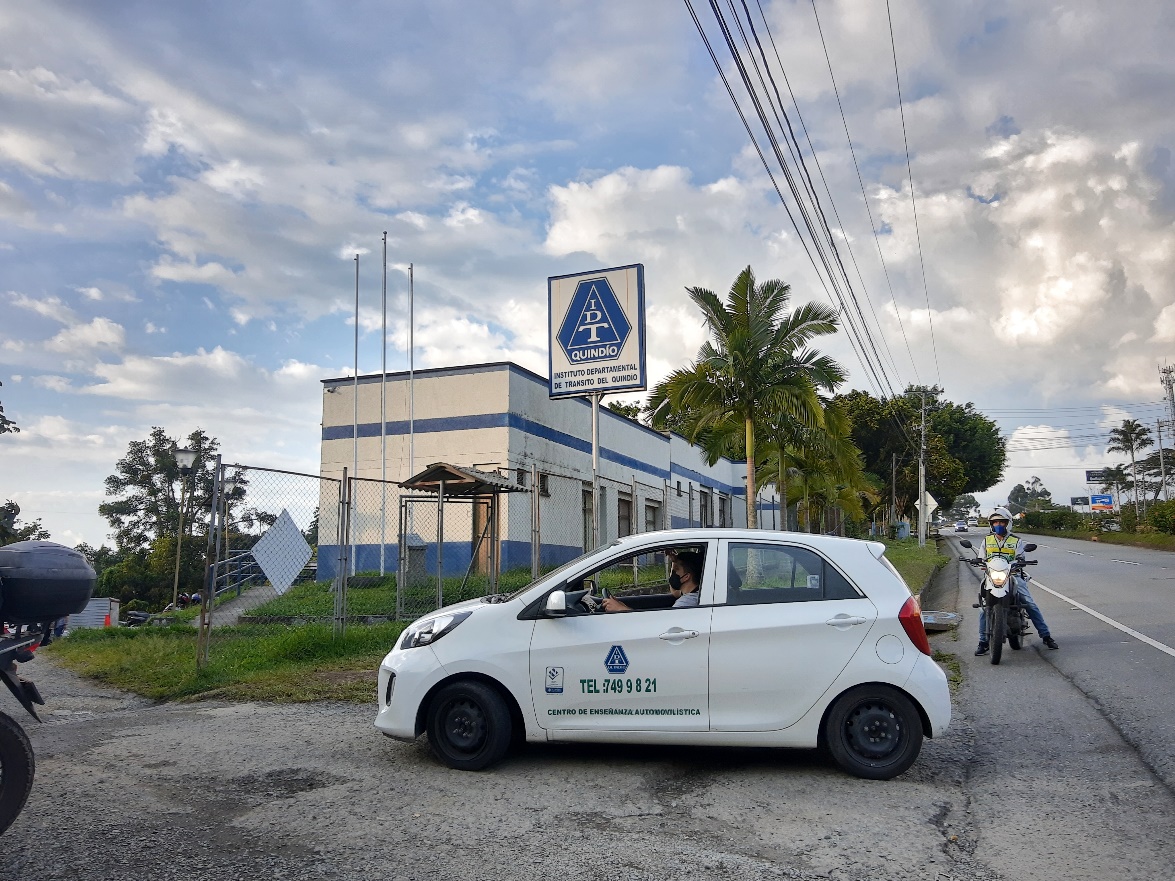 SISTEMA DE GESTION DE SEGURIDAD Y SALUD EN EL TRABAJO(SG – SST)CIRCASIA, QUINDIO2021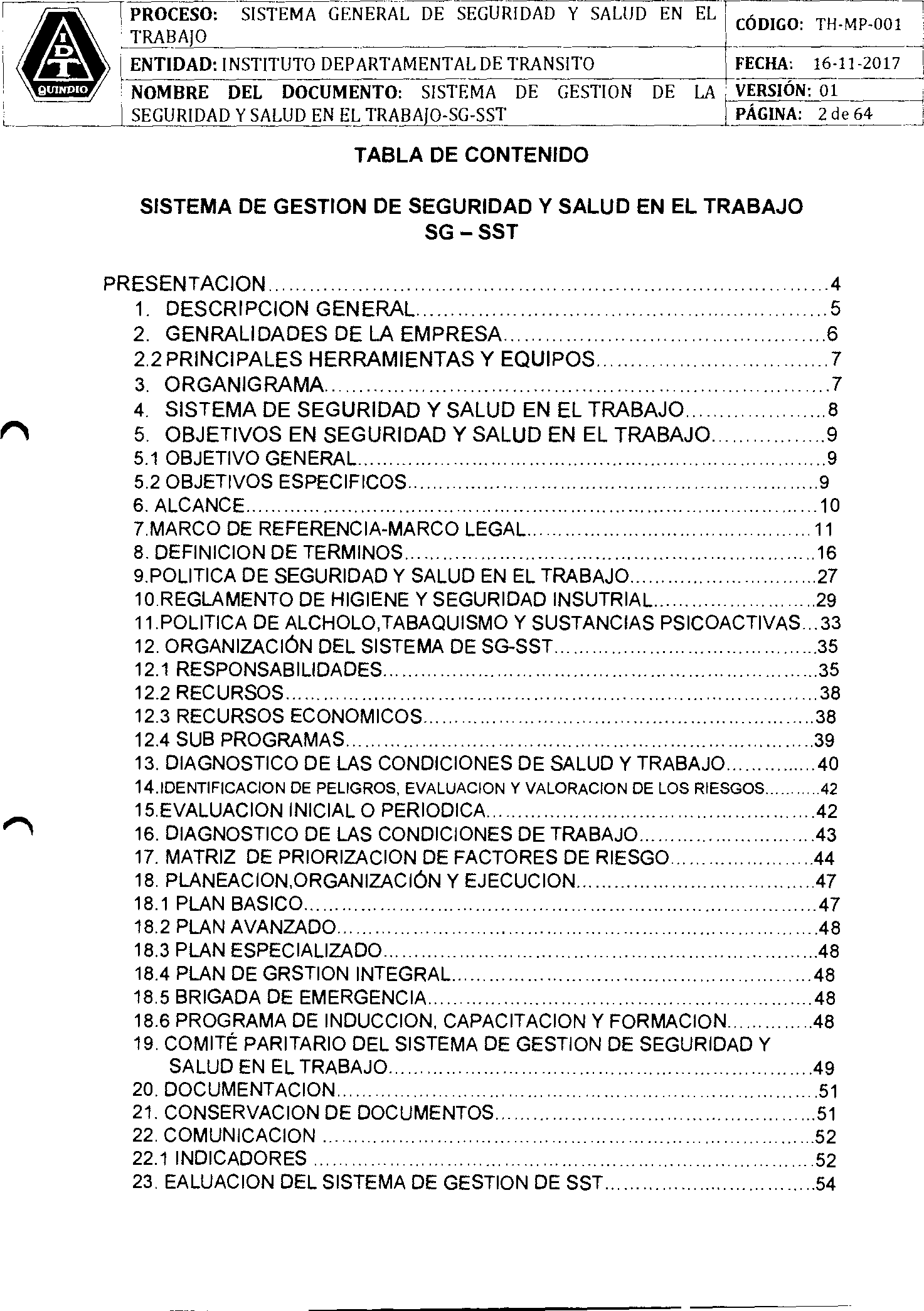 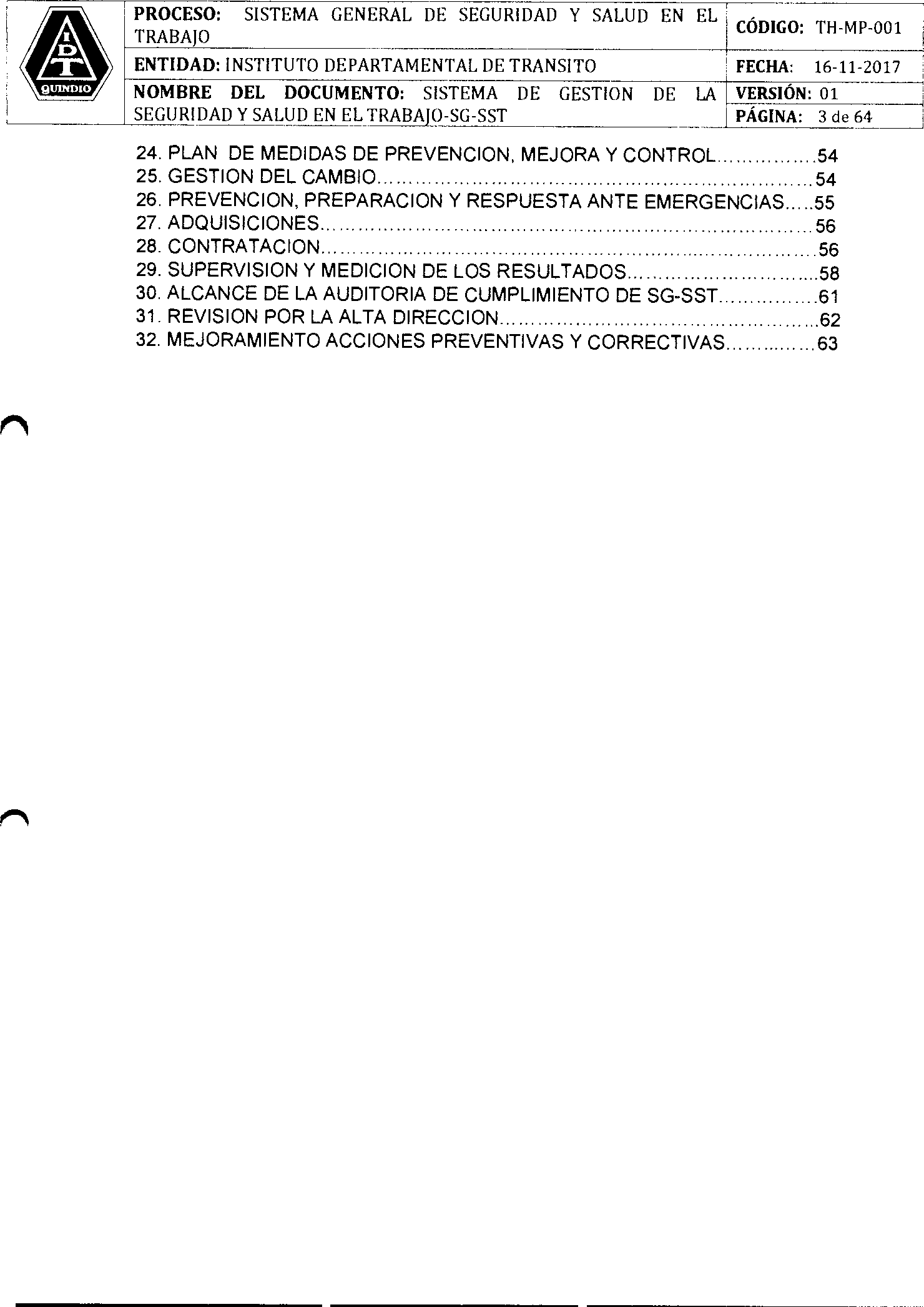 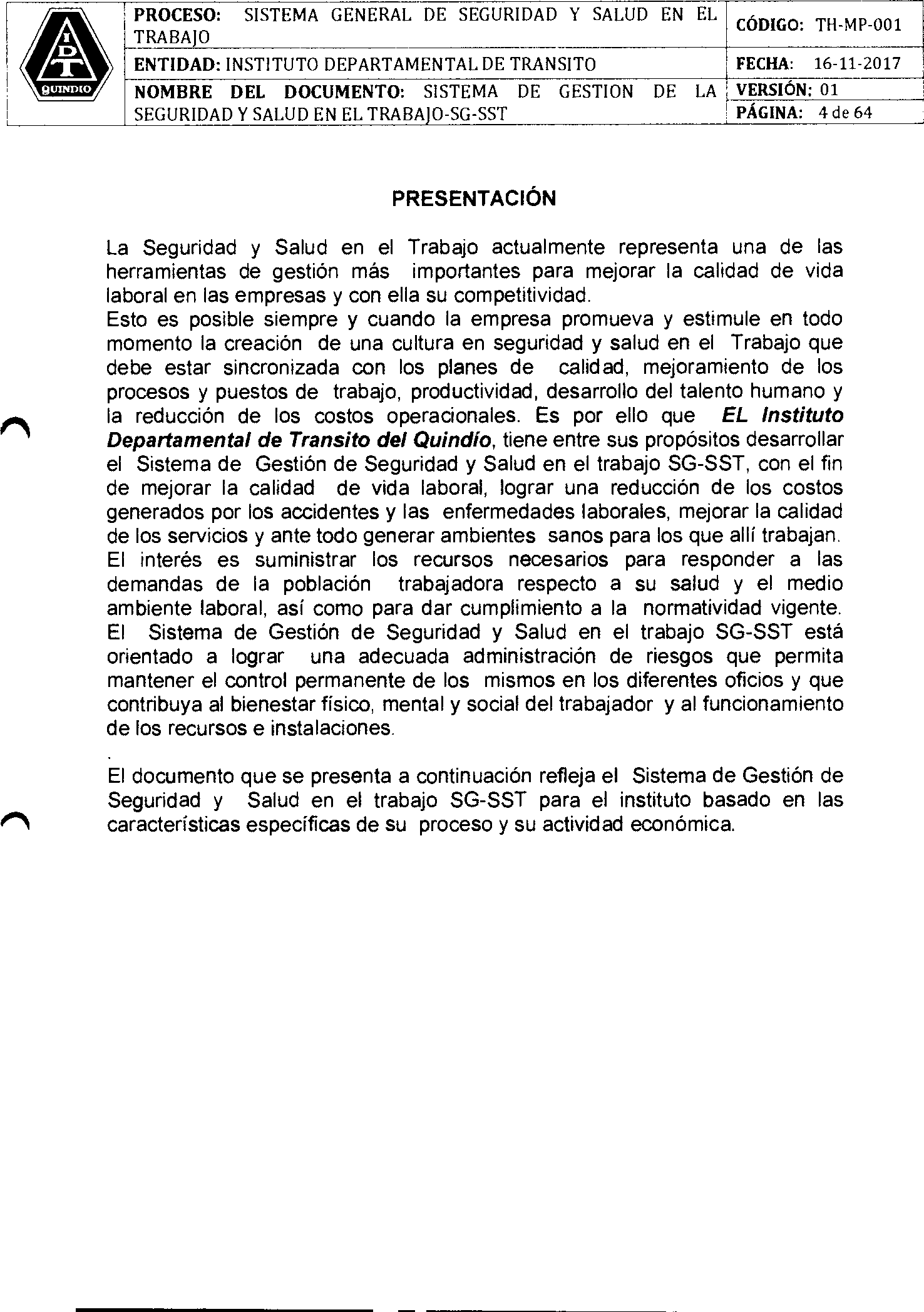 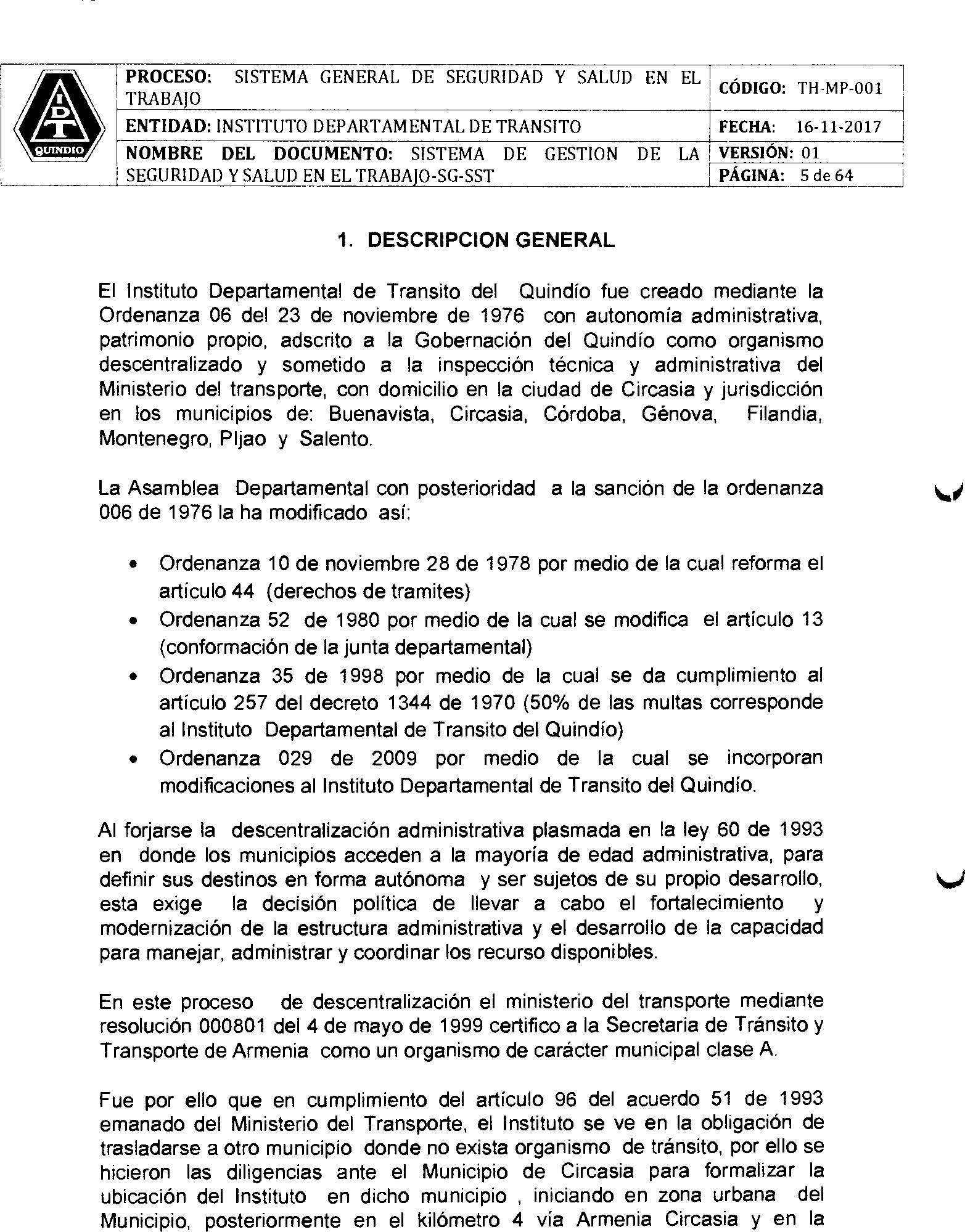 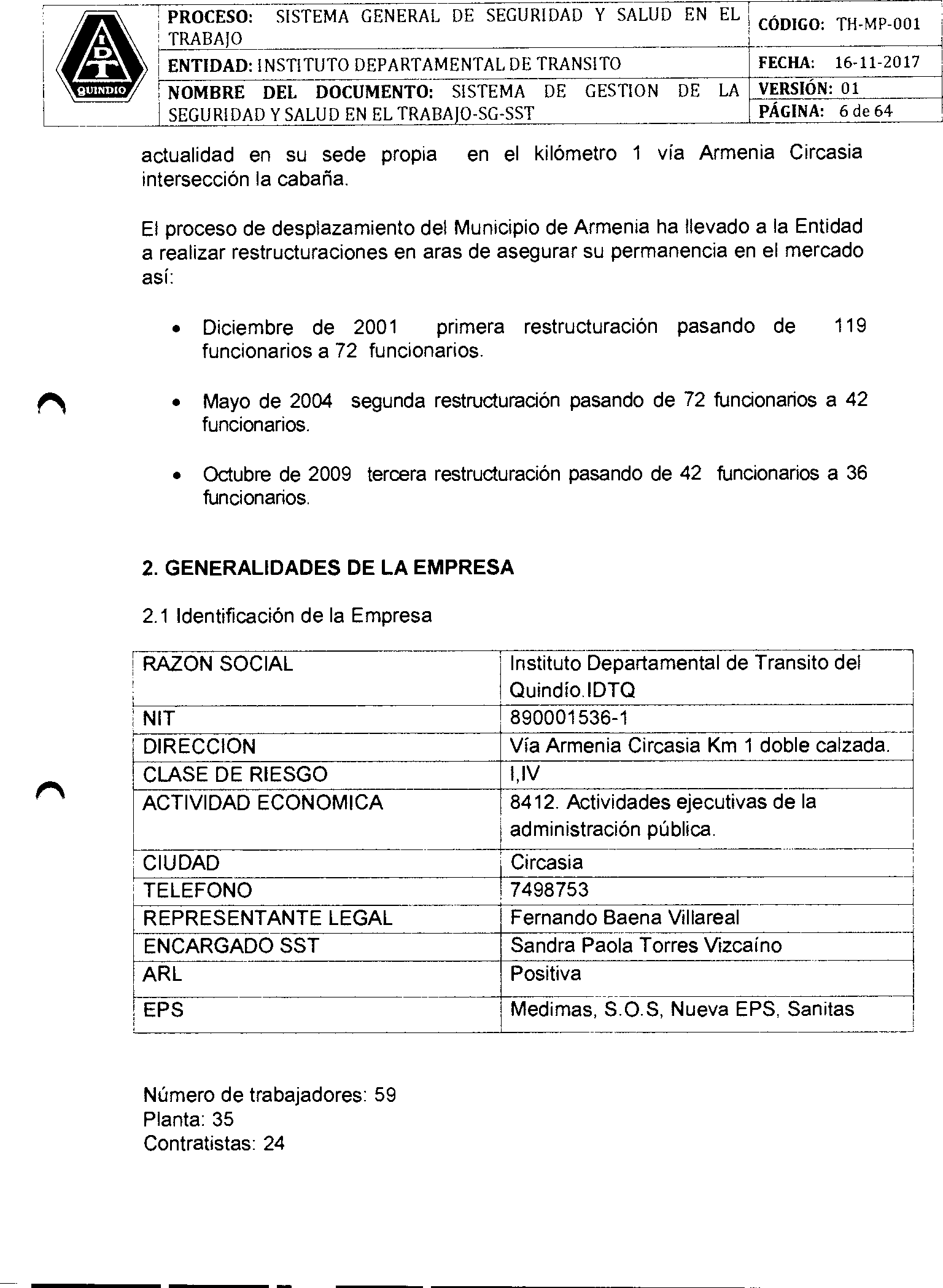 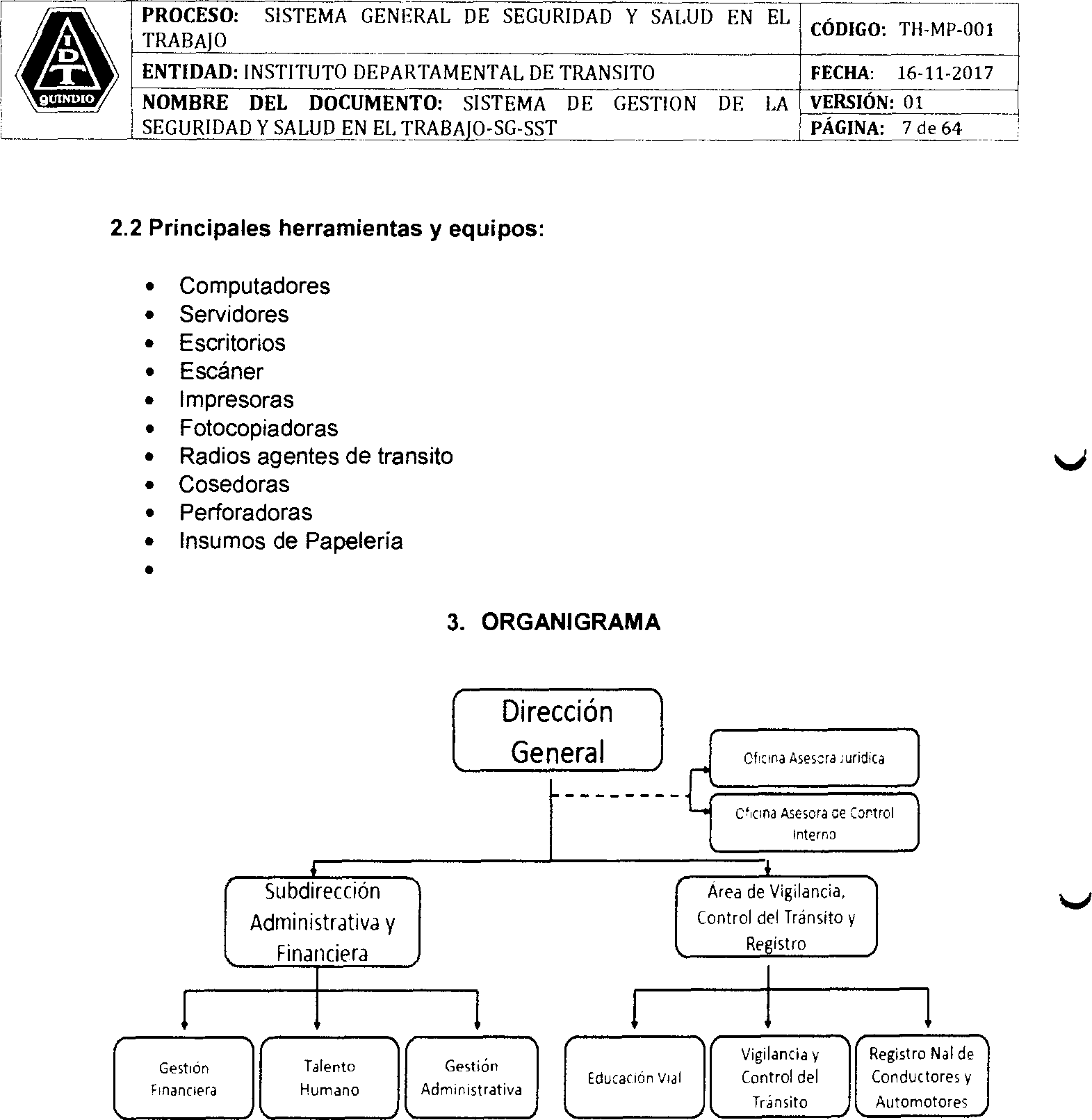 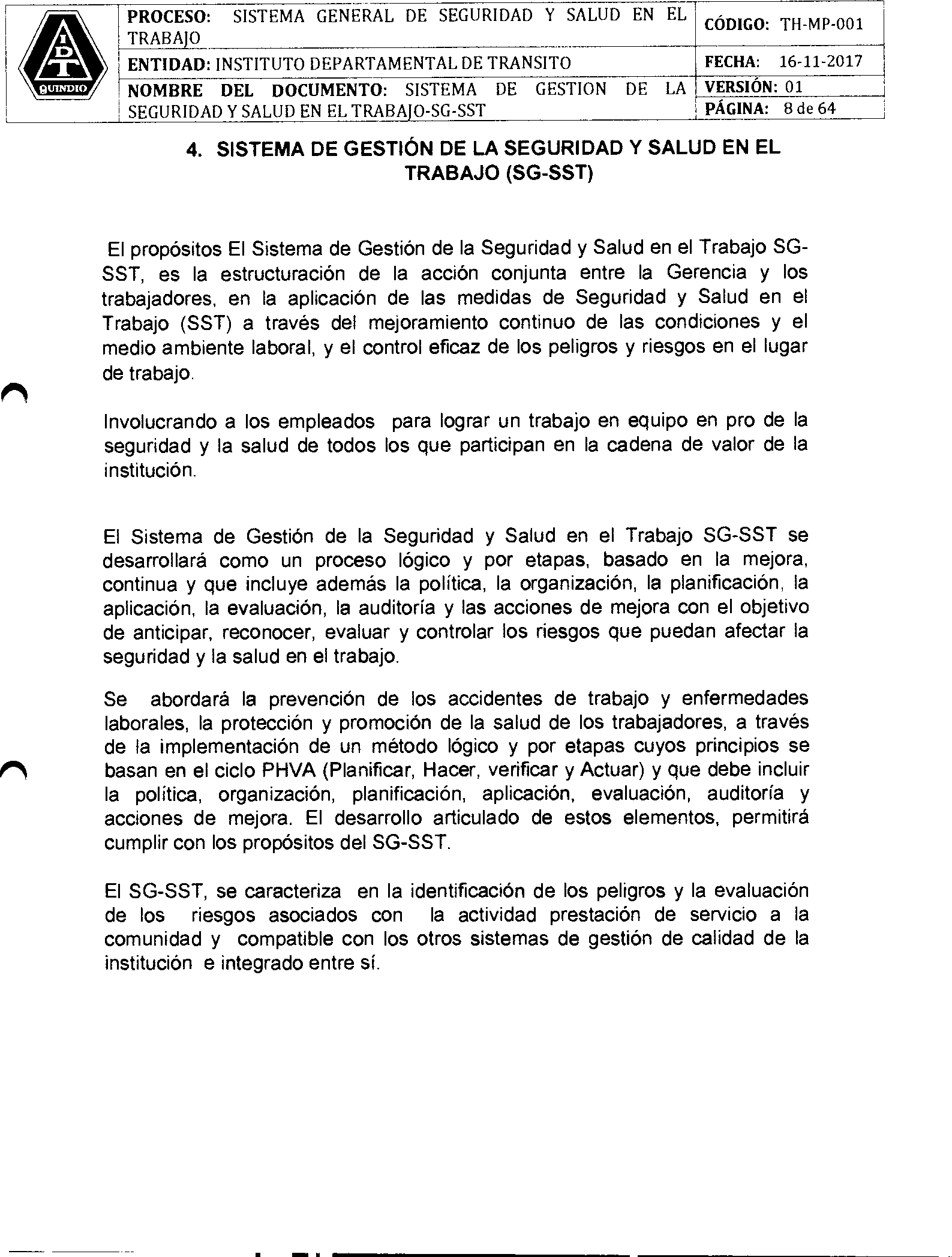 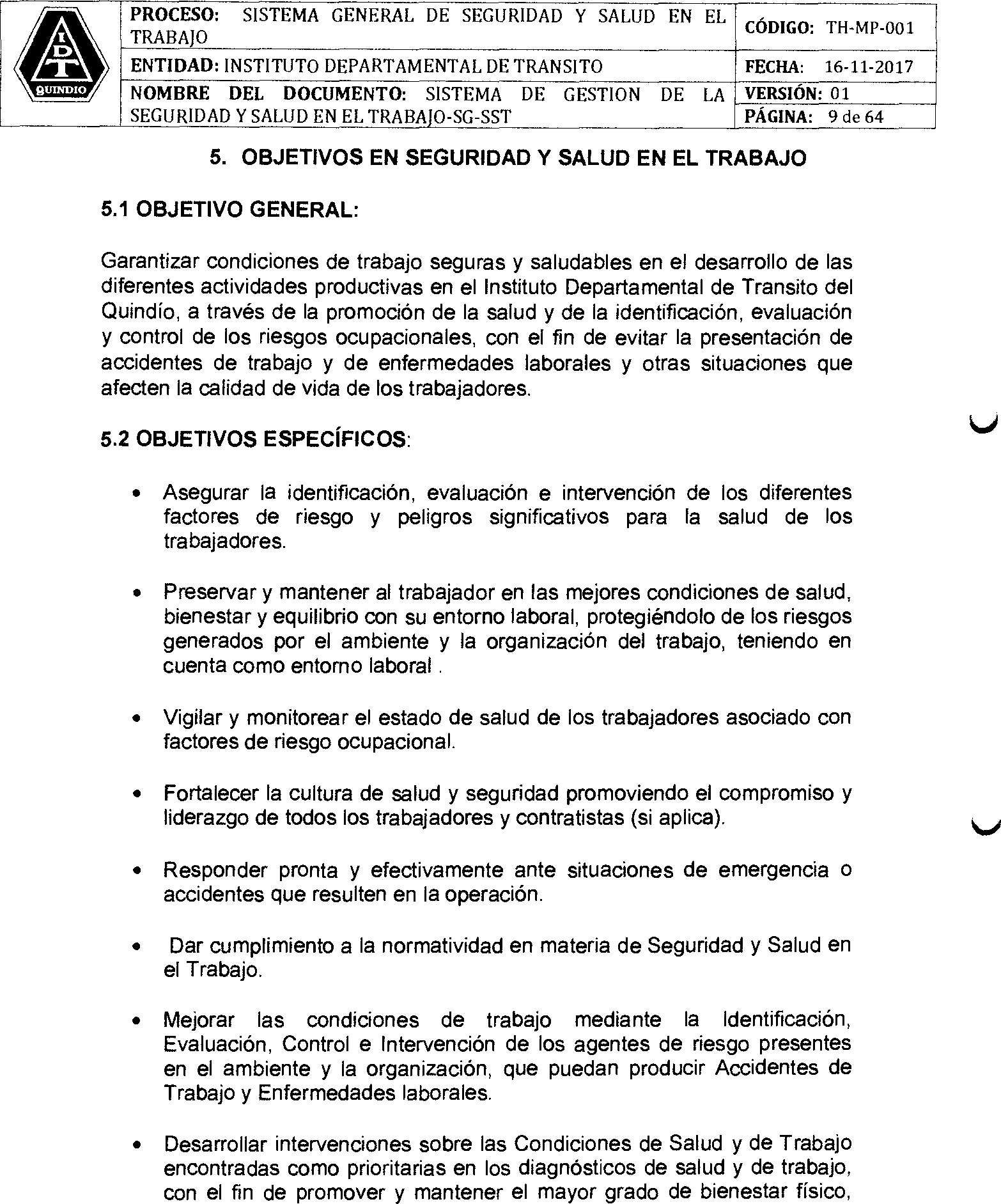 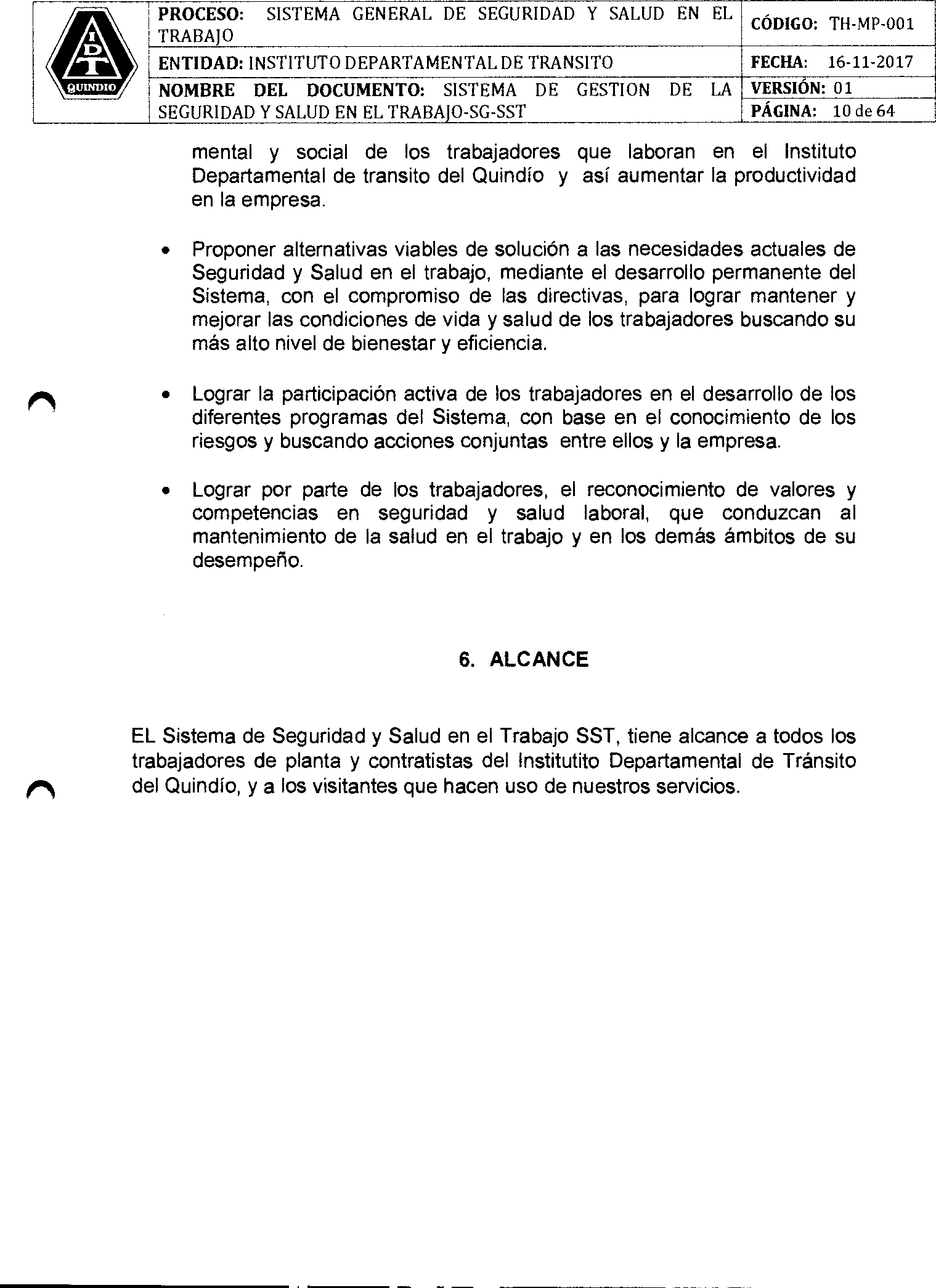 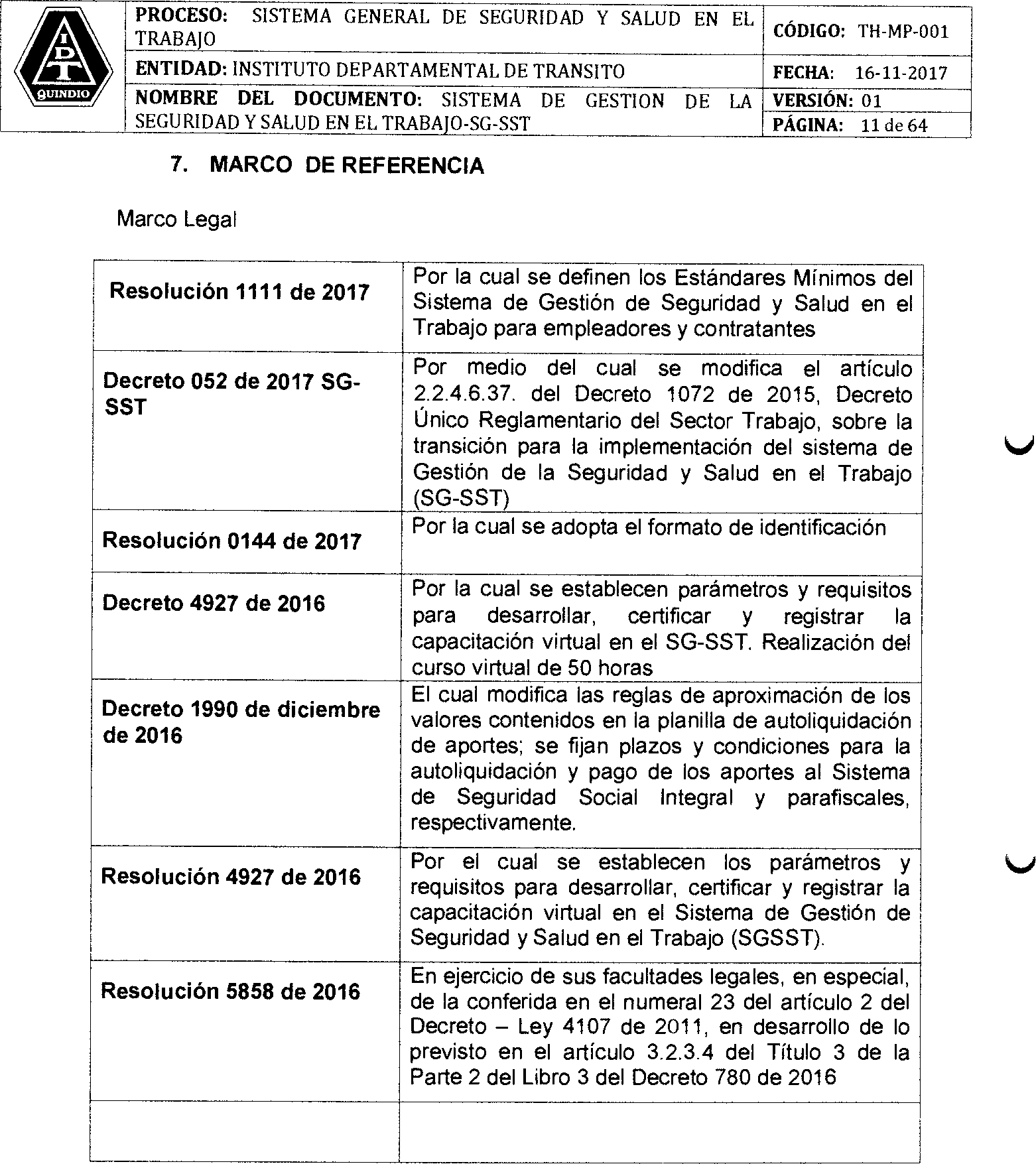 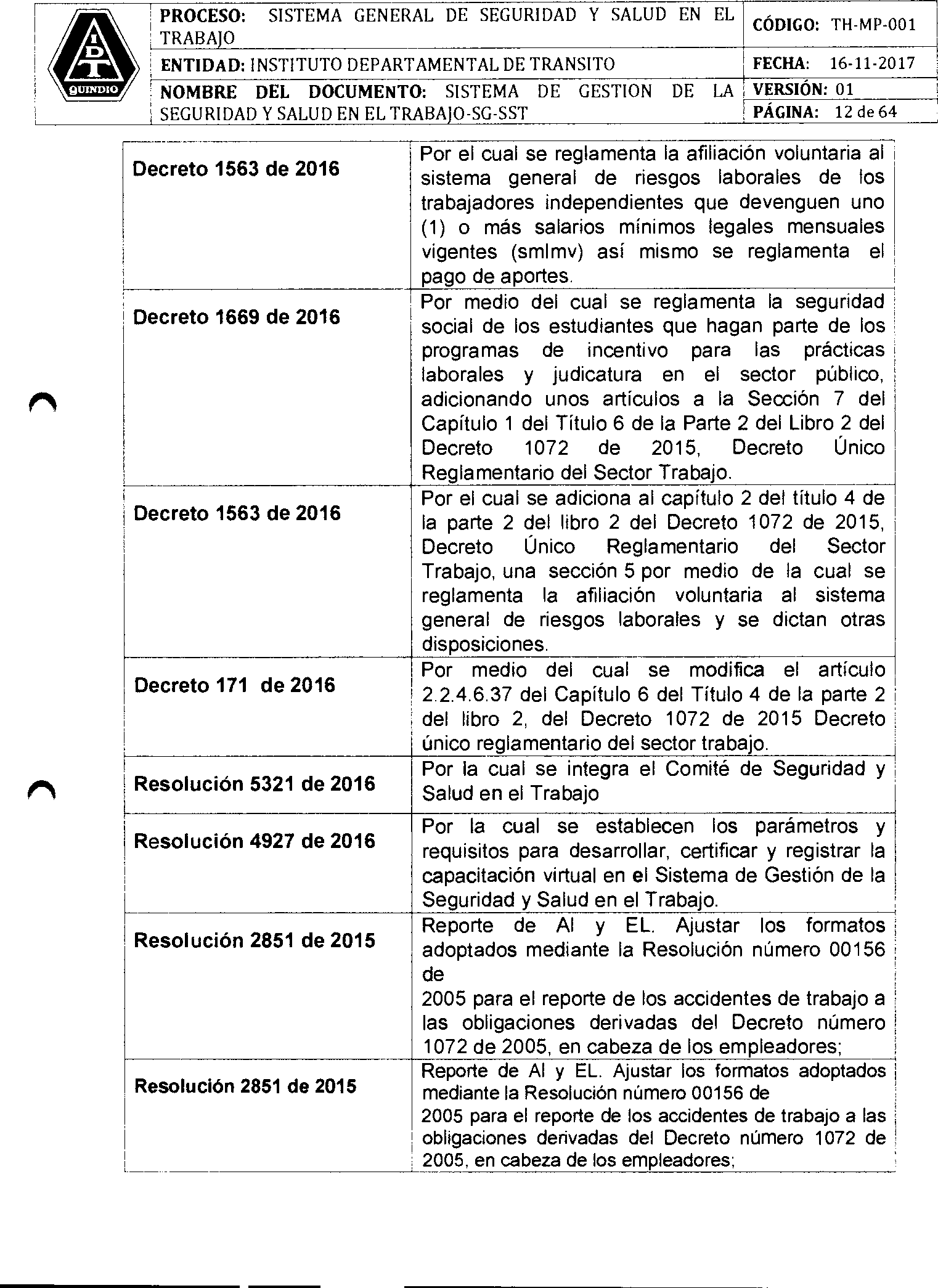 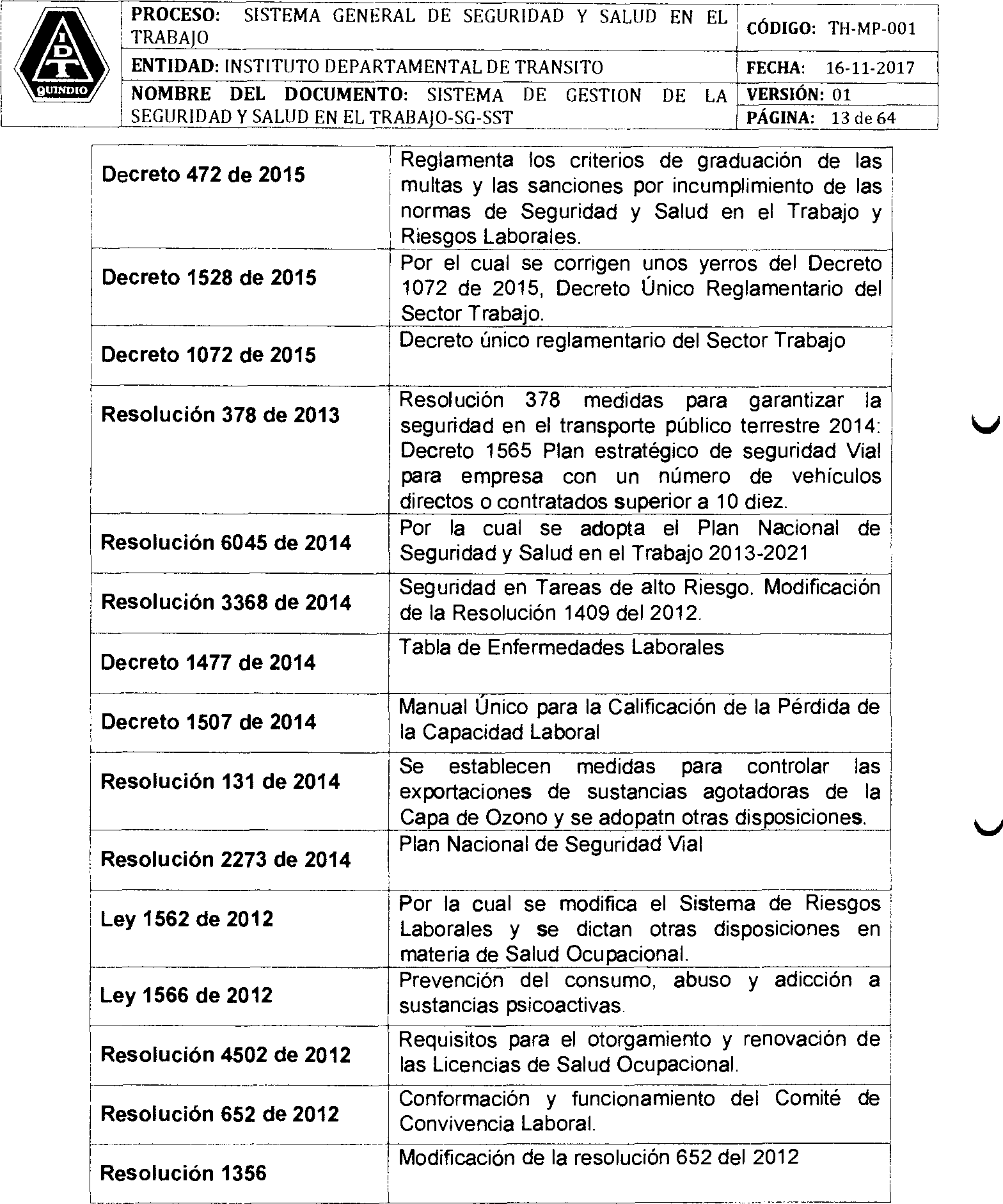 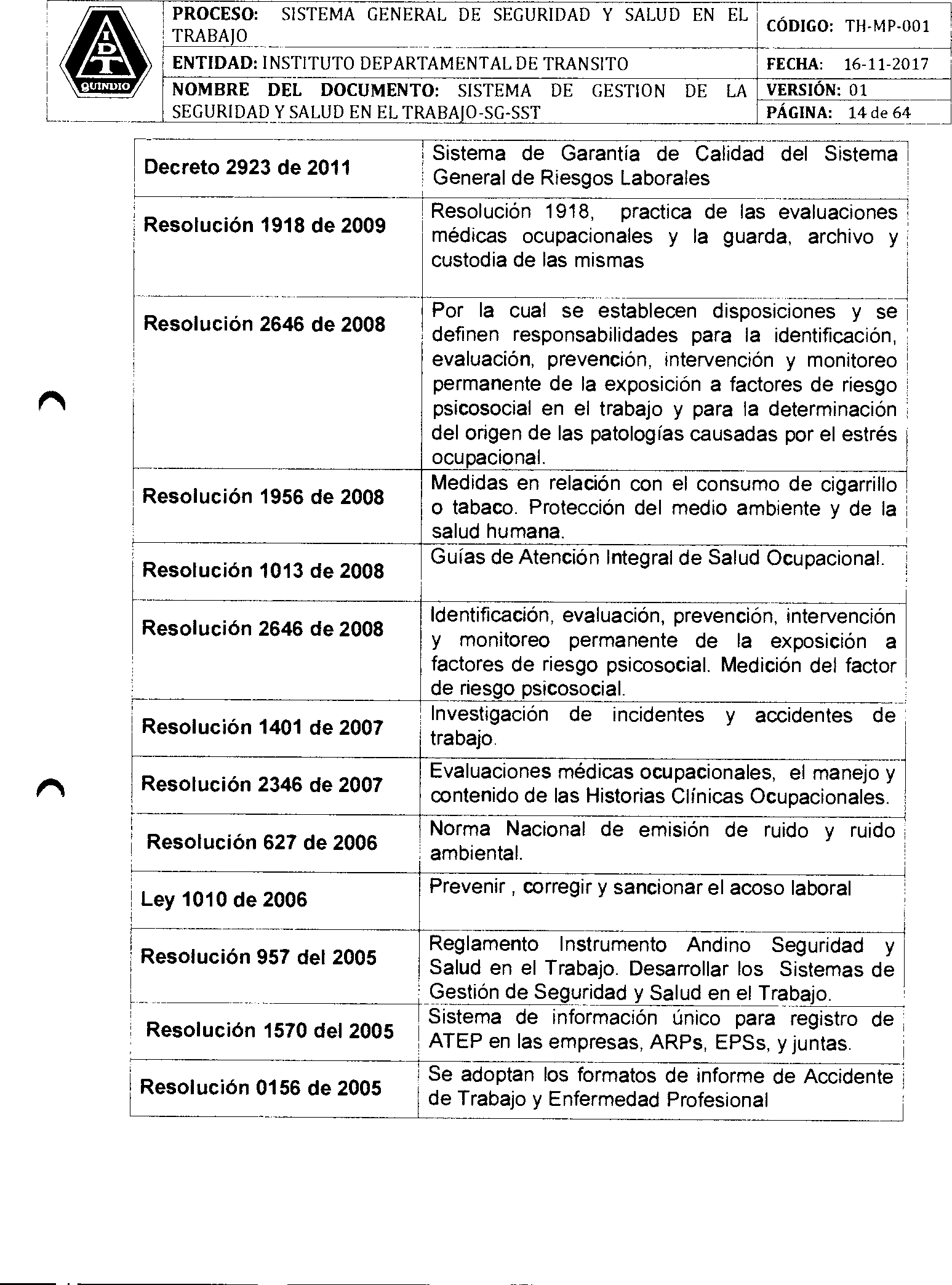 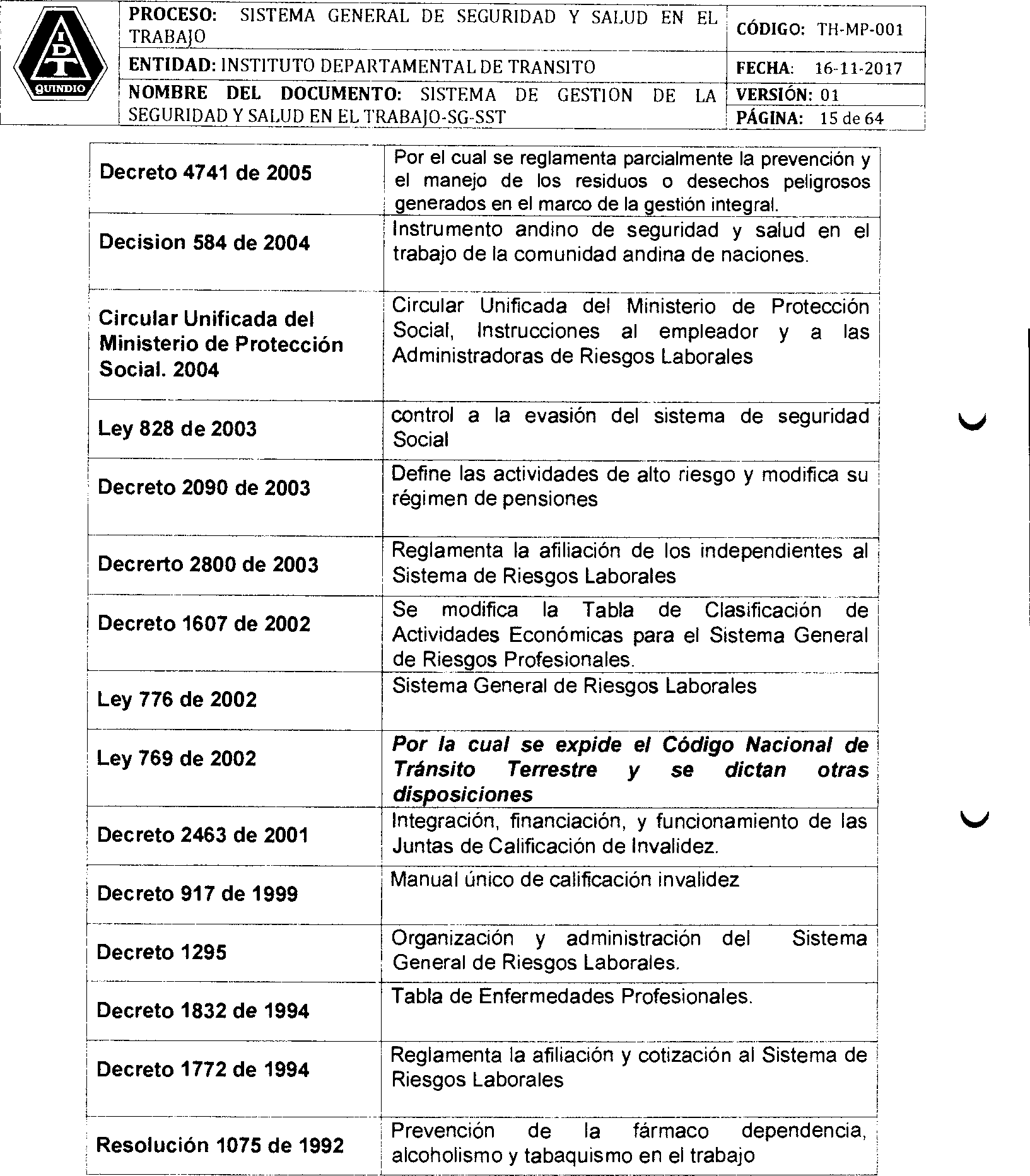 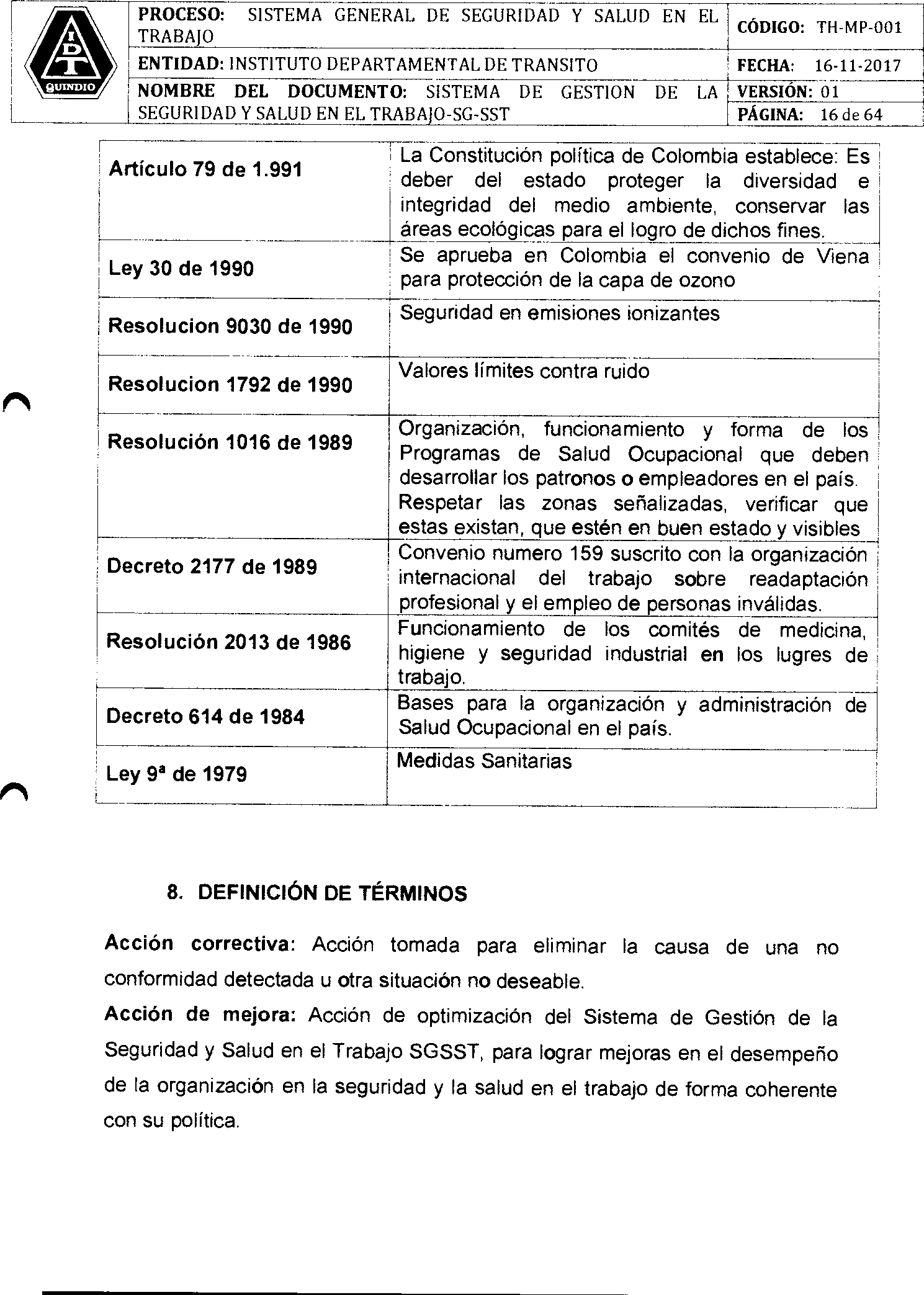 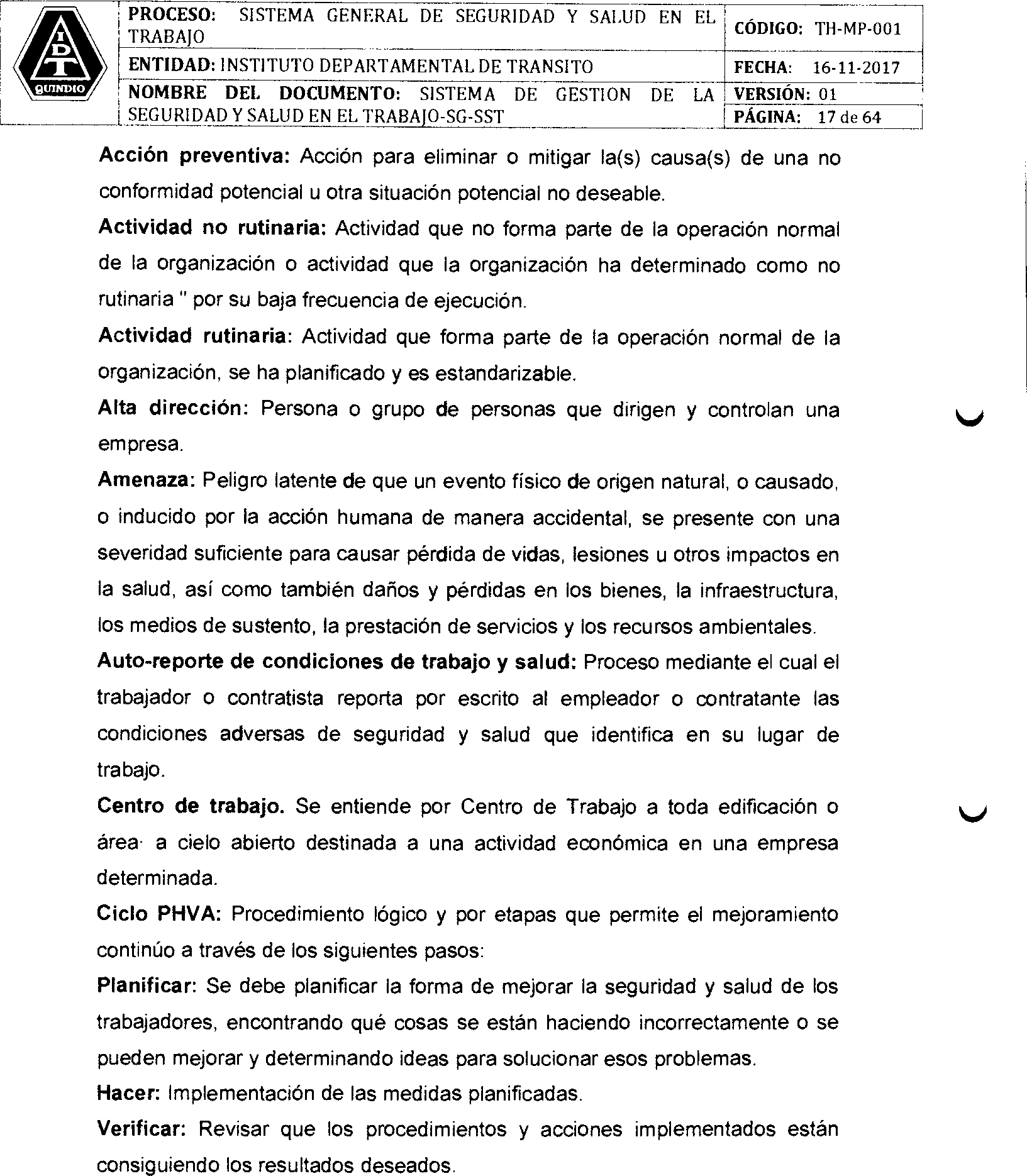 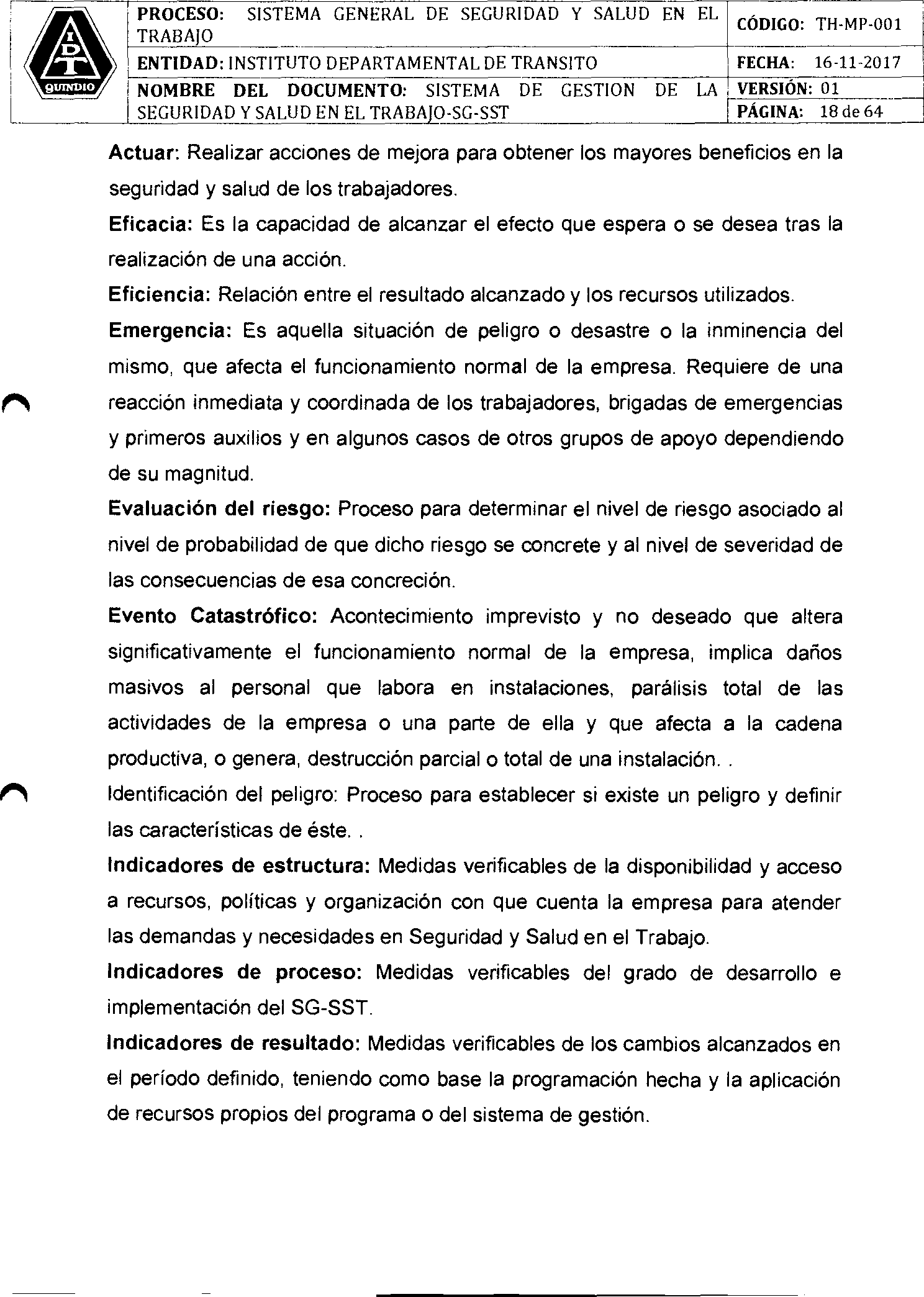 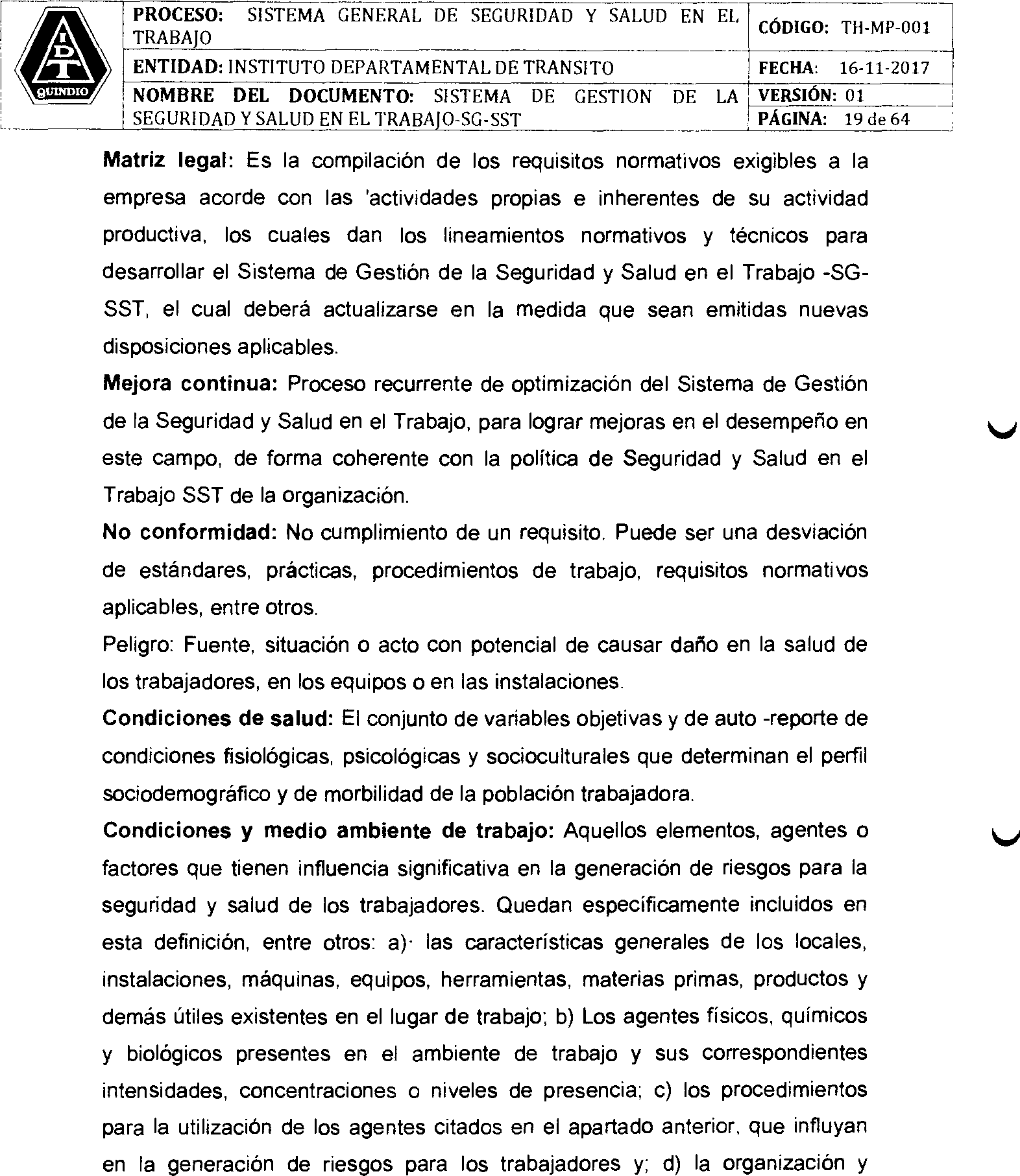 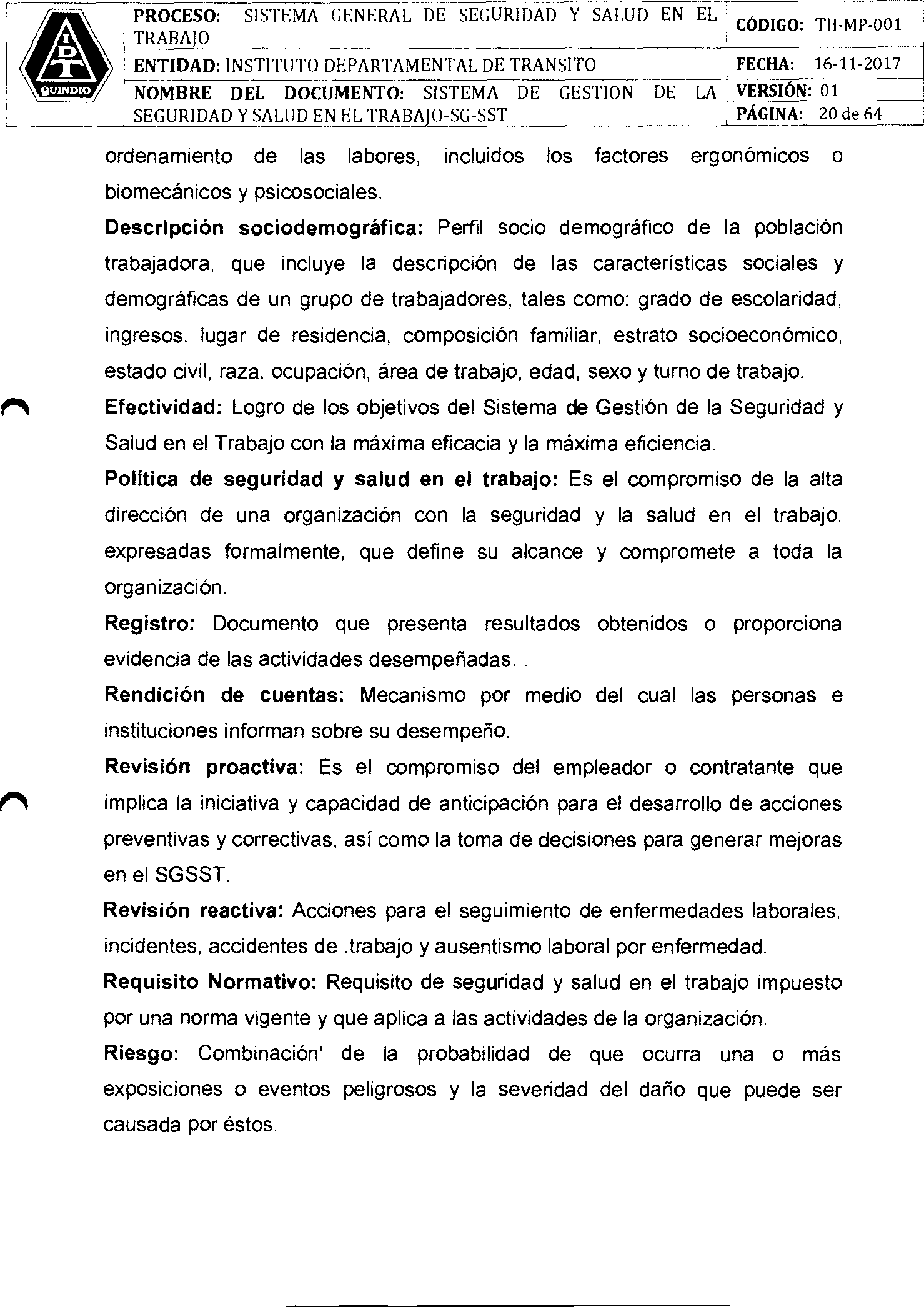 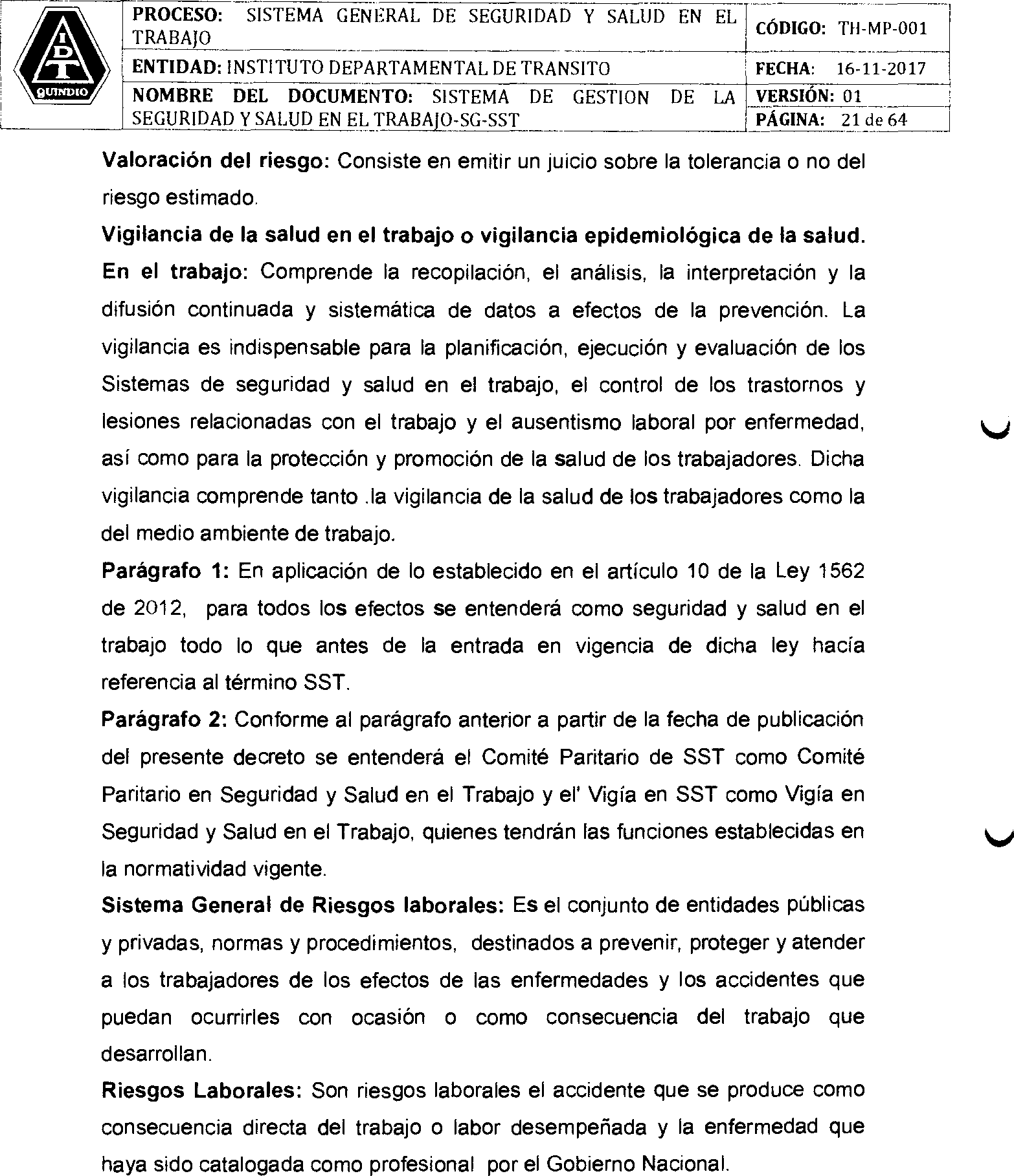 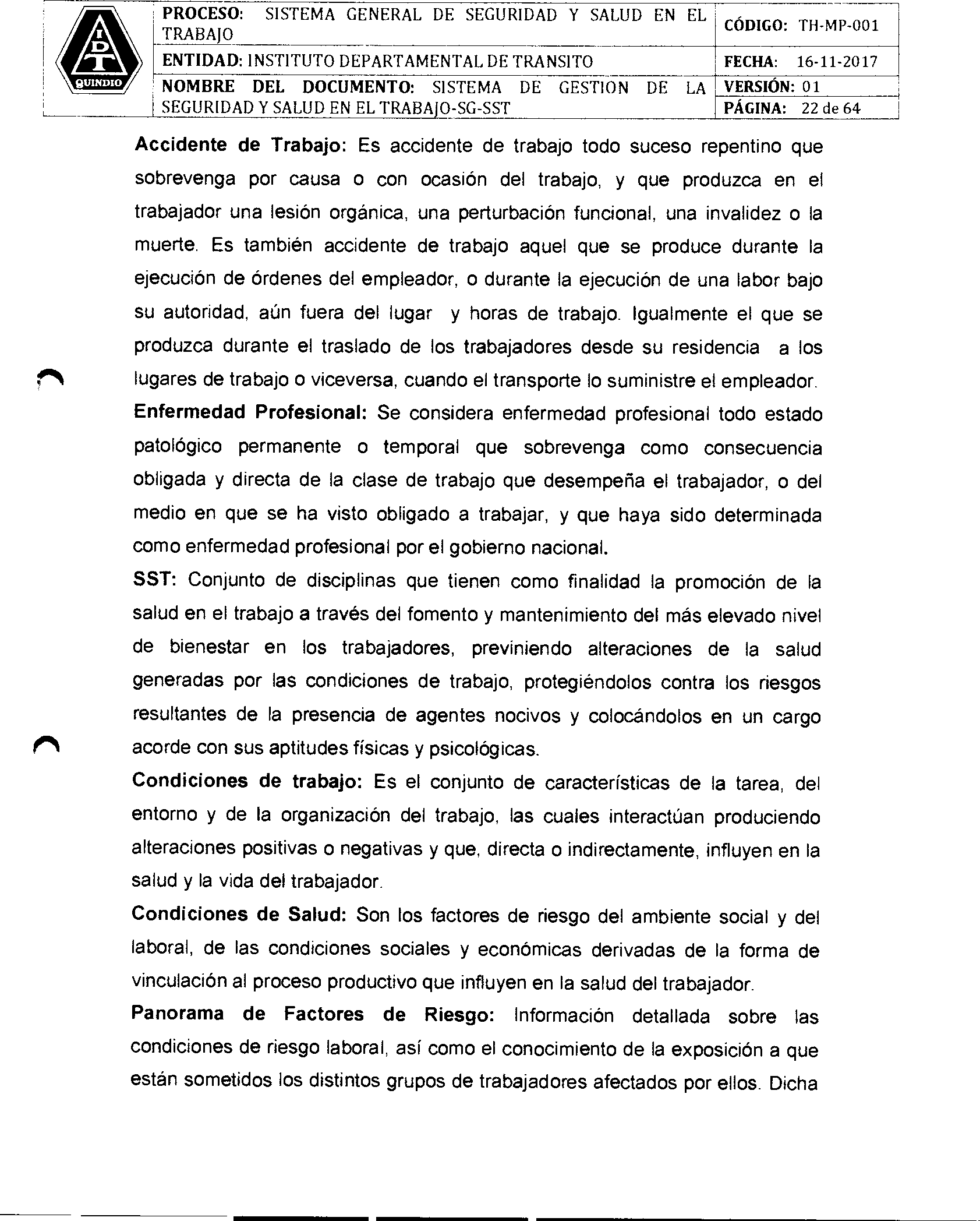 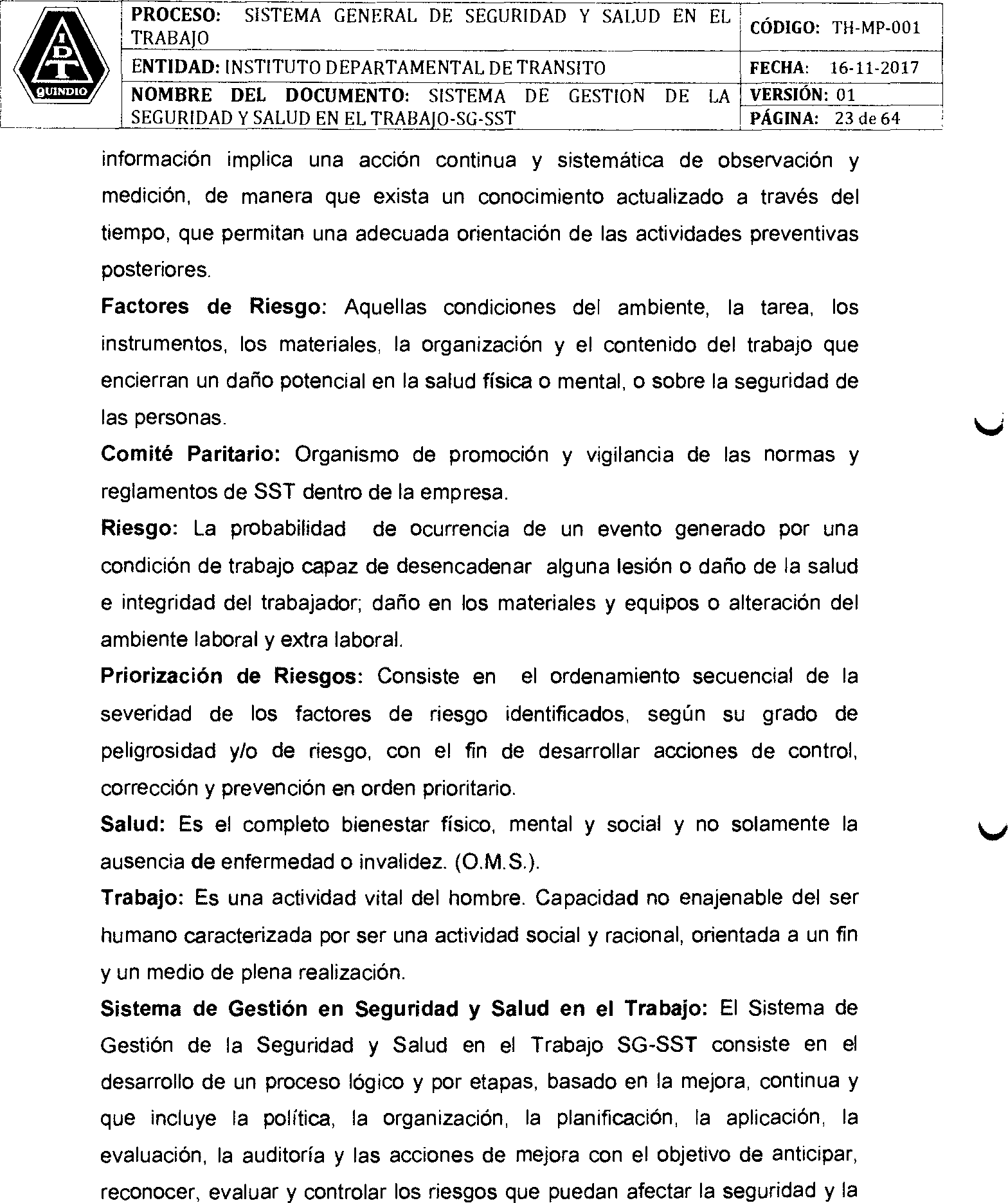 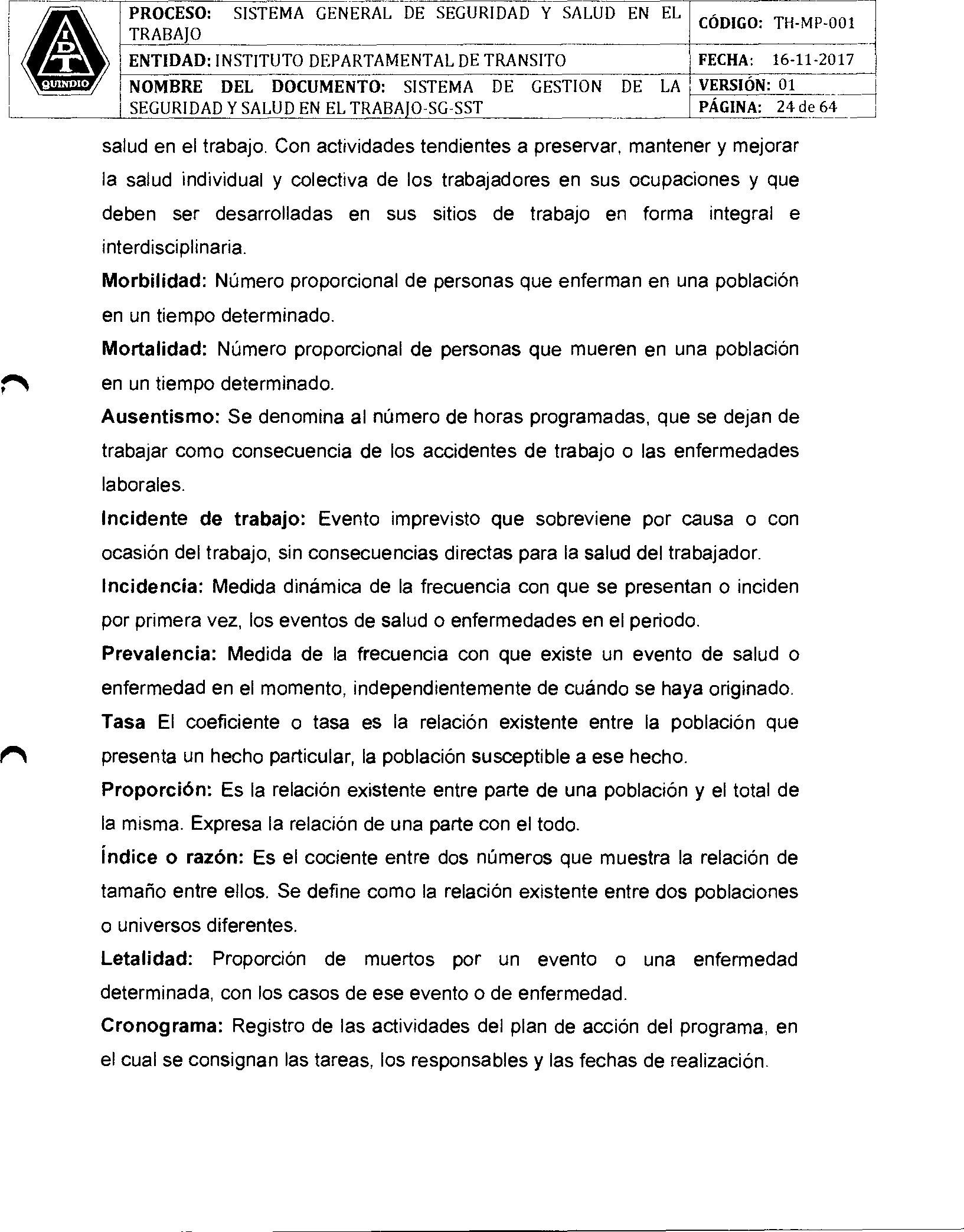 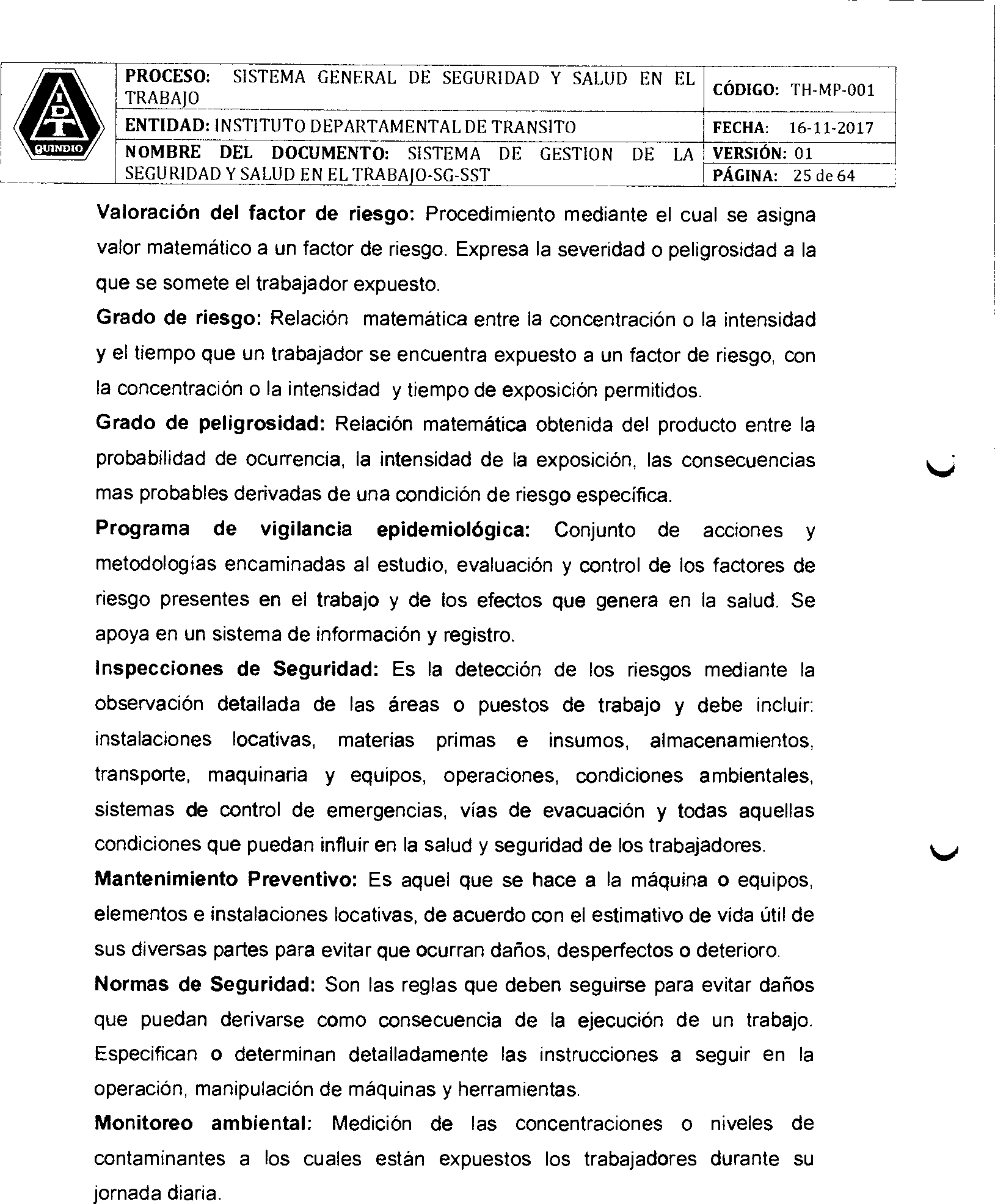 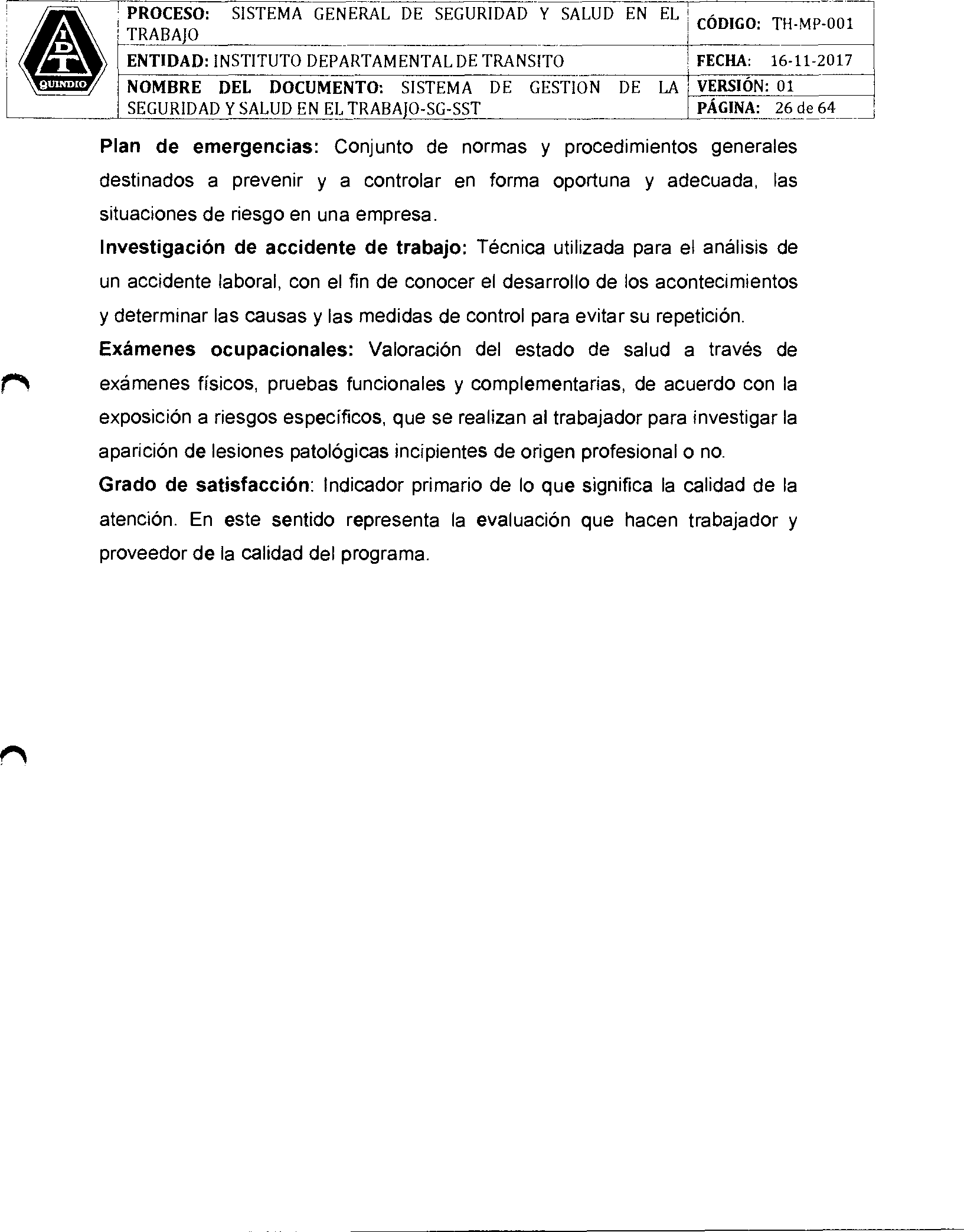 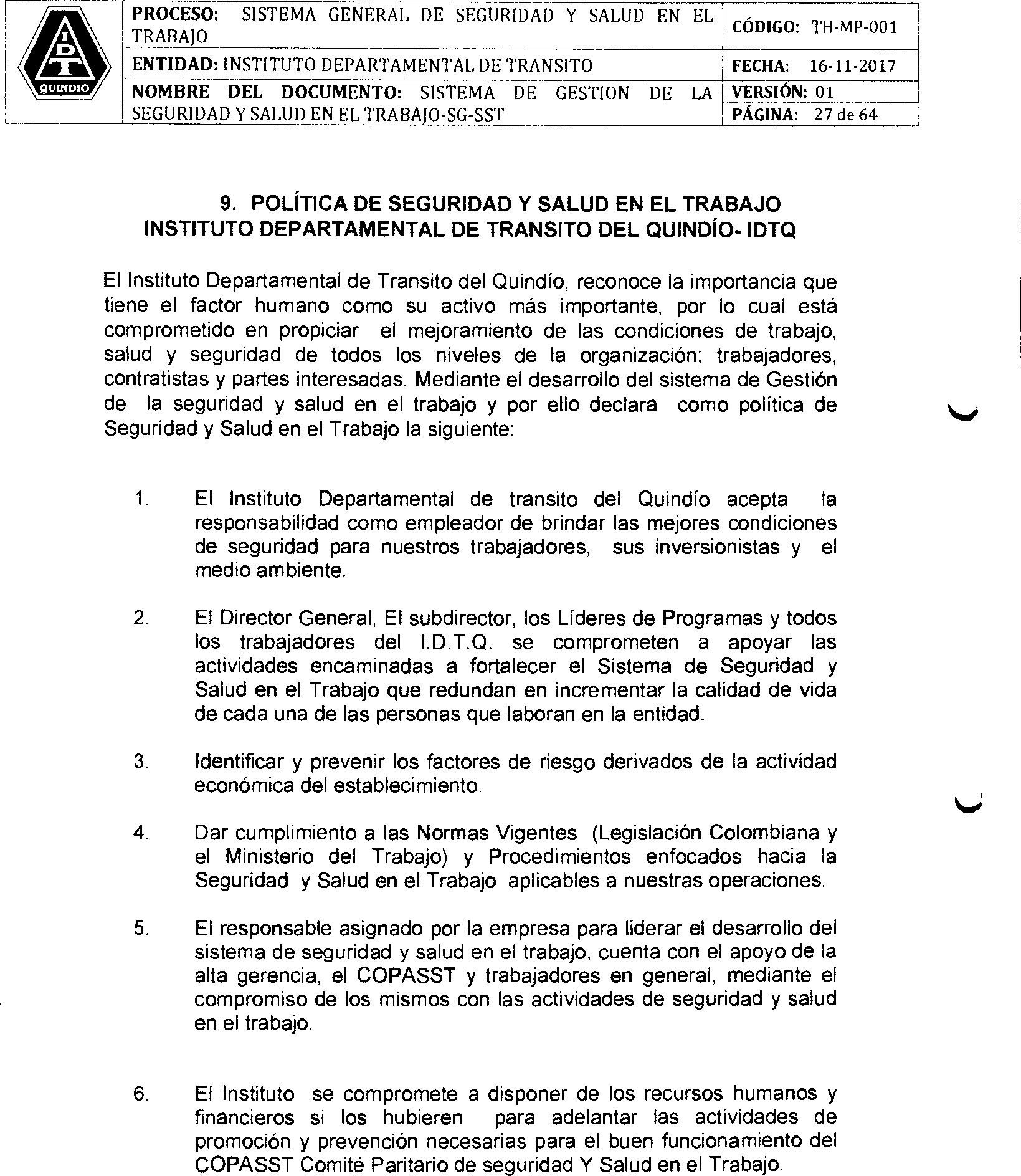 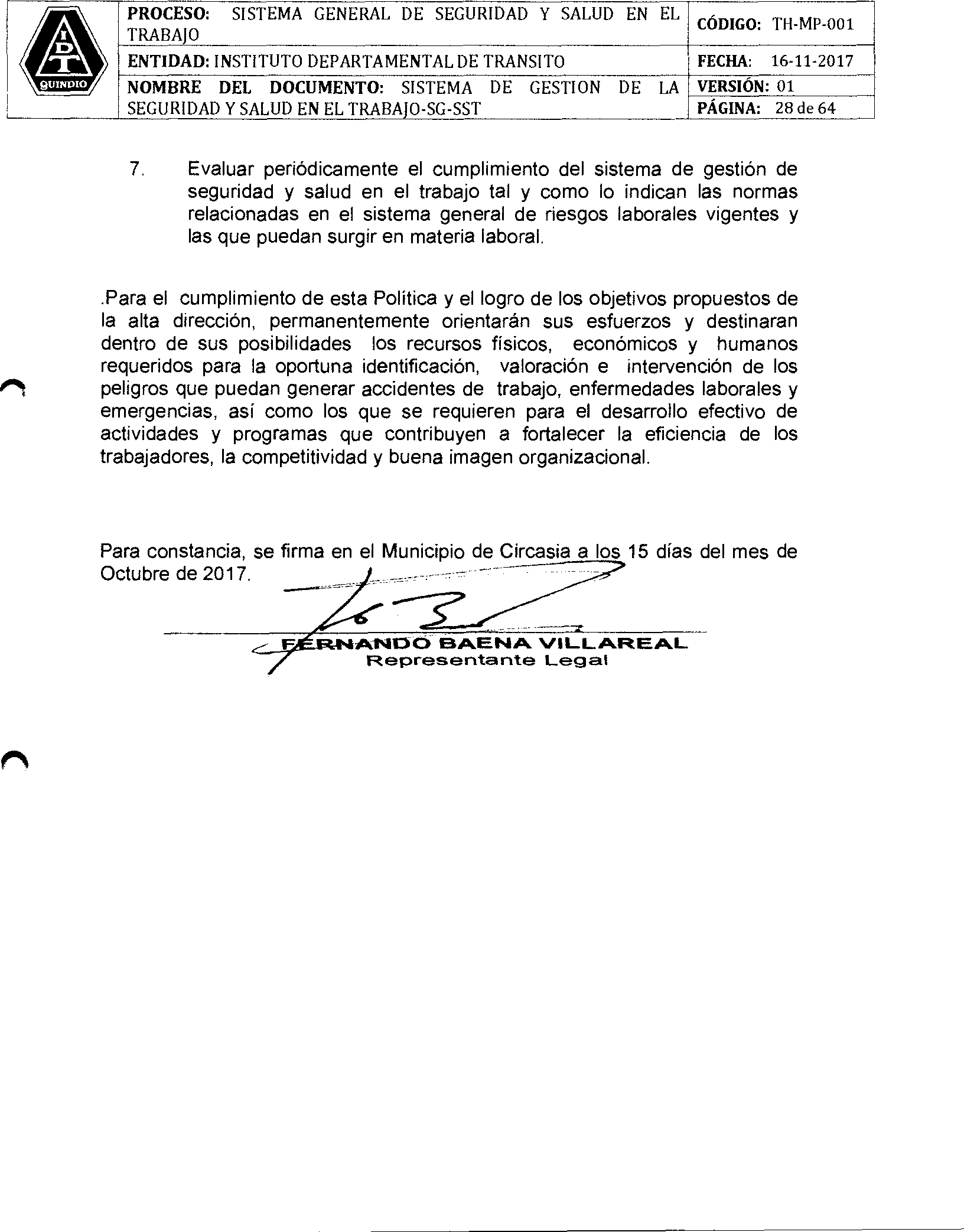 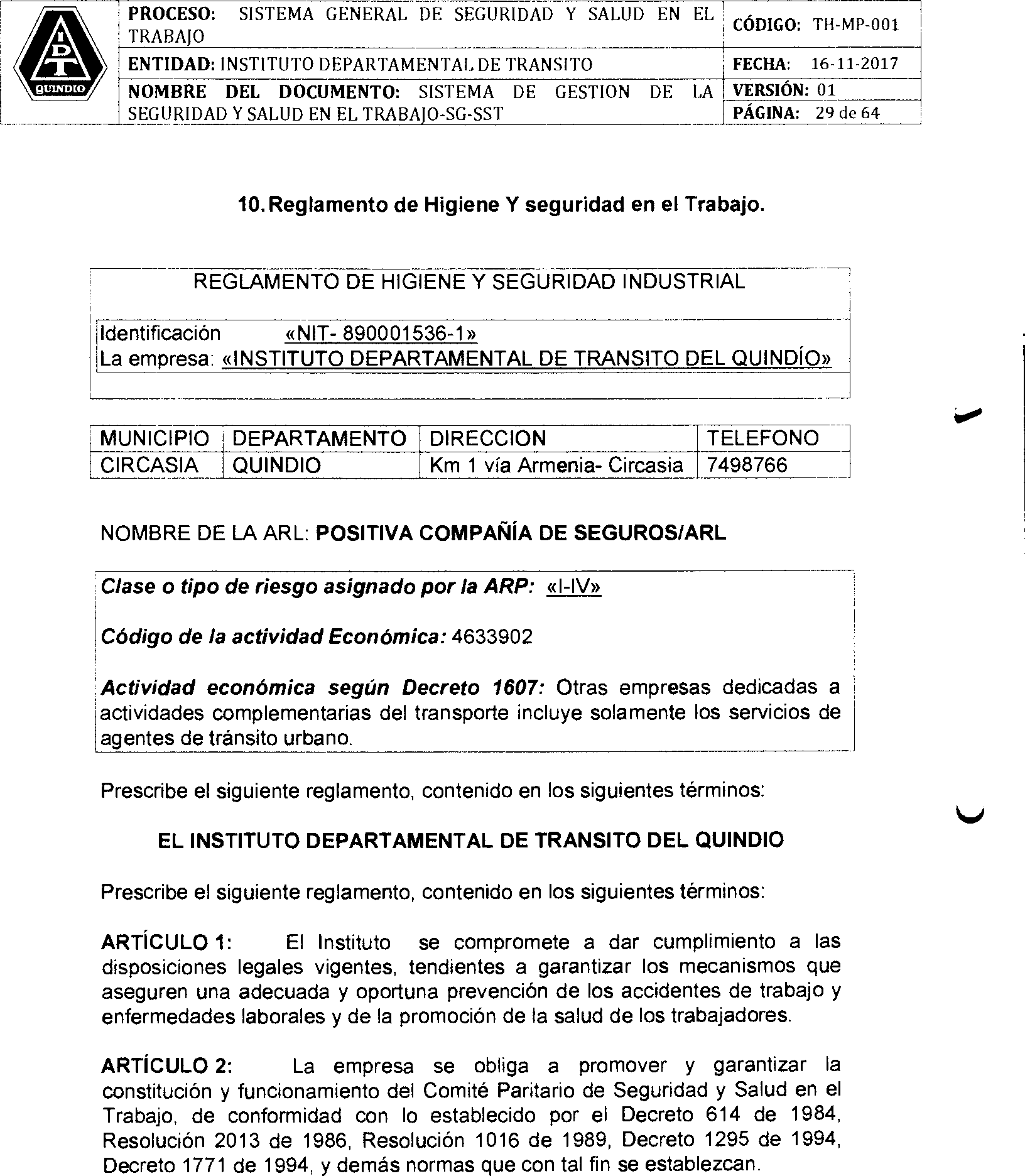 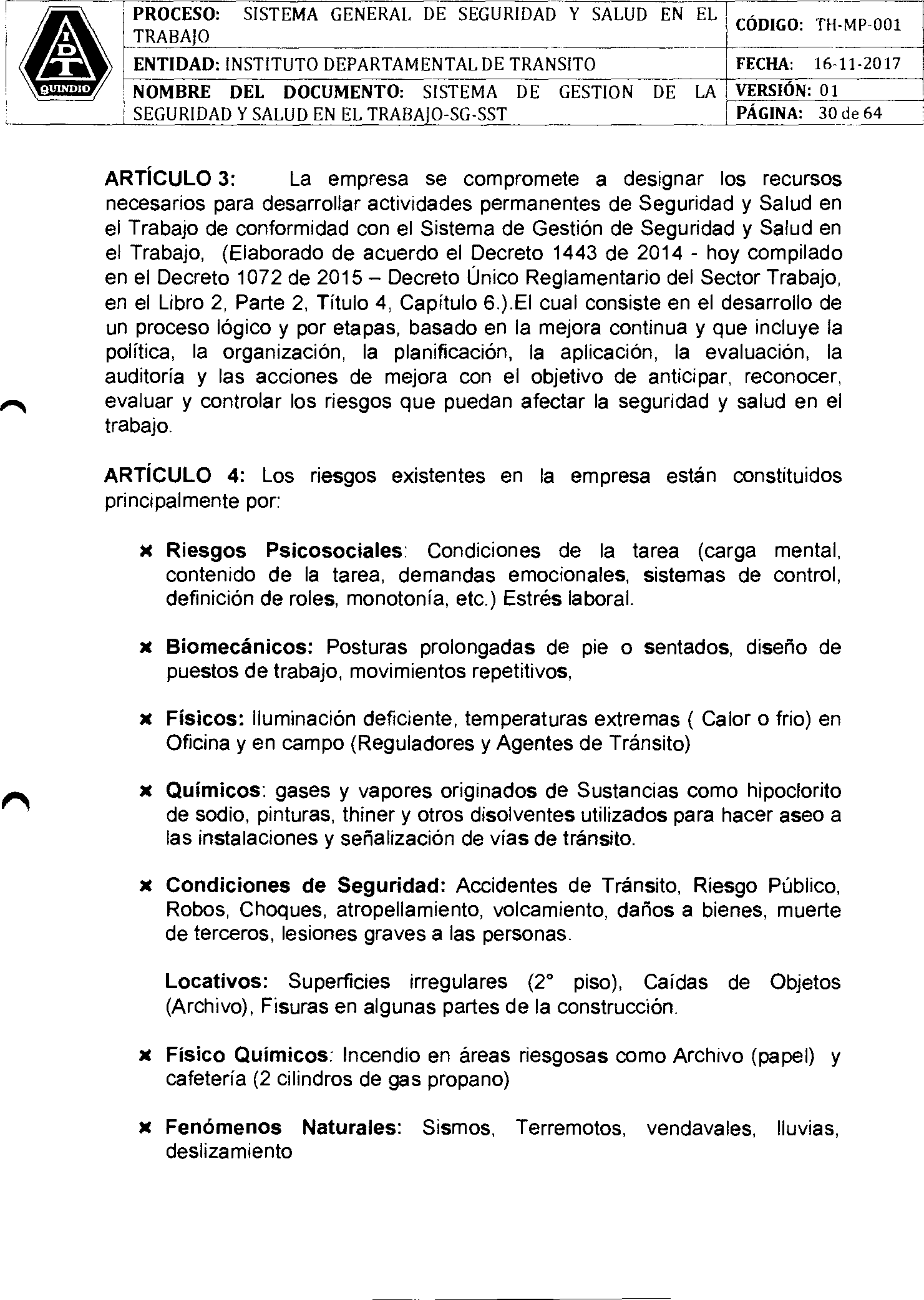 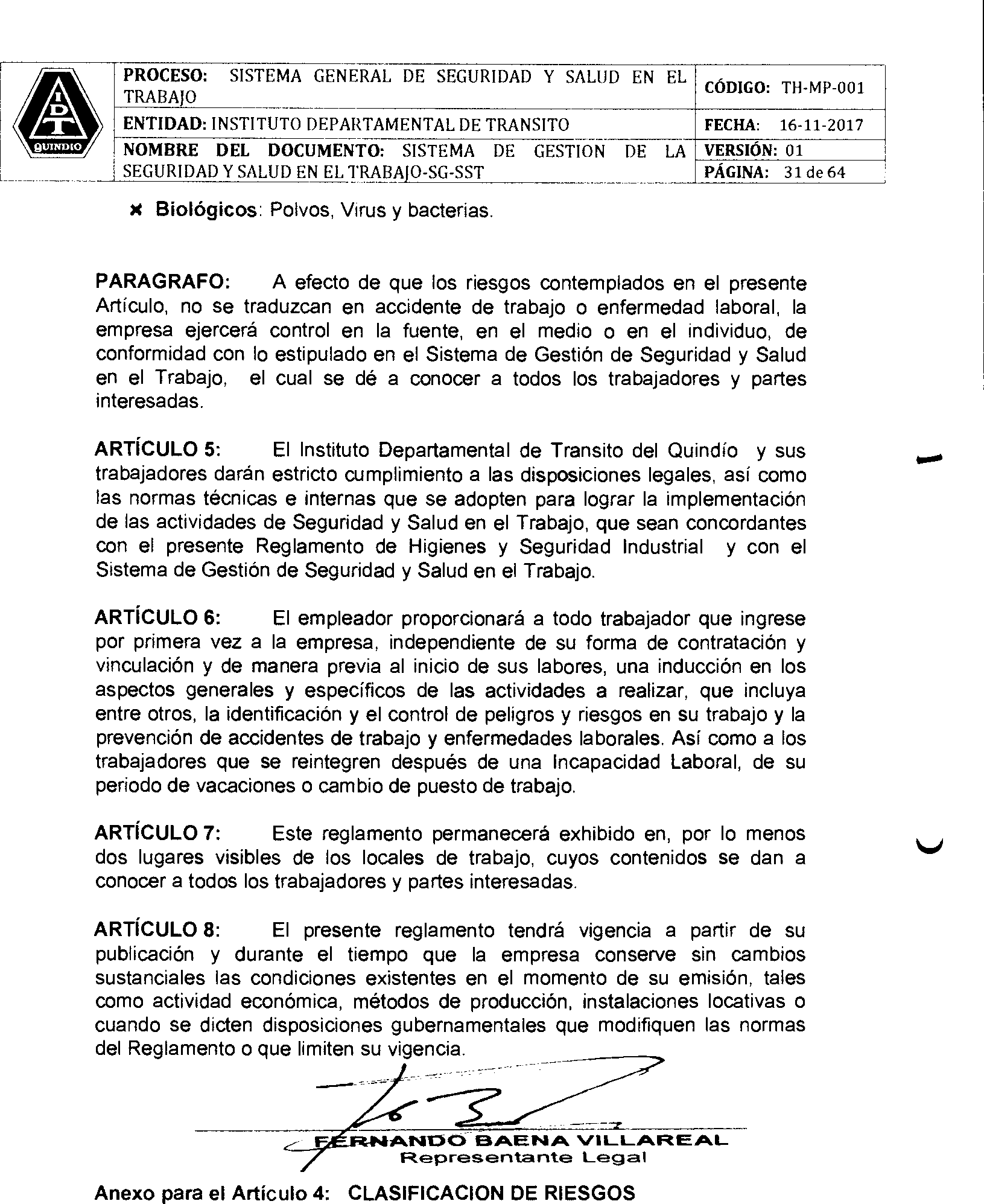 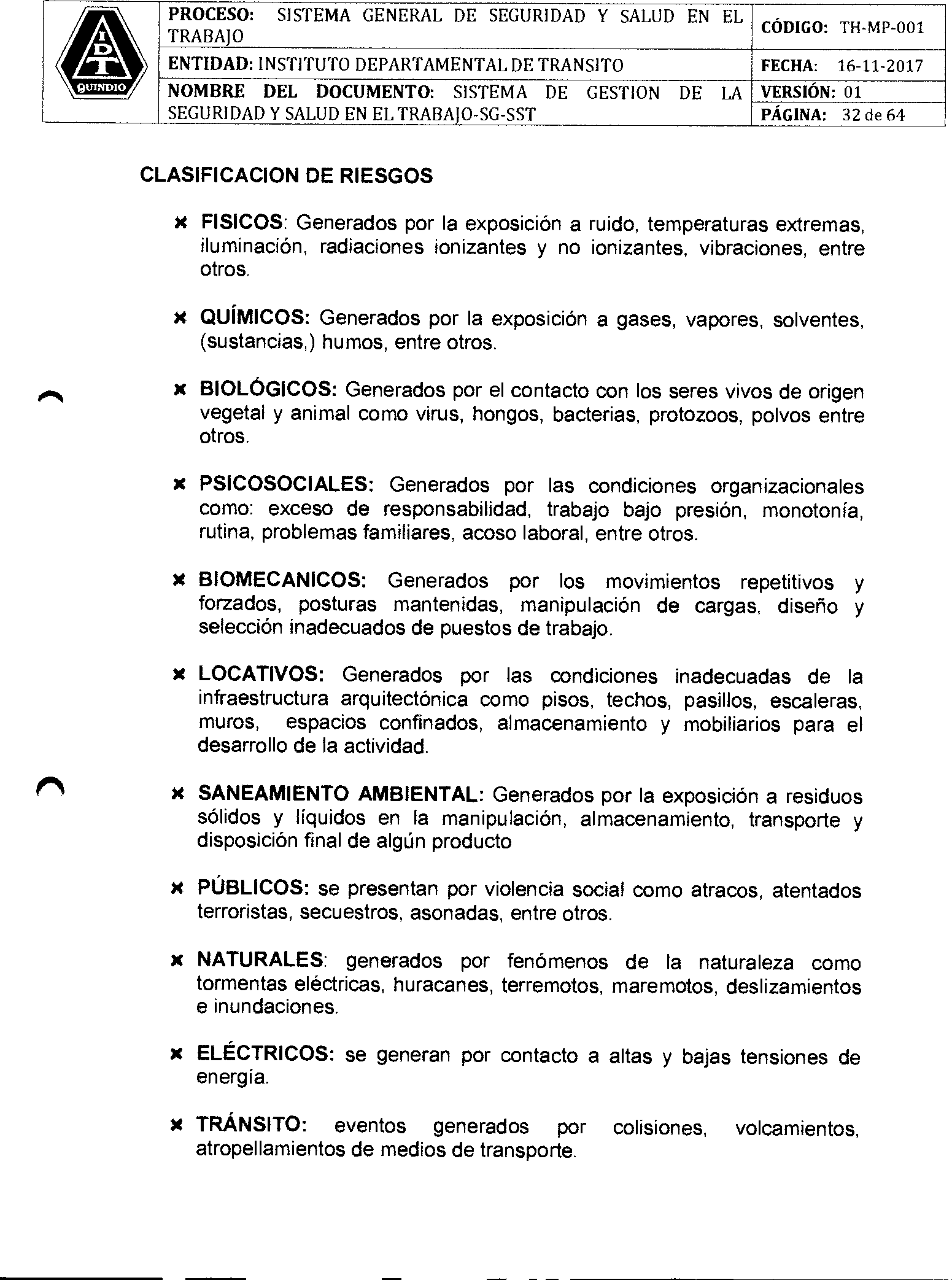 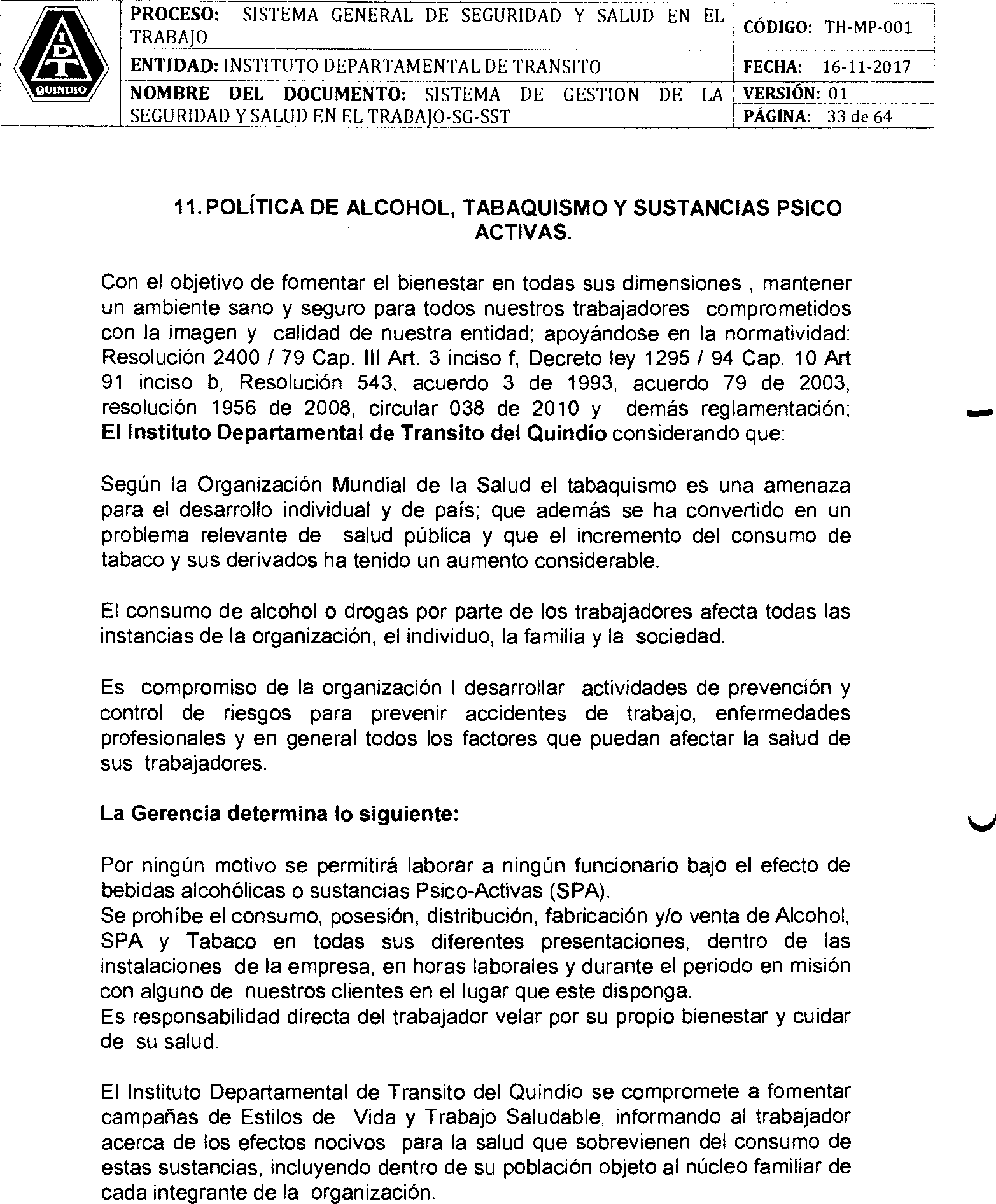 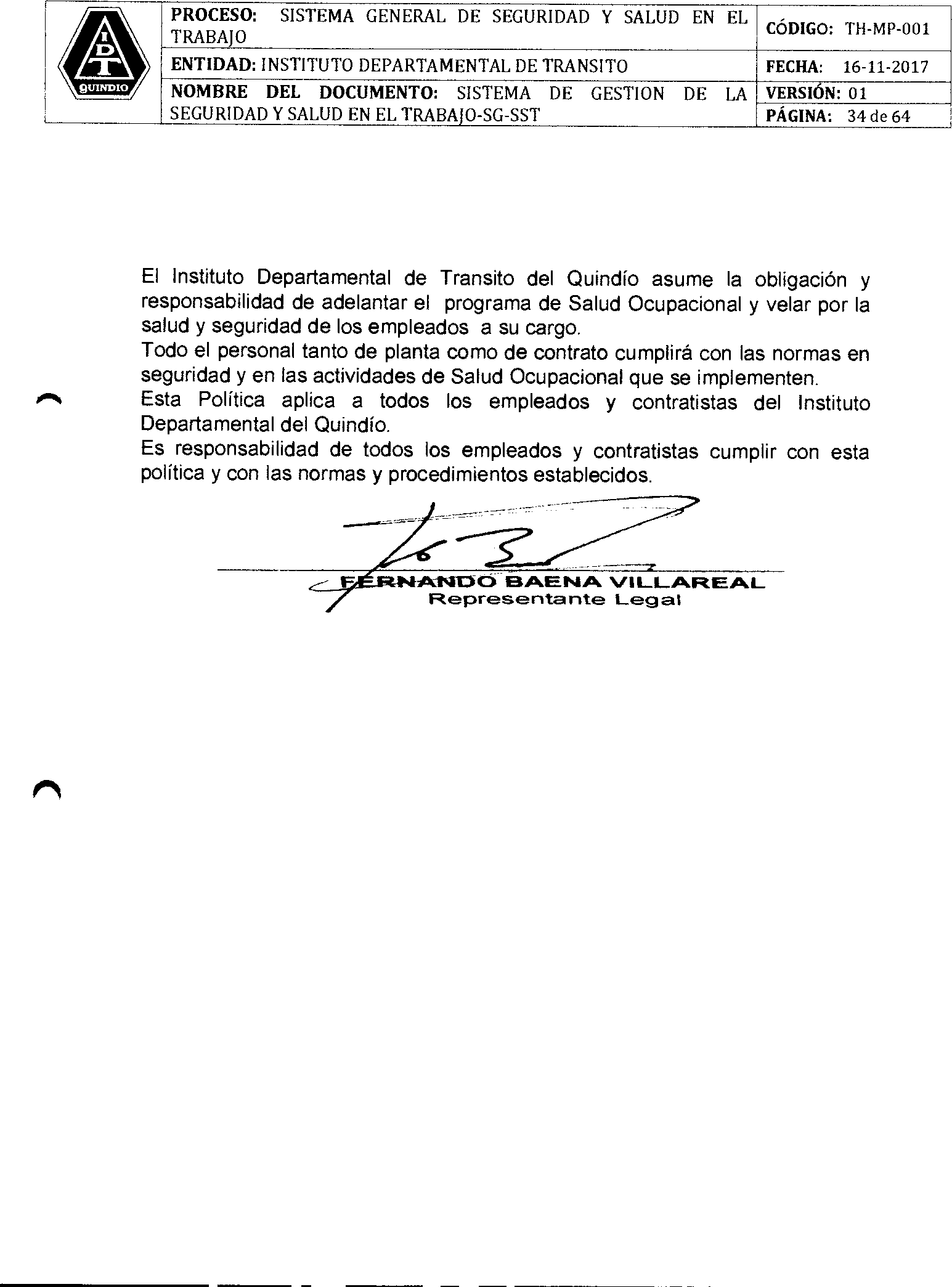 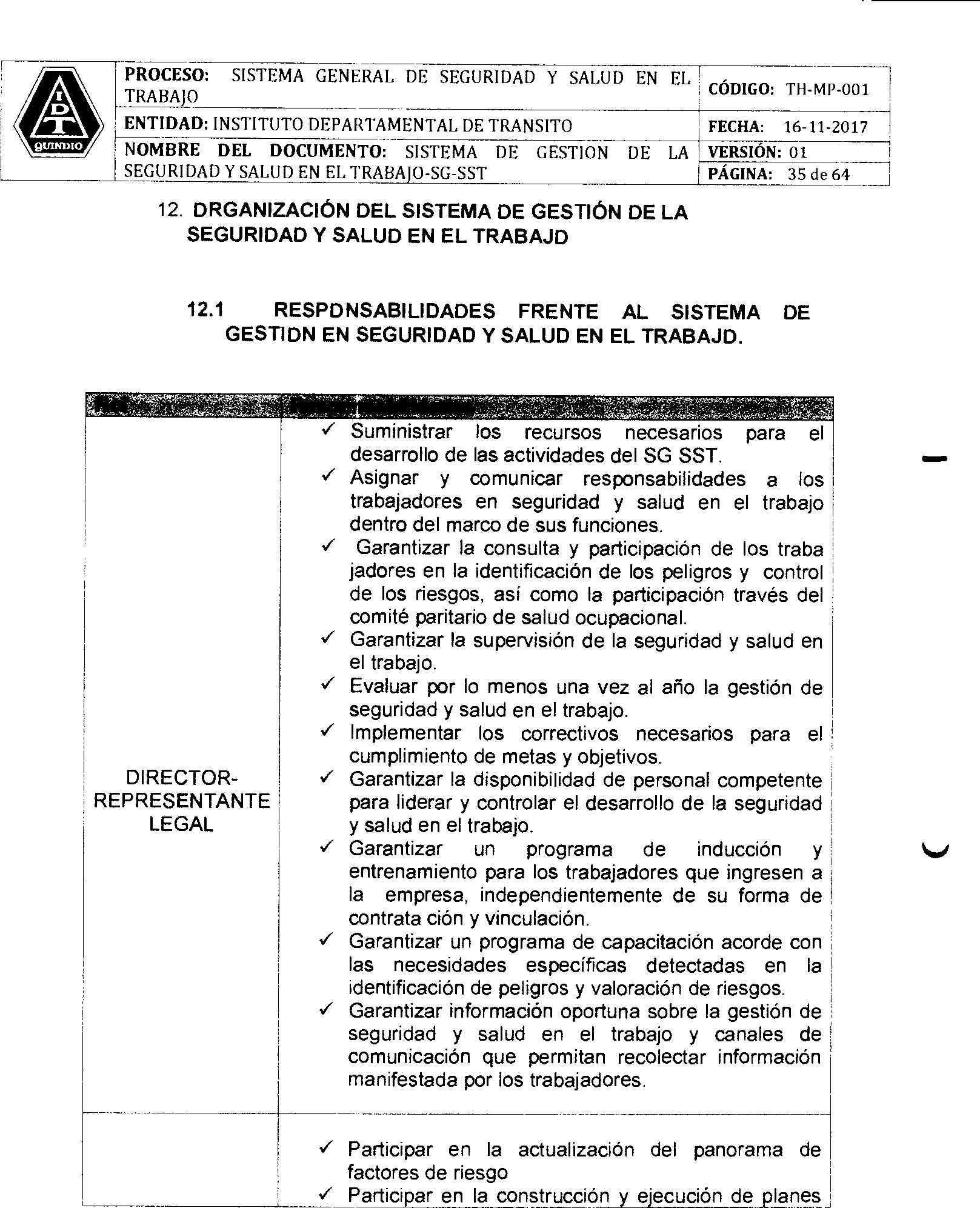 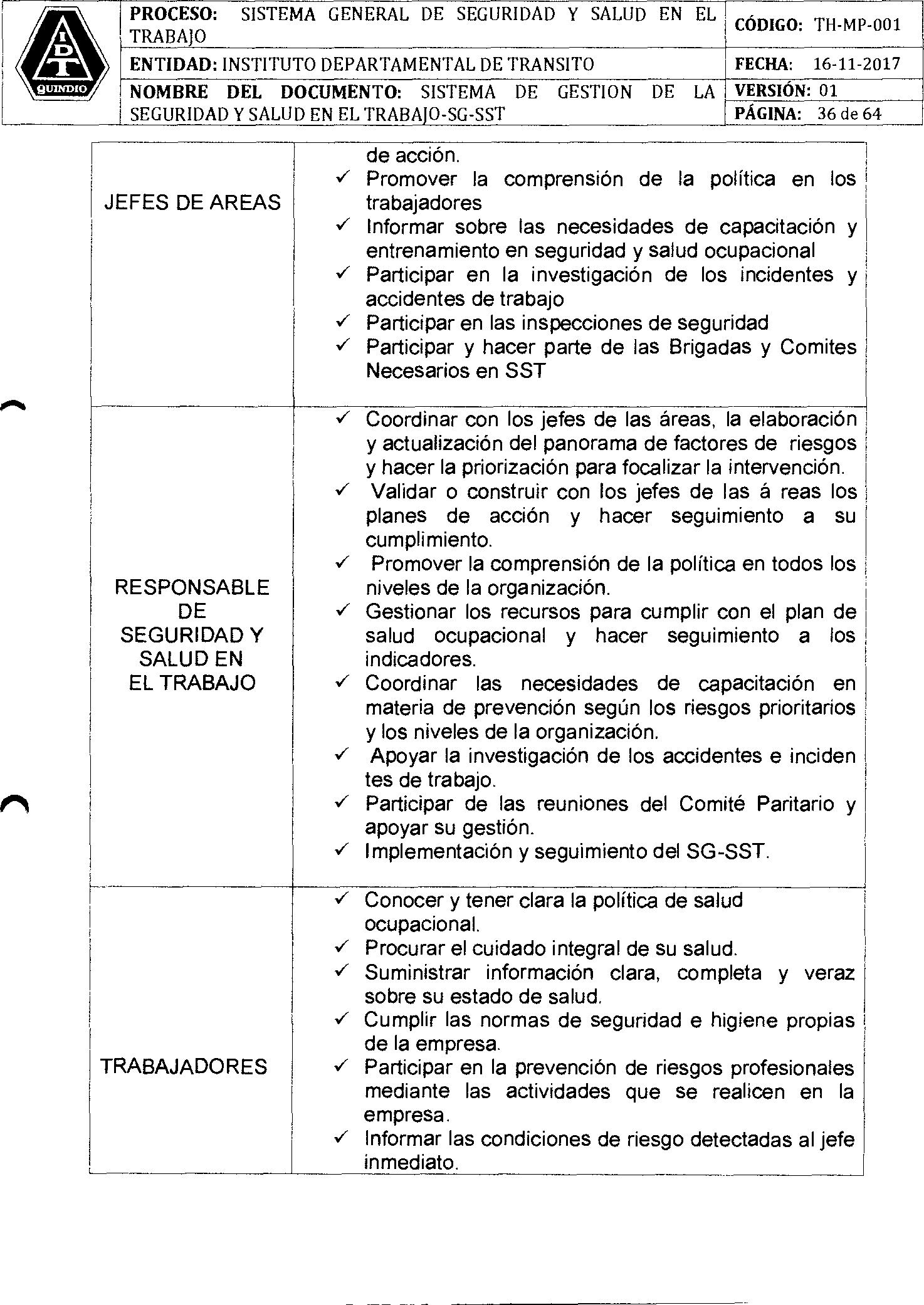 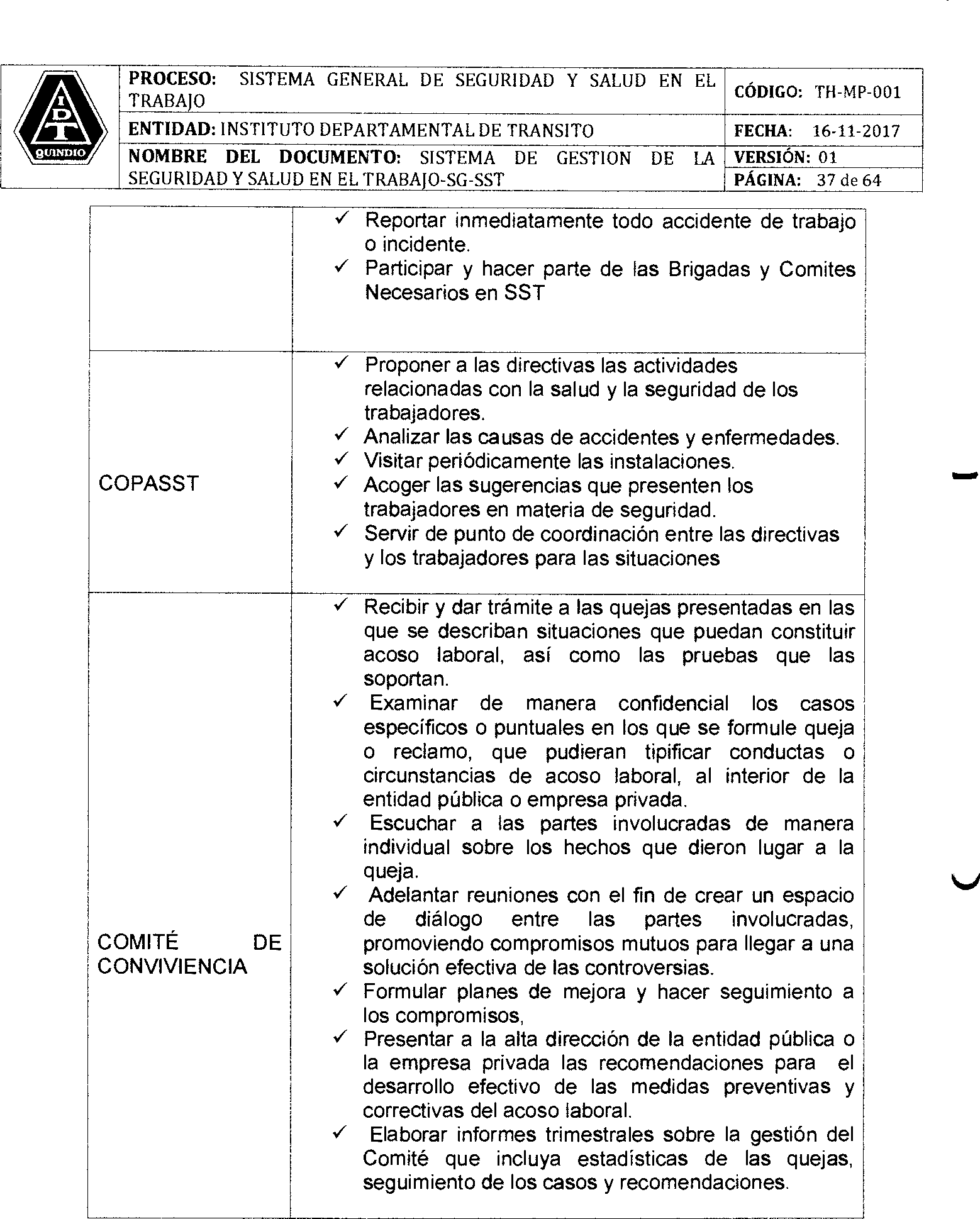 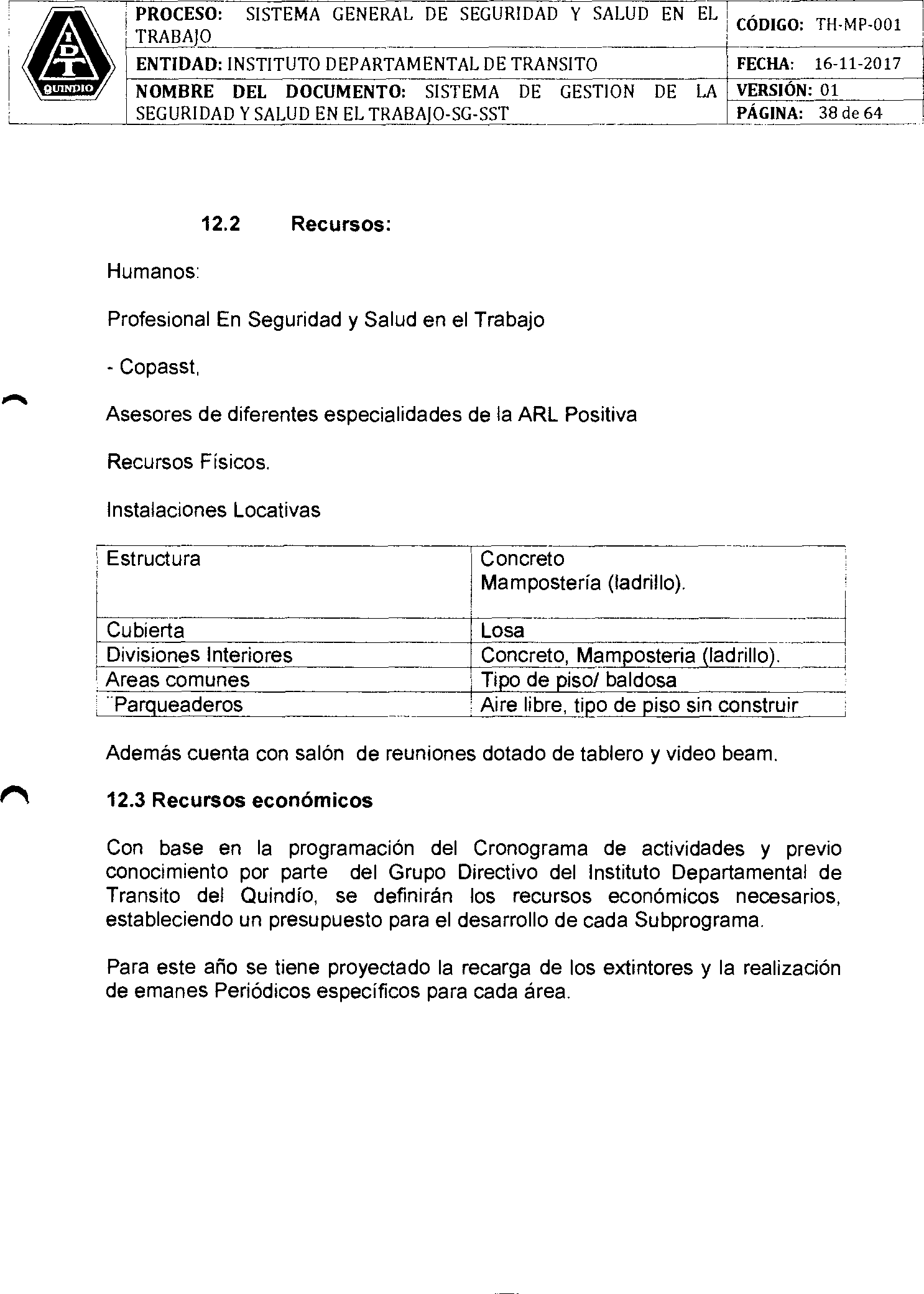 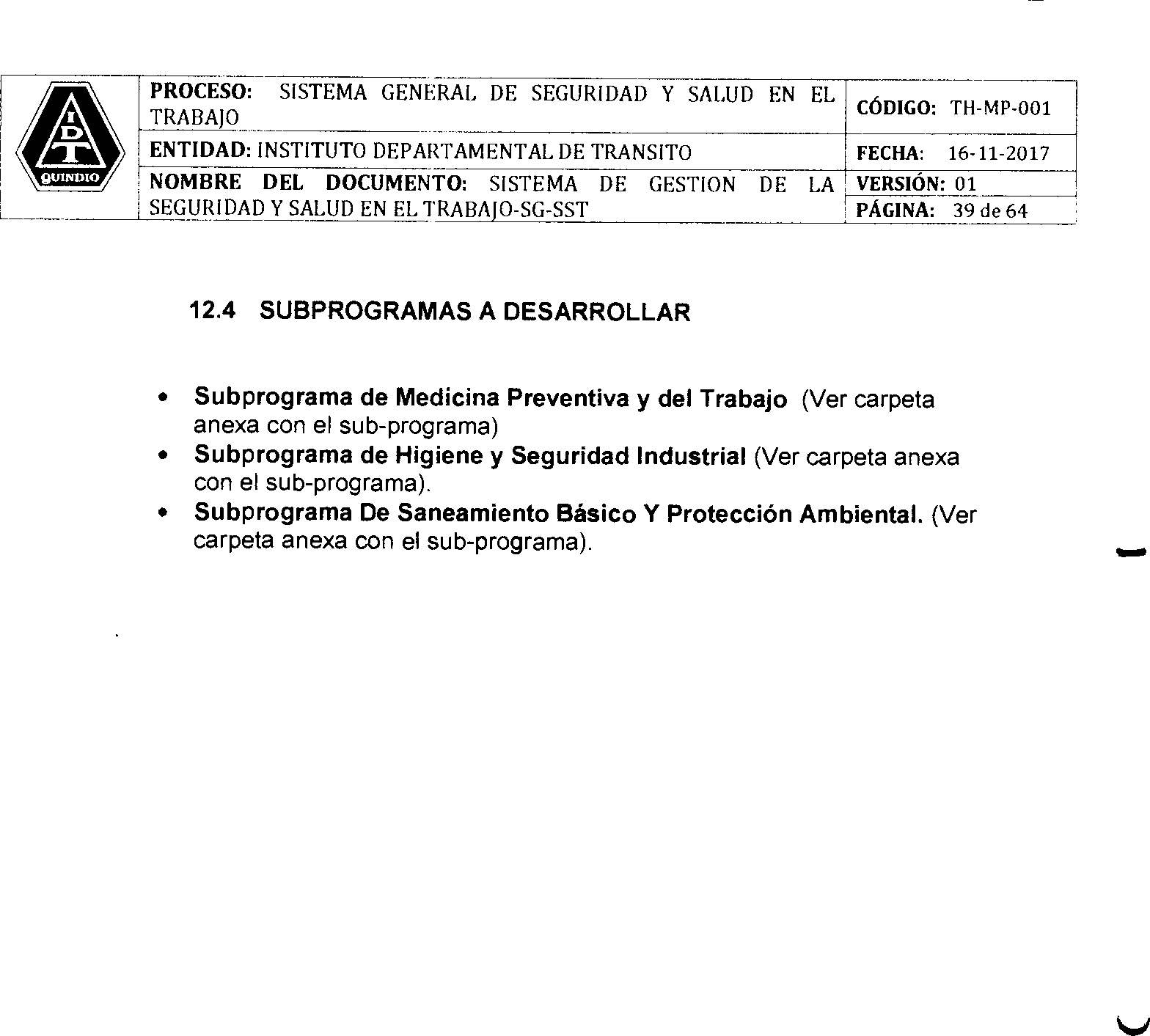 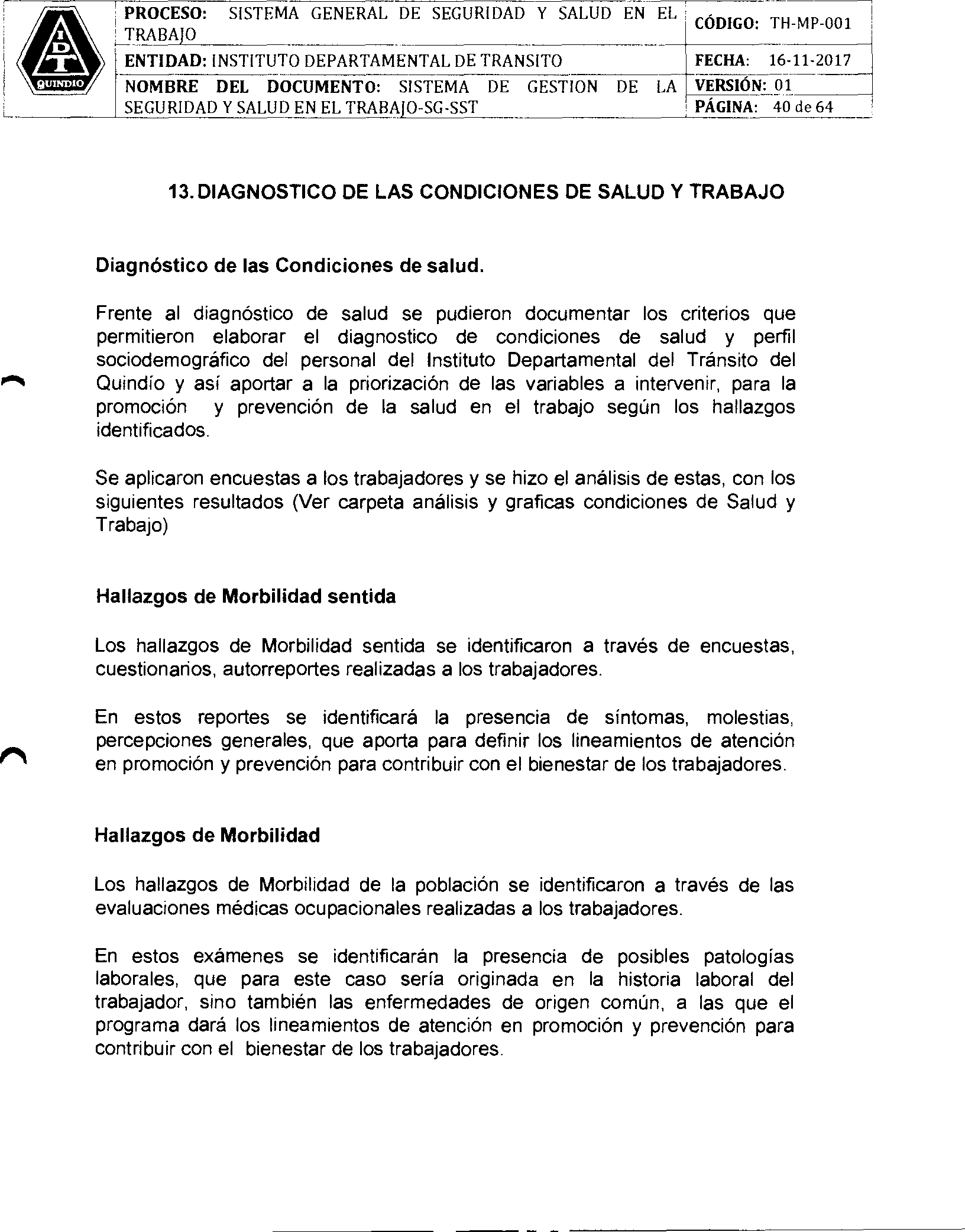 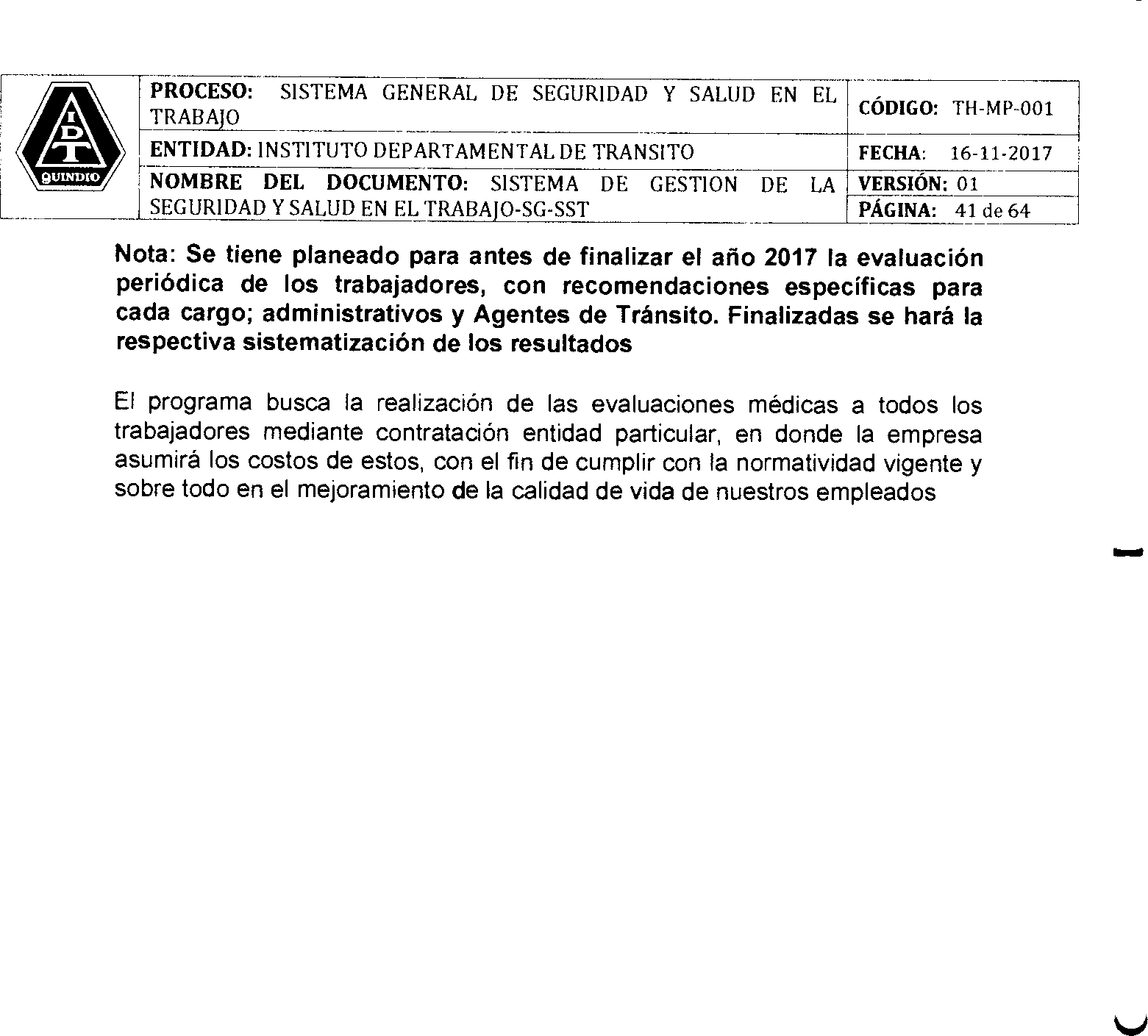 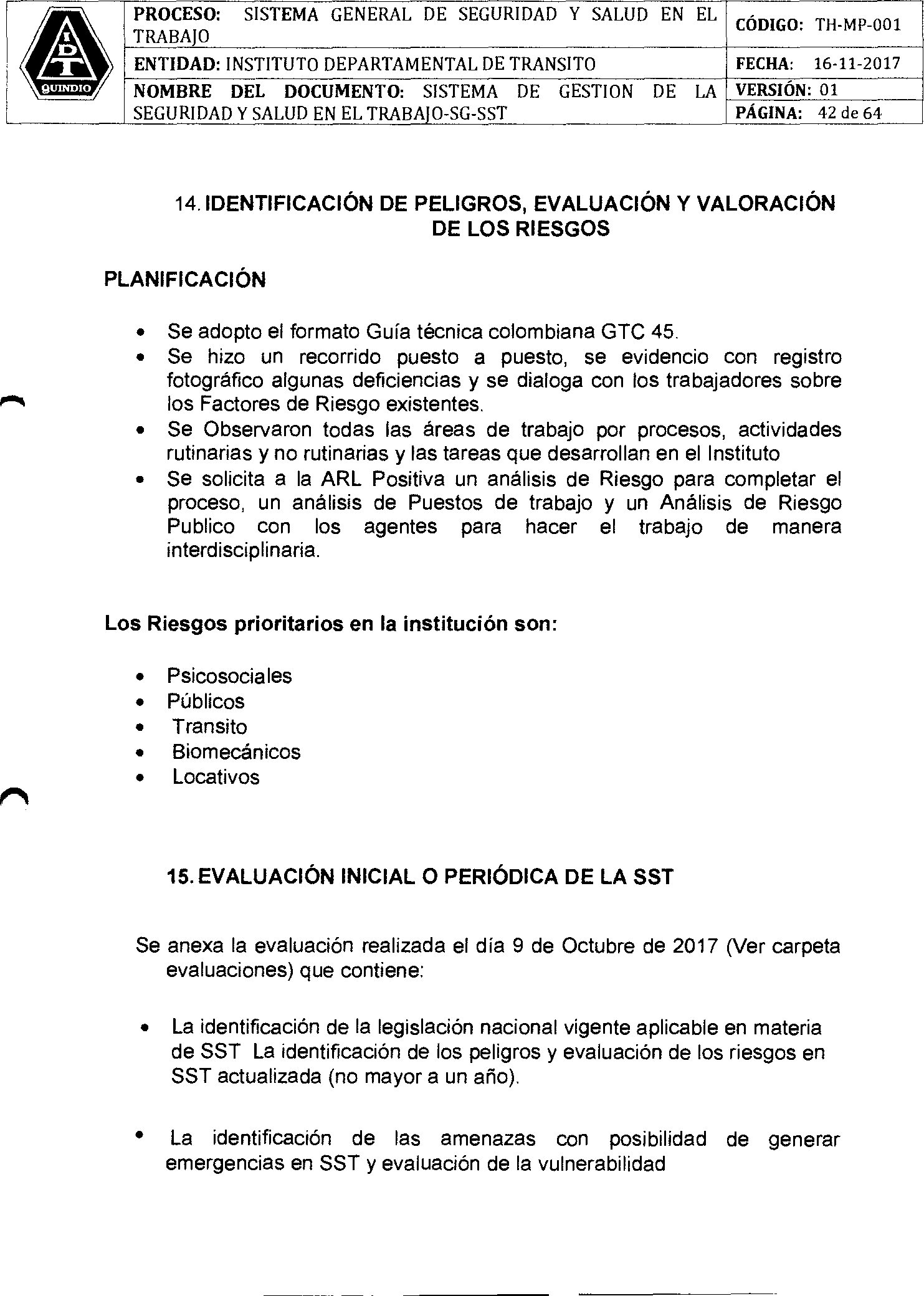 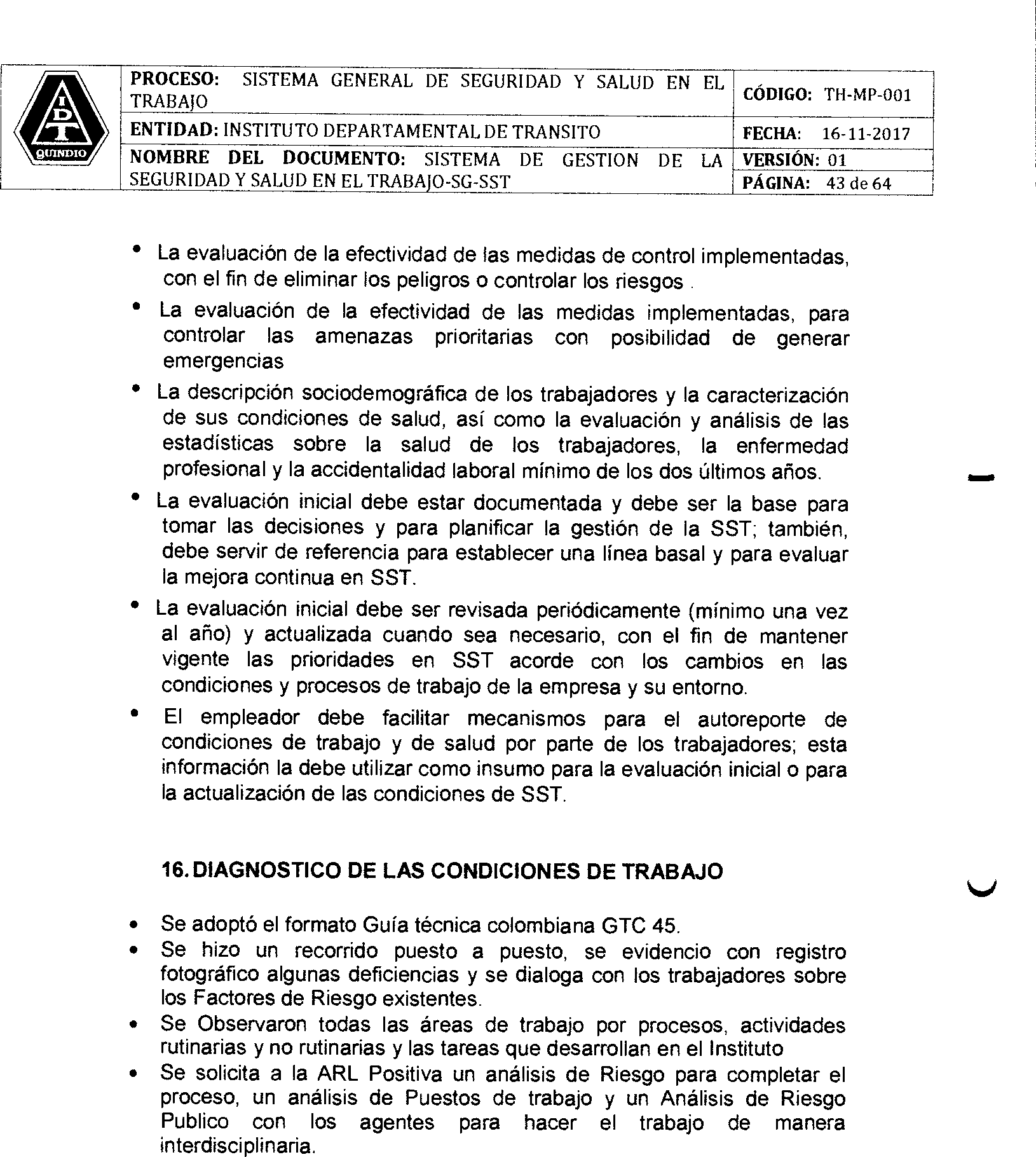 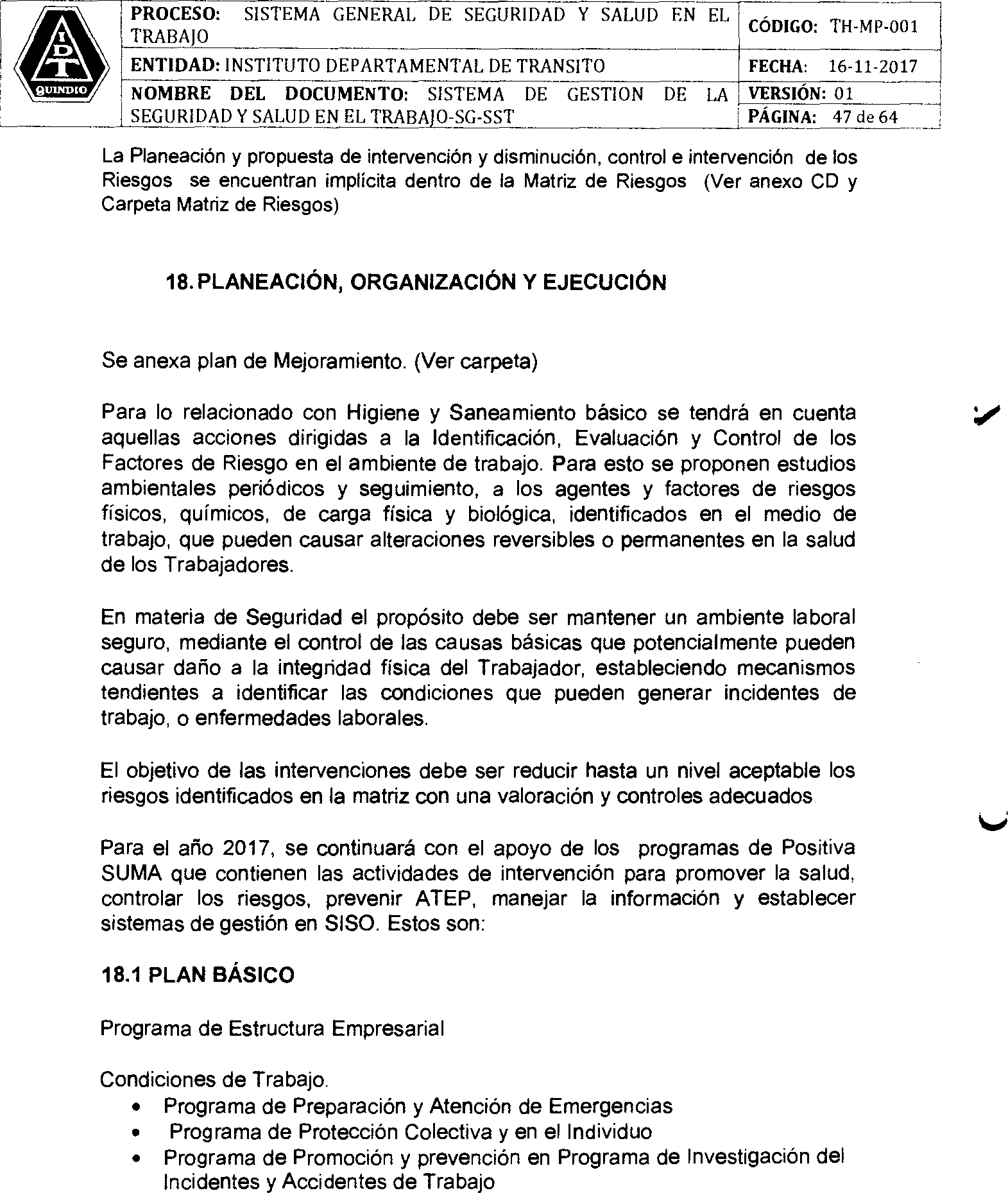 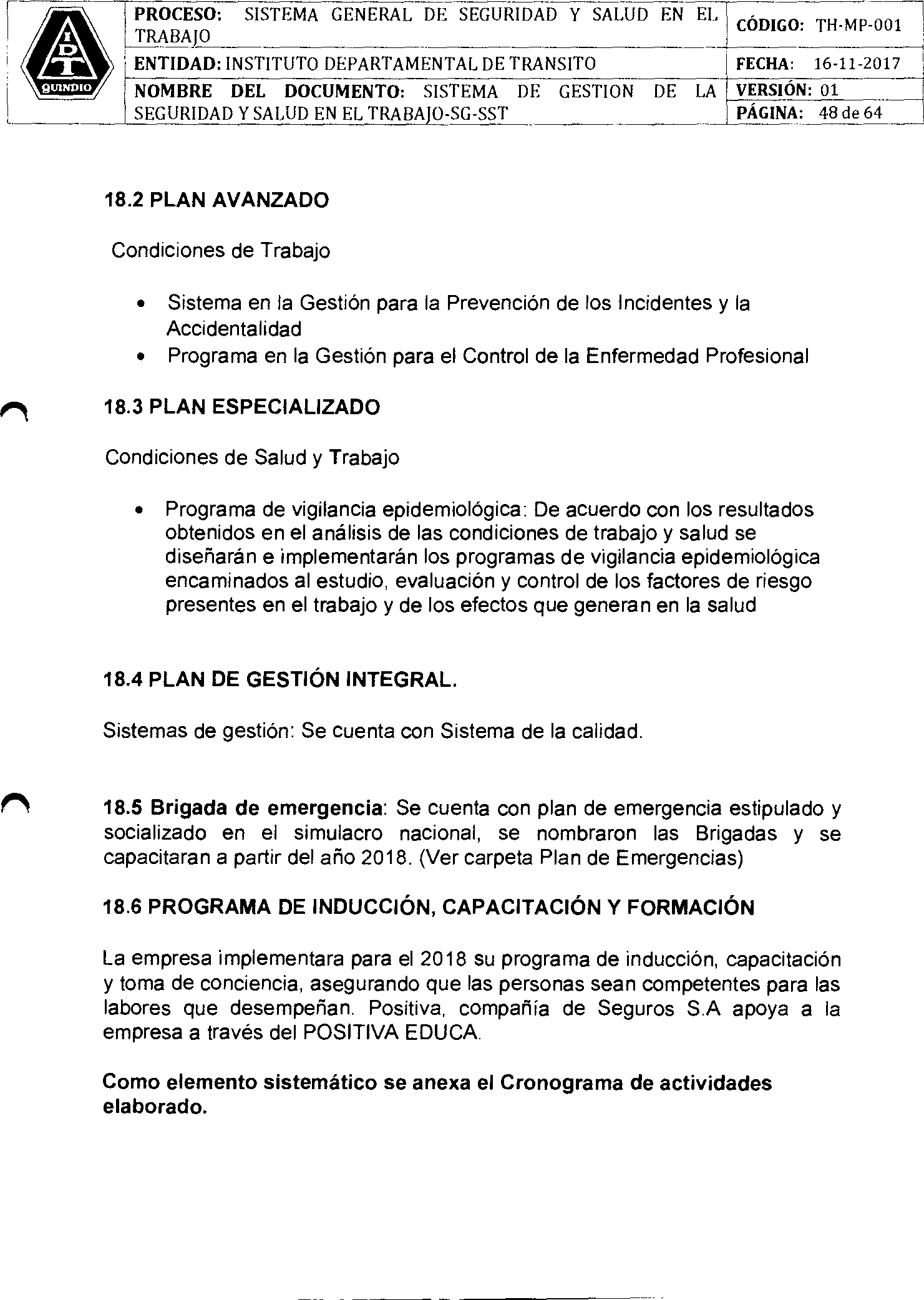 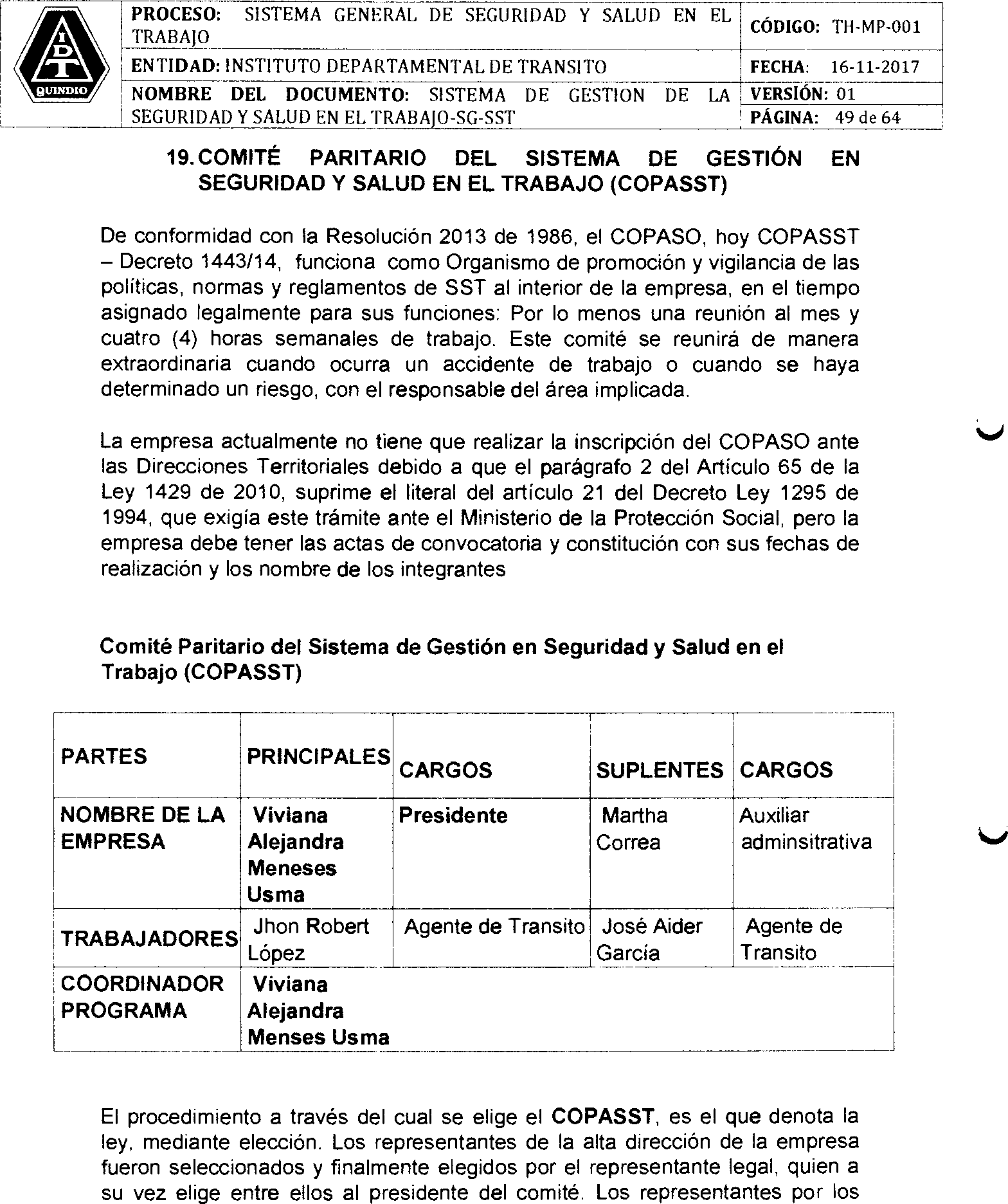 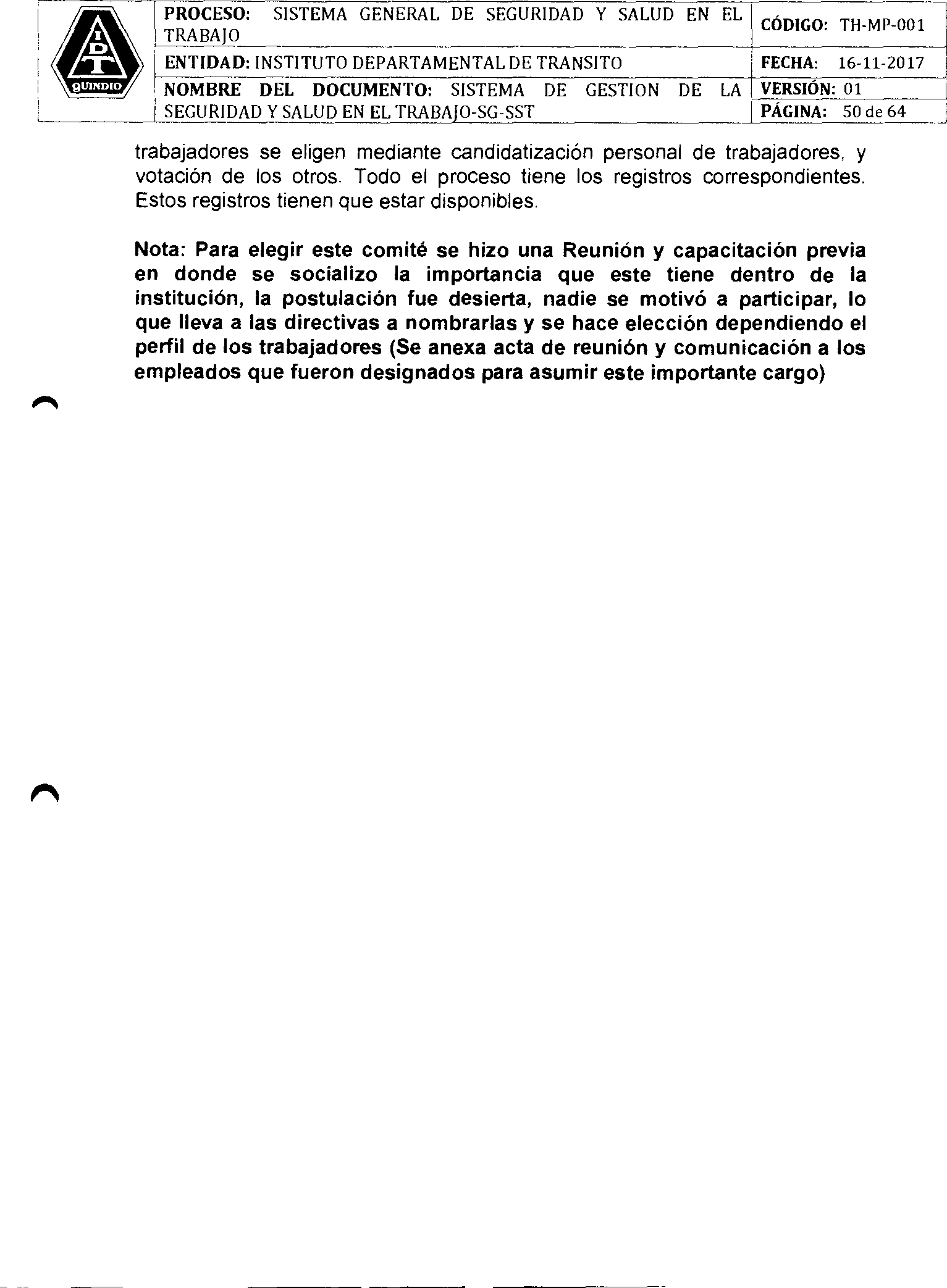 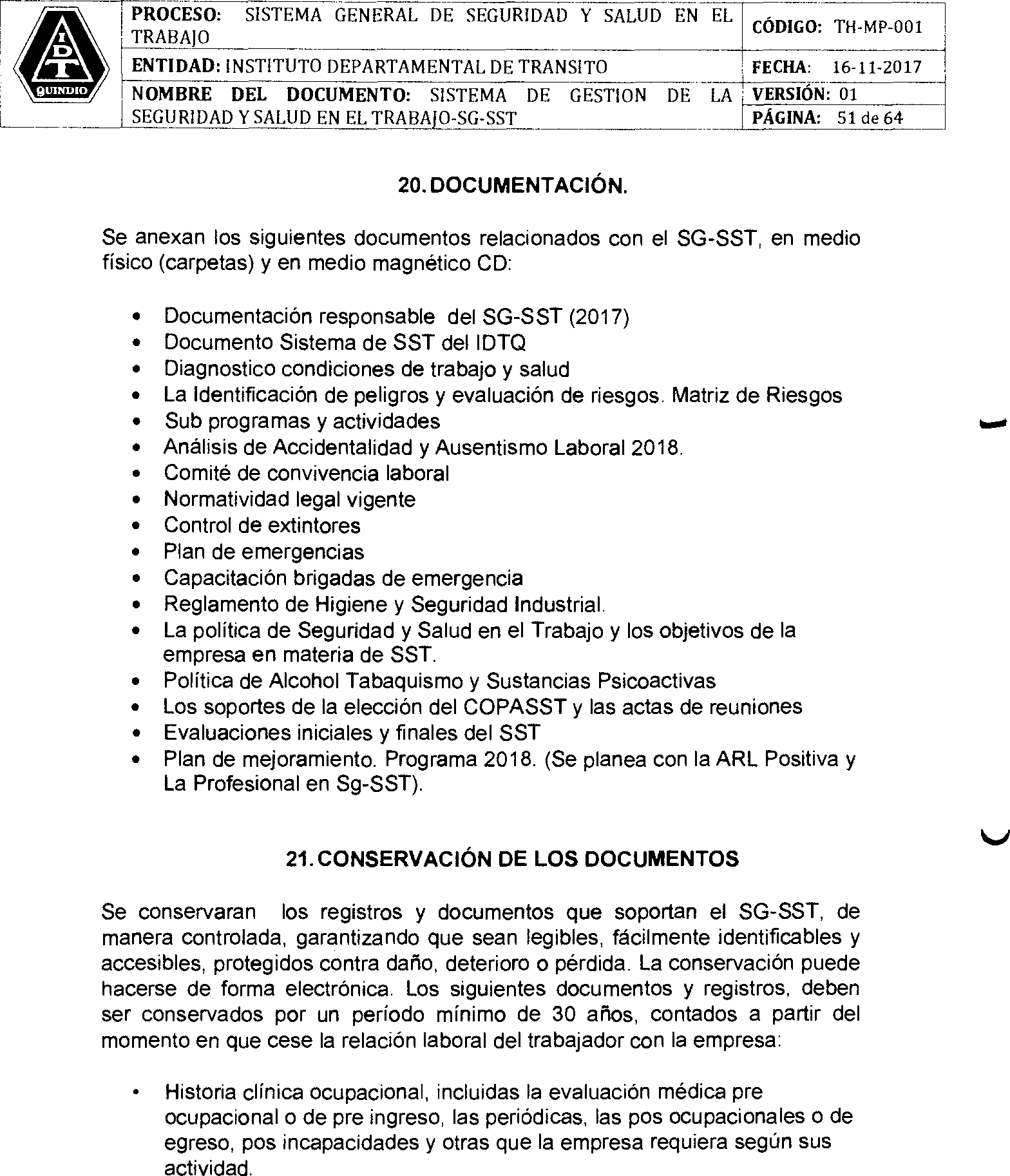 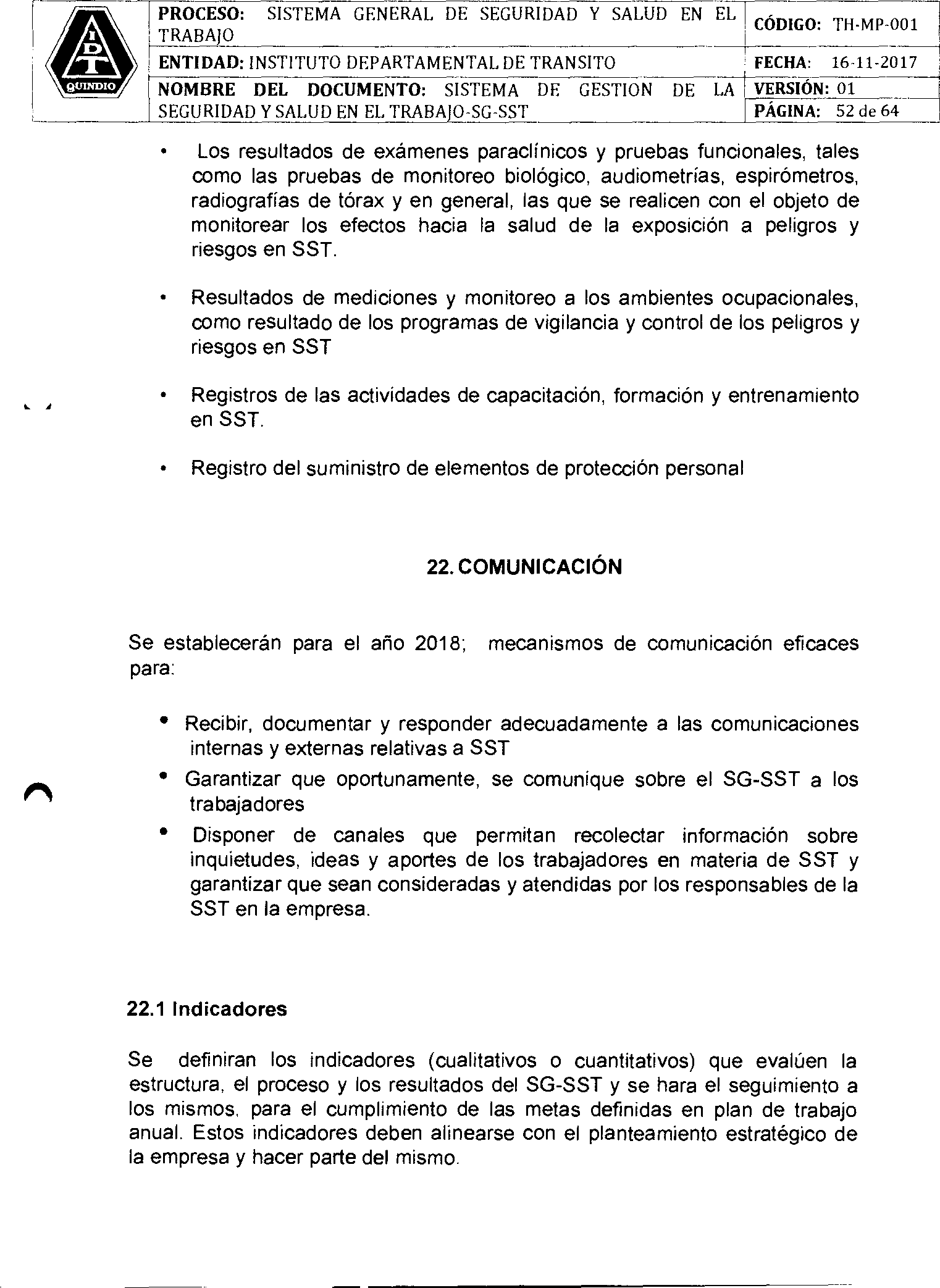 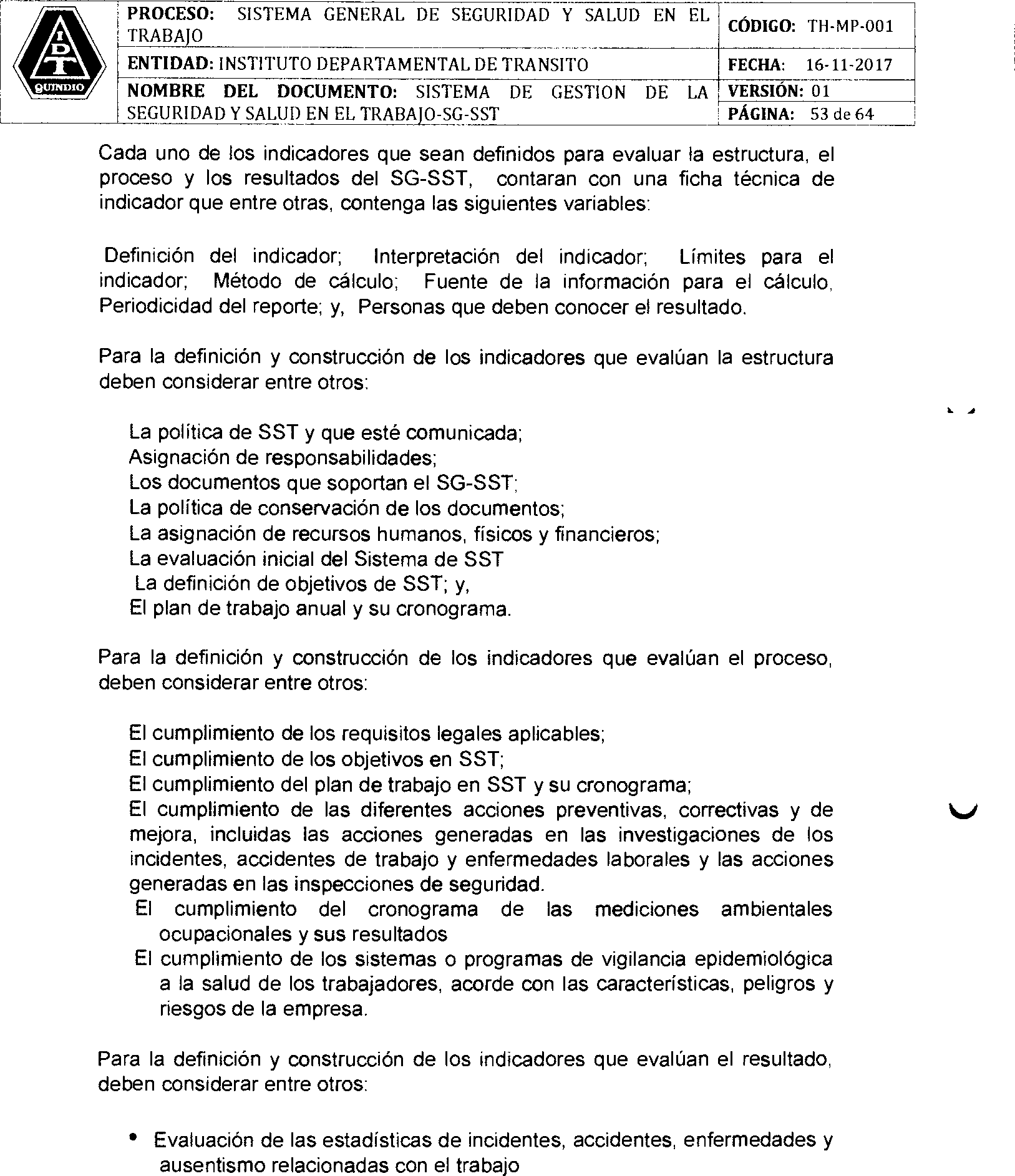 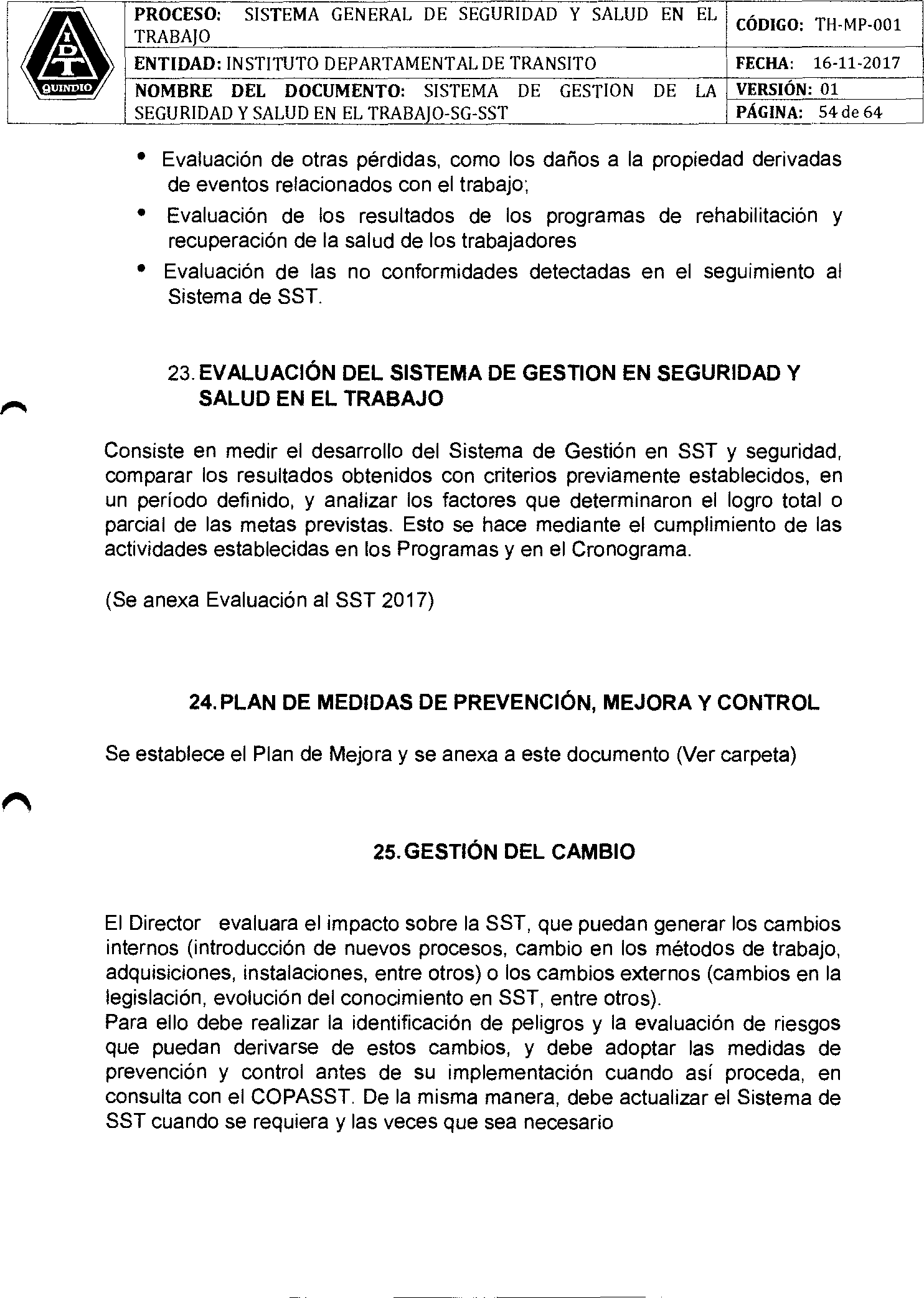 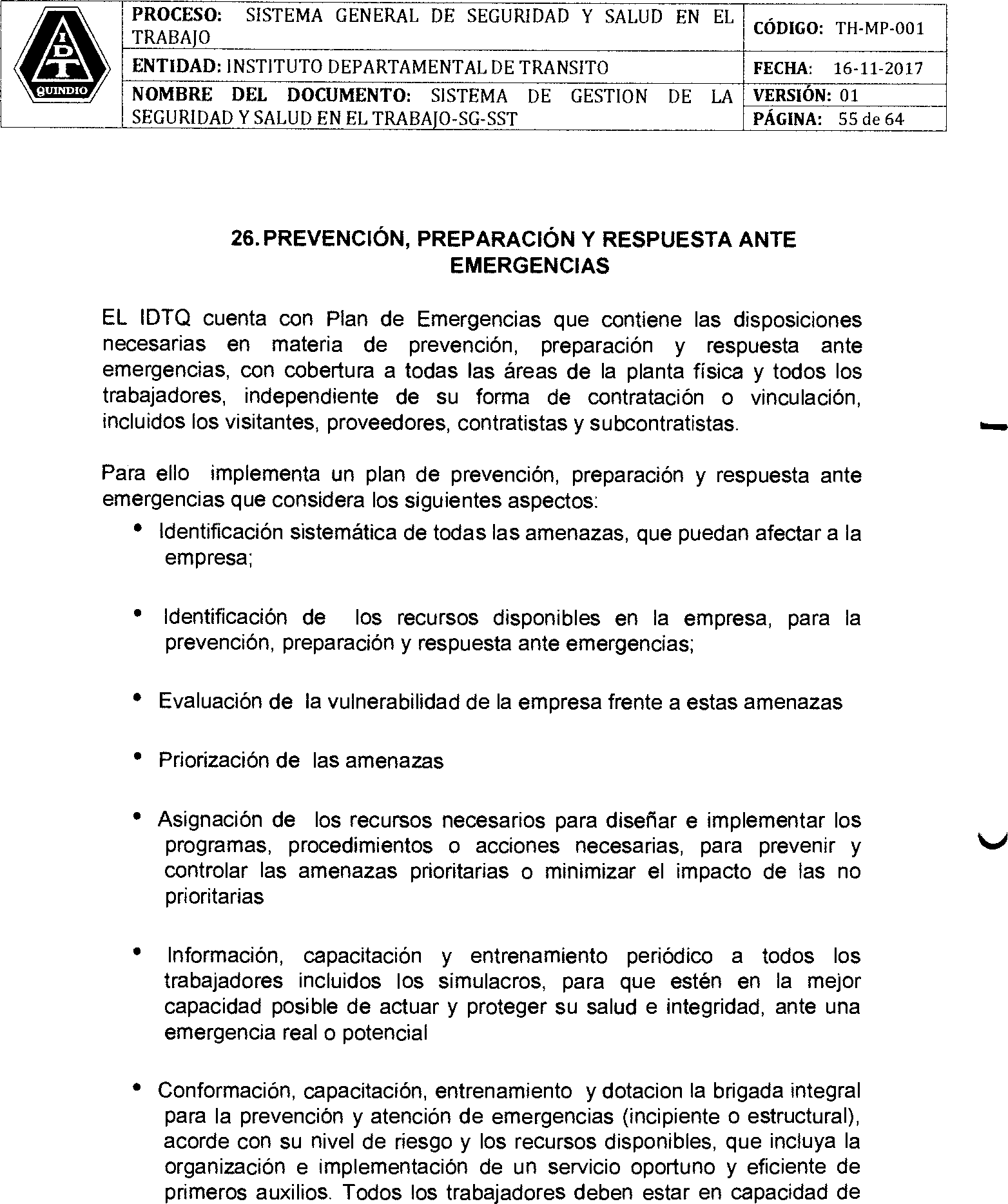 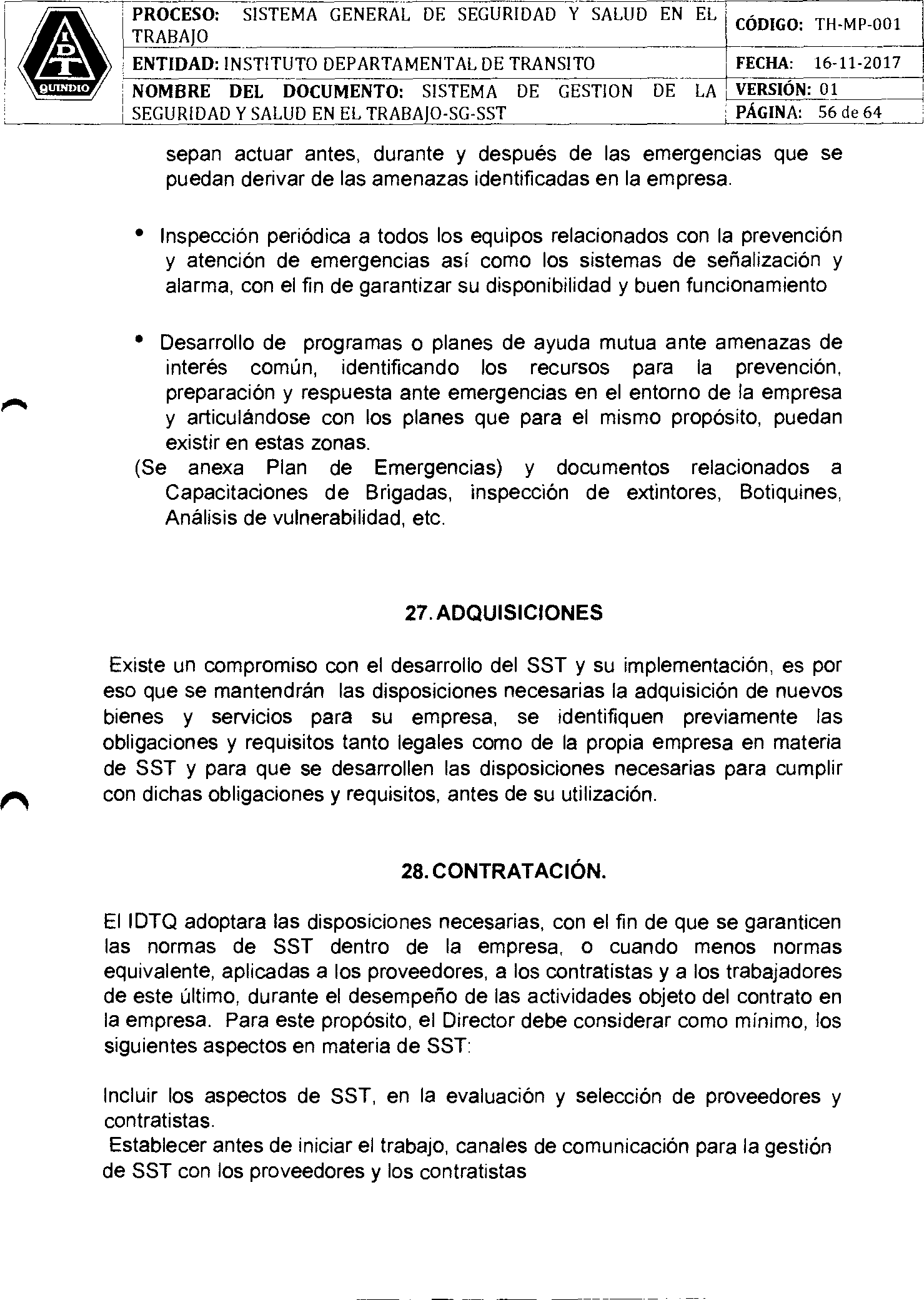 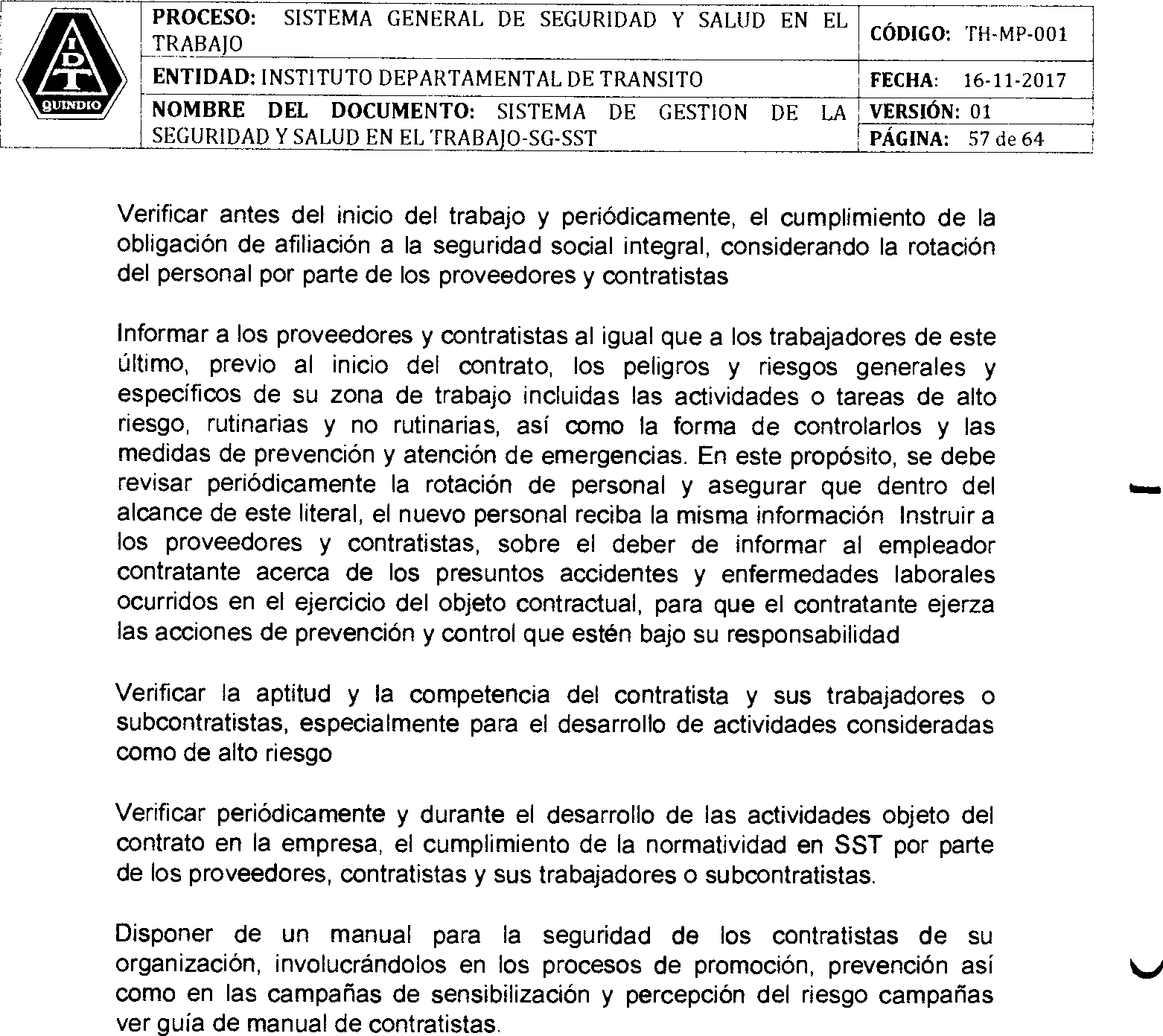 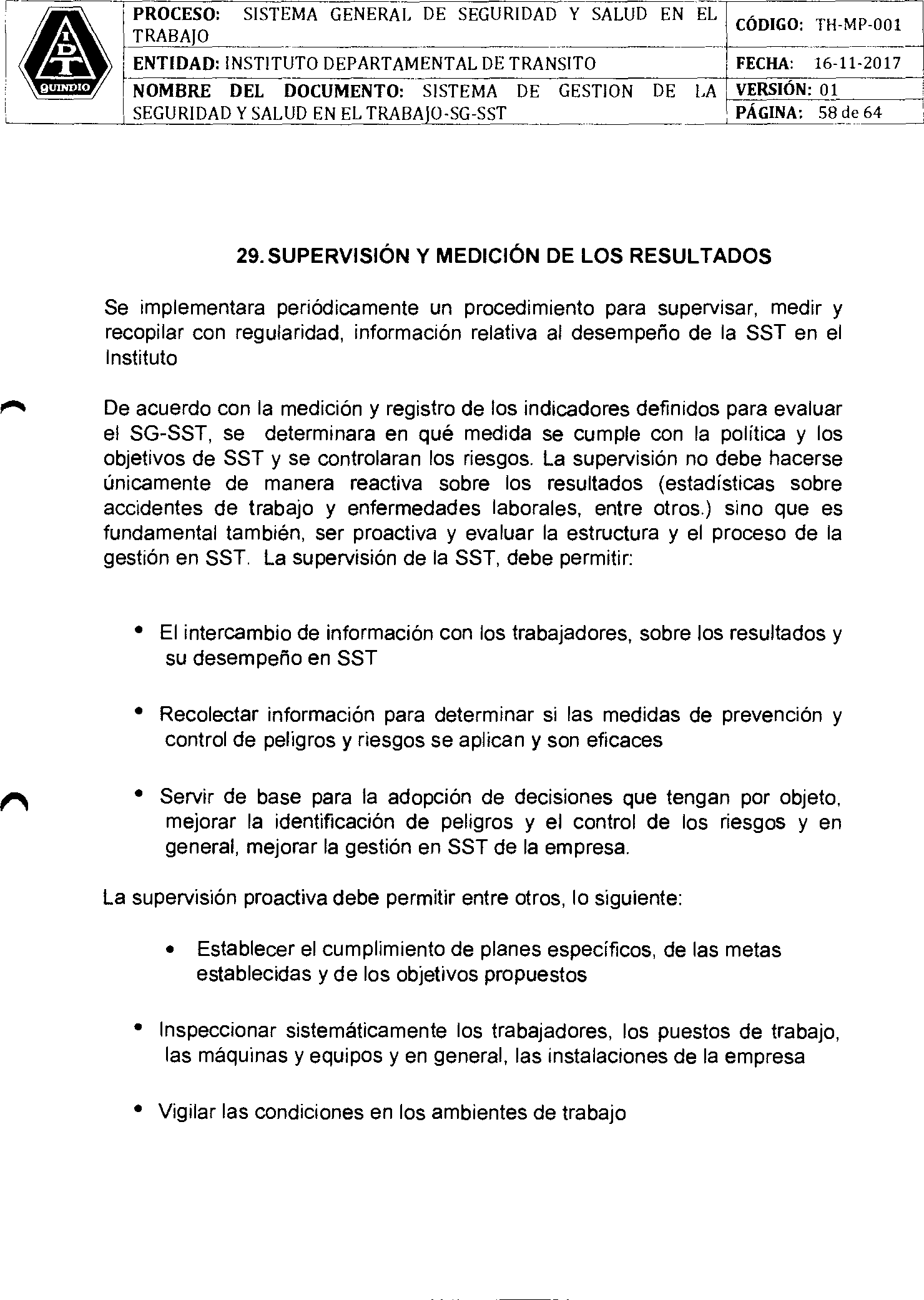 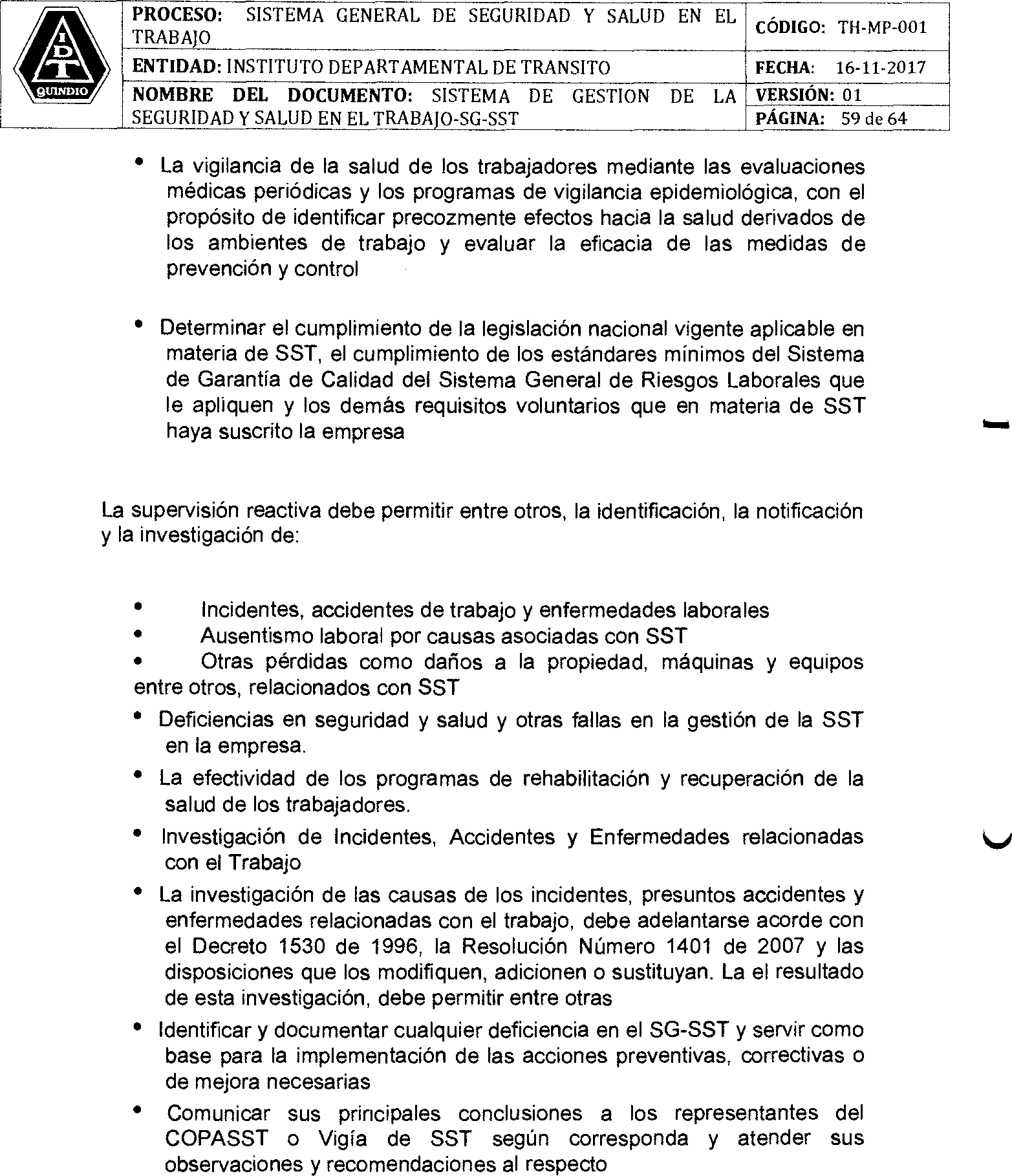 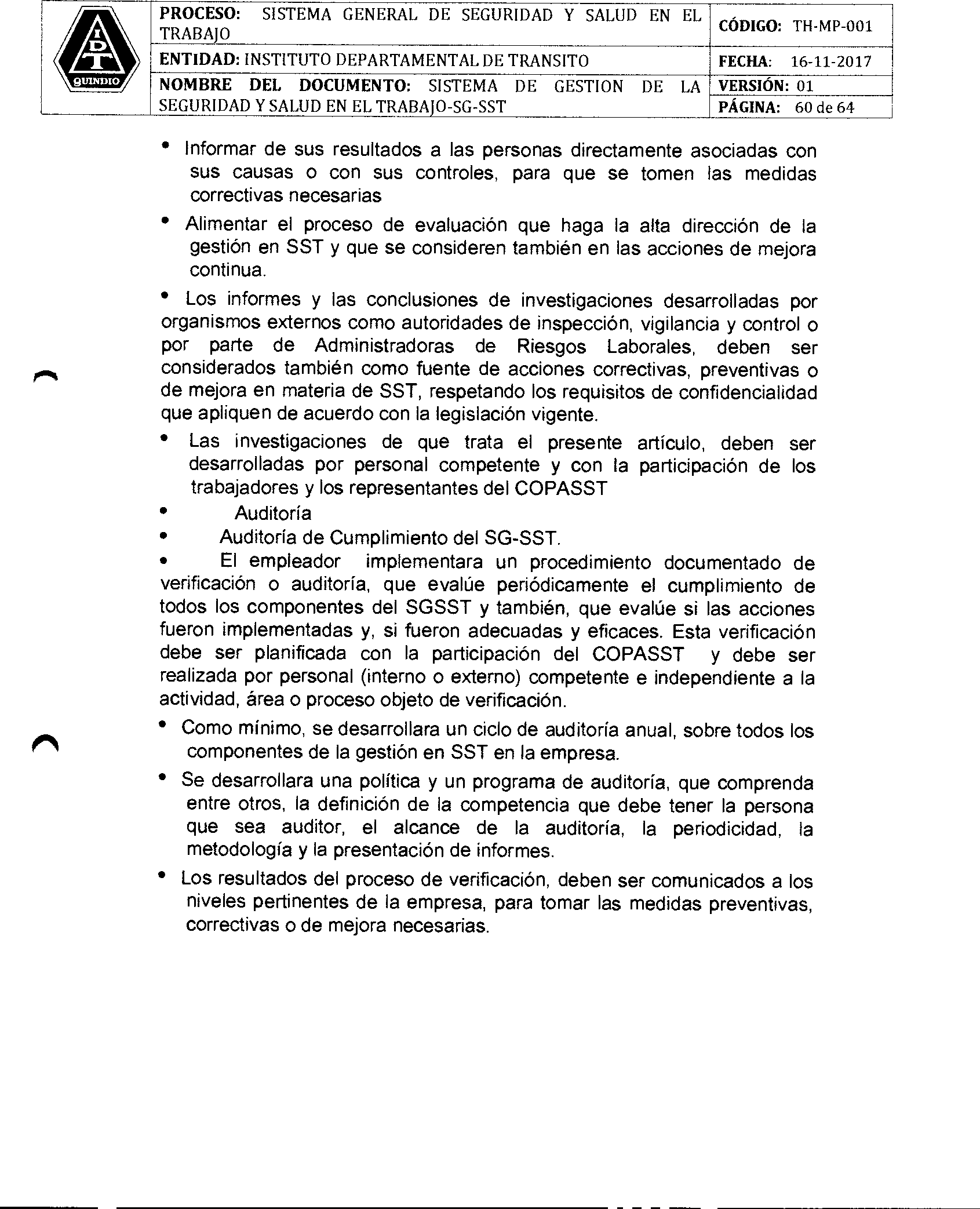 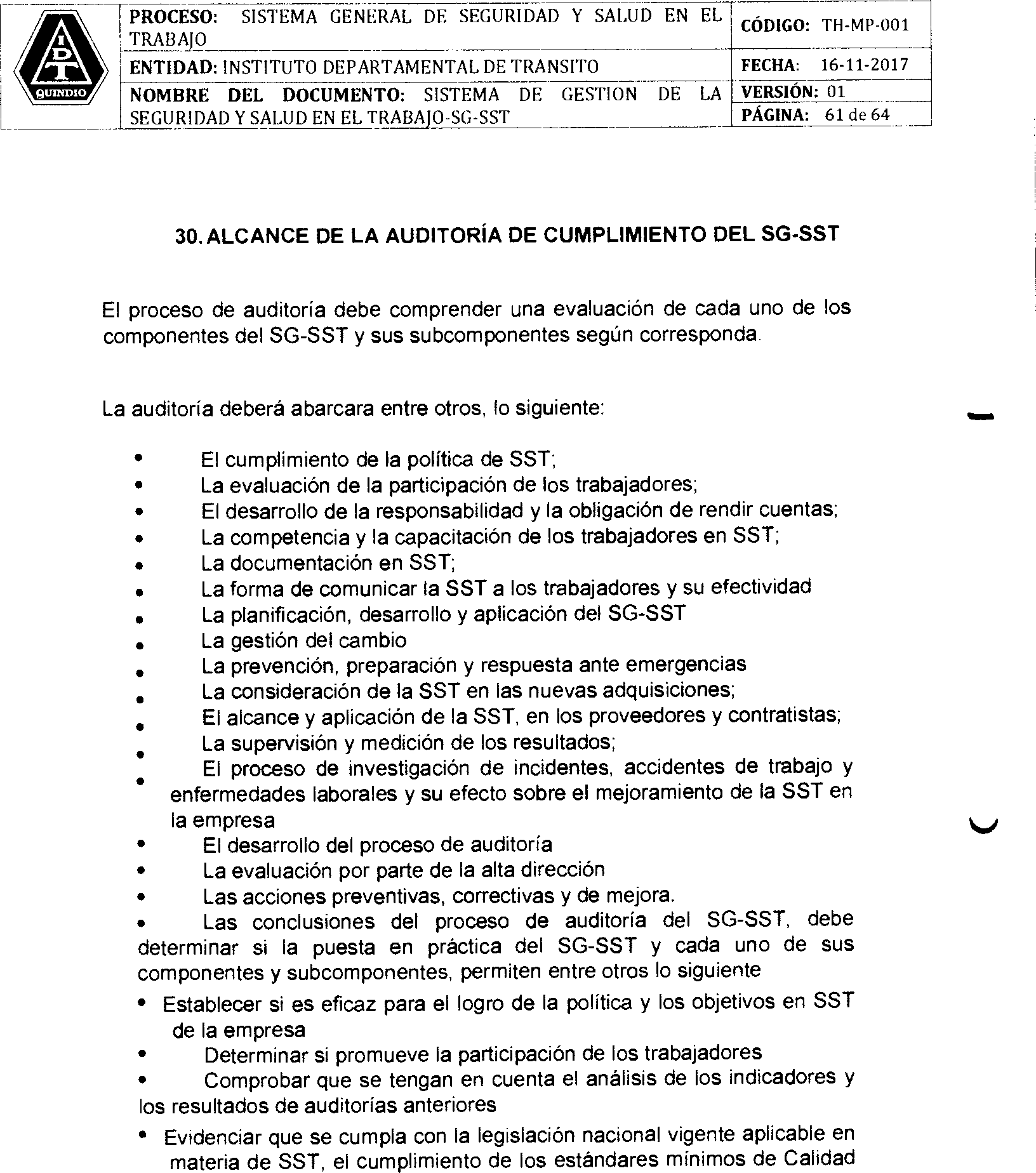 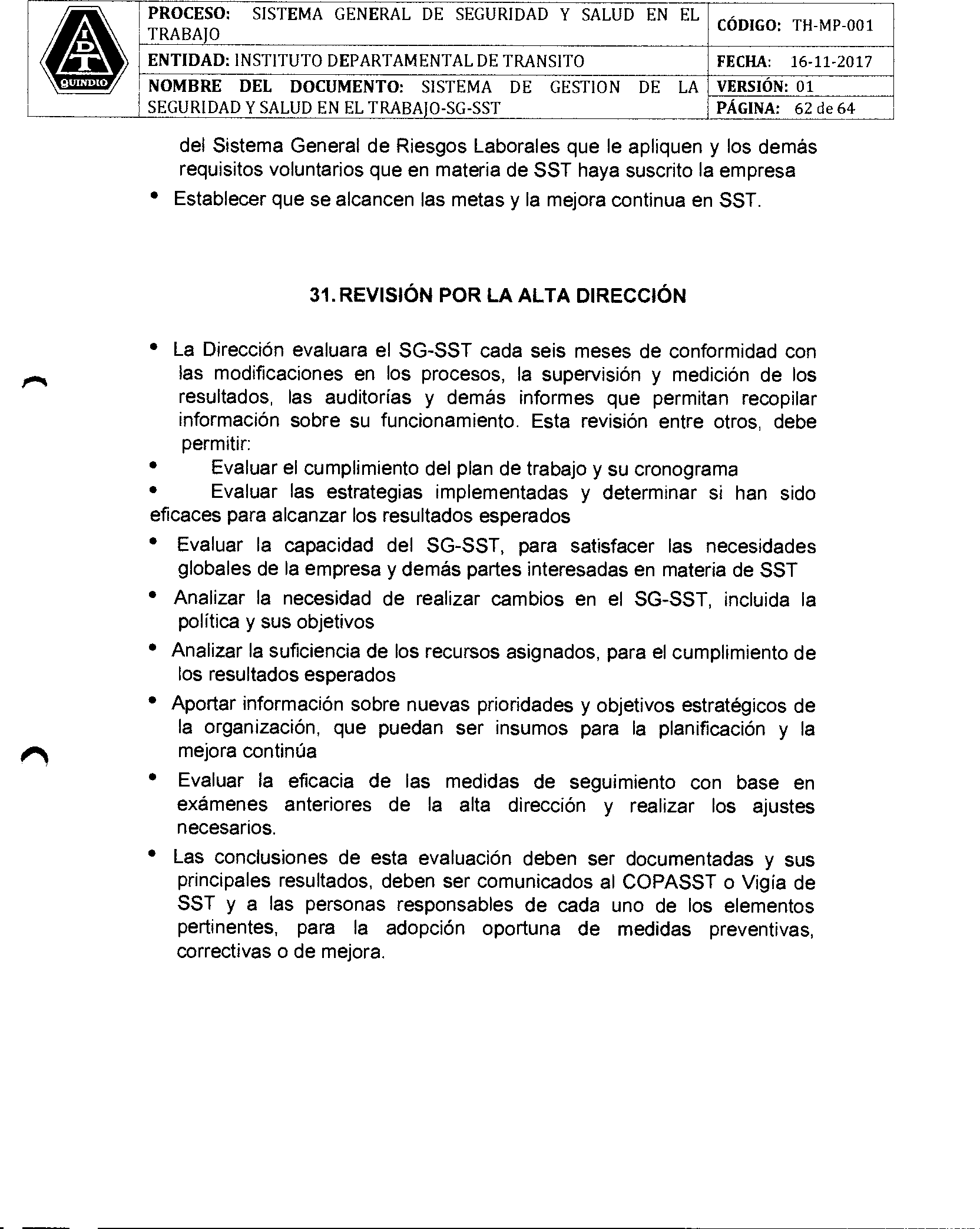 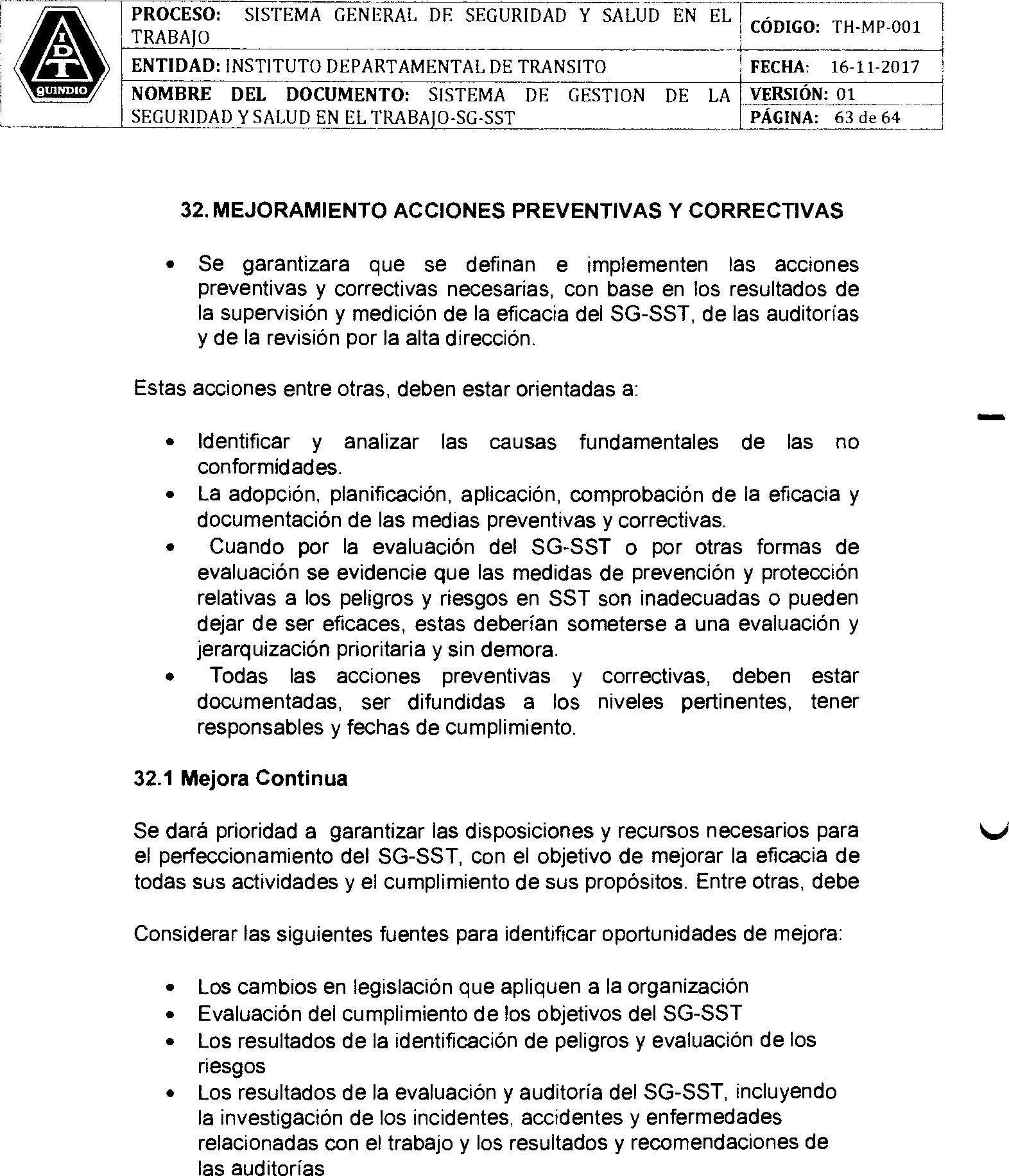 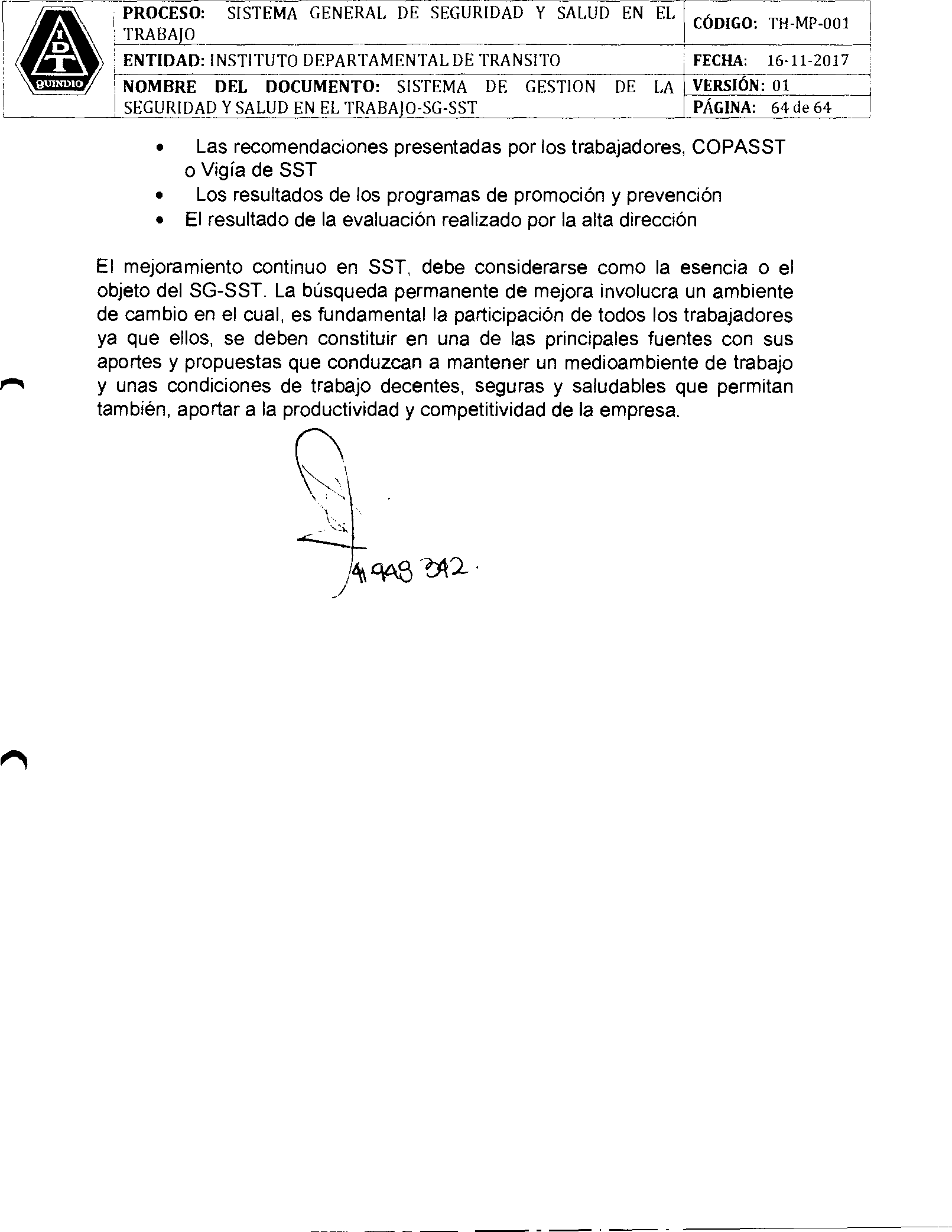 